Задания заключительного тура Всероссийской Сеченовской олимпиады школьников.Всероссийская Сеченовская олимпиада школьников 2017-2018 года (Далее – Олимпиады) посвящена теме «Регуляция биологических систем». Олимпиады проводится в виде компьютерного тестирования на специальной оборудованной площадке. Для каждого участника Олимпиады с помощью IT-технологий собирается индивидуальный комплект из двадцати тестовых задач. На решение тестовых задач выделяется 90 минут.Задания заключительного тура Всероссийской Сеченовской олимпиады школьников.Генетика, Анатомия, ФизиологияГенетика, Анатомия, ФизиологияГенетика, Анатомия, ФизиологияГенетика, Анатомия, ФизиологияГенетика, Анатомия, ФизиологияГенетика, Анатомия, ФизиологияГенетика, Анатомия, ФизиологияГенетика, Анатомия, ФизиологияГенетика, Анатомия, ФизиологияГенетика, Анатомия, ФизиологияГенетика, Анатомия, ФизиологияГенетика, Анатомия, ФизиологияГенетика, Анатомия, ФизиологияГенетика, Анатомия, ФизиологияГенетика, Анатомия, Физиология1.1Ген «А», расположенный в коротком плече 13 хромосомы, отвечает за синтез продукта «А». Ген «В», расположенный в коротком плече 15 хромосомы, отвечает за синтез продукта «В». Оба продукта участвуют в гормональной регуляции. Продукт «А» образует белки-рецепторы клеток мишеней. Продукт «В» образует соответствующий гормон белковой природы.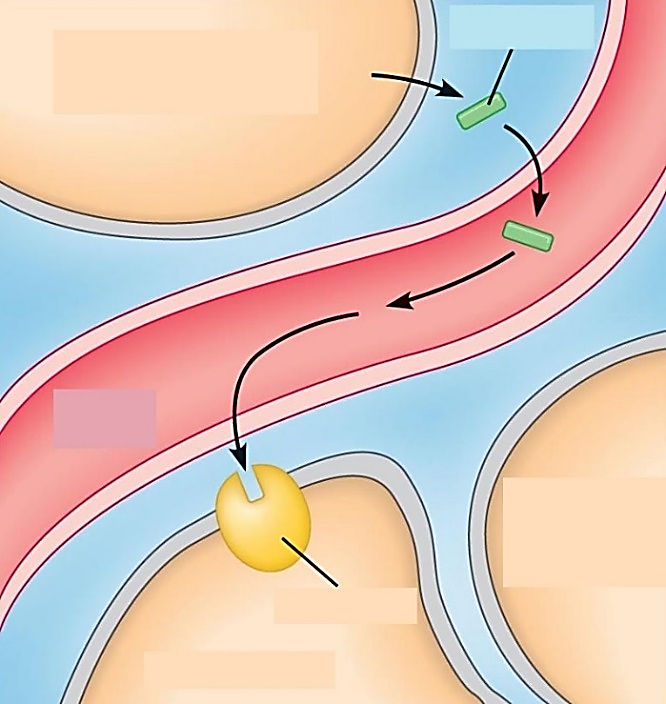 Ген «А», расположенный в коротком плече 13 хромосомы, отвечает за синтез продукта «А». Ген «В», расположенный в коротком плече 15 хромосомы, отвечает за синтез продукта «В». Оба продукта участвуют в гормональной регуляции. Продукт «А» образует белки-рецепторы клеток мишеней. Продукт «В» образует соответствующий гормон белковой природы.Ген «А», расположенный в коротком плече 13 хромосомы, отвечает за синтез продукта «А». Ген «В», расположенный в коротком плече 15 хромосомы, отвечает за синтез продукта «В». Оба продукта участвуют в гормональной регуляции. Продукт «А» образует белки-рецепторы клеток мишеней. Продукт «В» образует соответствующий гормон белковой природы.Ген «А», расположенный в коротком плече 13 хромосомы, отвечает за синтез продукта «А». Ген «В», расположенный в коротком плече 15 хромосомы, отвечает за синтез продукта «В». Оба продукта участвуют в гормональной регуляции. Продукт «А» образует белки-рецепторы клеток мишеней. Продукт «В» образует соответствующий гормон белковой природы.Ген «А», расположенный в коротком плече 13 хромосомы, отвечает за синтез продукта «А». Ген «В», расположенный в коротком плече 15 хромосомы, отвечает за синтез продукта «В». Оба продукта участвуют в гормональной регуляции. Продукт «А» образует белки-рецепторы клеток мишеней. Продукт «В» образует соответствующий гормон белковой природы.Ген «А», расположенный в коротком плече 13 хромосомы, отвечает за синтез продукта «А». Ген «В», расположенный в коротком плече 15 хромосомы, отвечает за синтез продукта «В». Оба продукта участвуют в гормональной регуляции. Продукт «А» образует белки-рецепторы клеток мишеней. Продукт «В» образует соответствующий гормон белковой природы.Ген «А», расположенный в коротком плече 13 хромосомы, отвечает за синтез продукта «А». Ген «В», расположенный в коротком плече 15 хромосомы, отвечает за синтез продукта «В». Оба продукта участвуют в гормональной регуляции. Продукт «А» образует белки-рецепторы клеток мишеней. Продукт «В» образует соответствующий гормон белковой природы.Ген «А», расположенный в коротком плече 13 хромосомы, отвечает за синтез продукта «А». Ген «В», расположенный в коротком плече 15 хромосомы, отвечает за синтез продукта «В». Оба продукта участвуют в гормональной регуляции. Продукт «А» образует белки-рецепторы клеток мишеней. Продукт «В» образует соответствующий гормон белковой природы.Ген «А», расположенный в коротком плече 13 хромосомы, отвечает за синтез продукта «А». Ген «В», расположенный в коротком плече 15 хромосомы, отвечает за синтез продукта «В». Оба продукта участвуют в гормональной регуляции. Продукт «А» образует белки-рецепторы клеток мишеней. Продукт «В» образует соответствующий гормон белковой природы.Ген «А», расположенный в коротком плече 13 хромосомы, отвечает за синтез продукта «А». Ген «В», расположенный в коротком плече 15 хромосомы, отвечает за синтез продукта «В». Оба продукта участвуют в гормональной регуляции. Продукт «А» образует белки-рецепторы клеток мишеней. Продукт «В» образует соответствующий гормон белковой природы.Ген «А», расположенный в коротком плече 13 хромосомы, отвечает за синтез продукта «А». Ген «В», расположенный в коротком плече 15 хромосомы, отвечает за синтез продукта «В». Оба продукта участвуют в гормональной регуляции. Продукт «А» образует белки-рецепторы клеток мишеней. Продукт «В» образует соответствующий гормон белковой природы.Ген «А», расположенный в коротком плече 13 хромосомы, отвечает за синтез продукта «А». Ген «В», расположенный в коротком плече 15 хромосомы, отвечает за синтез продукта «В». Оба продукта участвуют в гормональной регуляции. Продукт «А» образует белки-рецепторы клеток мишеней. Продукт «В» образует соответствующий гормон белковой природы.Ген «А», расположенный в коротком плече 13 хромосомы, отвечает за синтез продукта «А». Ген «В», расположенный в коротком плече 15 хромосомы, отвечает за синтез продукта «В». Оба продукта участвуют в гормональной регуляции. Продукт «А» образует белки-рецепторы клеток мишеней. Продукт «В» образует соответствующий гормон белковой природы.Ген «А», расположенный в коротком плече 13 хромосомы, отвечает за синтез продукта «А». Ген «В», расположенный в коротком плече 15 хромосомы, отвечает за синтез продукта «В». Оба продукта участвуют в гормональной регуляции. Продукт «А» образует белки-рецепторы клеток мишеней. Продукт «В» образует соответствующий гормон белковой природы.1.1Выберите мутации, которые могут привести к гипофункции клеток, продуцирующих гормон.Выберите мутации, которые могут привести к гипофункции клеток, продуцирующих гормон.1) Уменьшение экспрессивности гена «В»2) Уменьшение пенетрантности гена «А»3) Дупликация гена «В»4) Трисомия по 15 паре хромосом5) Делеция промоторной части гена «В»6) Синдром Патау7) Уменьшение пенетрантности гена «В»1) Уменьшение экспрессивности гена «В»2) Уменьшение пенетрантности гена «А»3) Дупликация гена «В»4) Трисомия по 15 паре хромосом5) Делеция промоторной части гена «В»6) Синдром Патау7) Уменьшение пенетрантности гена «В»1) Уменьшение экспрессивности гена «В»2) Уменьшение пенетрантности гена «А»3) Дупликация гена «В»4) Трисомия по 15 паре хромосом5) Делеция промоторной части гена «В»6) Синдром Патау7) Уменьшение пенетрантности гена «В»1) Уменьшение экспрессивности гена «В»2) Уменьшение пенетрантности гена «А»3) Дупликация гена «В»4) Трисомия по 15 паре хромосом5) Делеция промоторной части гена «В»6) Синдром Патау7) Уменьшение пенетрантности гена «В»1) Уменьшение экспрессивности гена «В»2) Уменьшение пенетрантности гена «А»3) Дупликация гена «В»4) Трисомия по 15 паре хромосом5) Делеция промоторной части гена «В»6) Синдром Патау7) Уменьшение пенетрантности гена «В»1) Уменьшение экспрессивности гена «В»2) Уменьшение пенетрантности гена «А»3) Дупликация гена «В»4) Трисомия по 15 паре хромосом5) Делеция промоторной части гена «В»6) Синдром Патау7) Уменьшение пенетрантности гена «В»1) Уменьшение экспрессивности гена «В»2) Уменьшение пенетрантности гена «А»3) Дупликация гена «В»4) Трисомия по 15 паре хромосом5) Делеция промоторной части гена «В»6) Синдром Патау7) Уменьшение пенетрантности гена «В»1) Уменьшение экспрессивности гена «В»2) Уменьшение пенетрантности гена «А»3) Дупликация гена «В»4) Трисомия по 15 паре хромосом5) Делеция промоторной части гена «В»6) Синдром Патау7) Уменьшение пенетрантности гена «В»1) Уменьшение экспрессивности гена «В»2) Уменьшение пенетрантности гена «А»3) Дупликация гена «В»4) Трисомия по 15 паре хромосом5) Делеция промоторной части гена «В»6) Синдром Патау7) Уменьшение пенетрантности гена «В»1) Уменьшение экспрессивности гена «В»2) Уменьшение пенетрантности гена «А»3) Дупликация гена «В»4) Трисомия по 15 паре хромосом5) Делеция промоторной части гена «В»6) Синдром Патау7) Уменьшение пенетрантности гена «В»1) Уменьшение экспрессивности гена «В»2) Уменьшение пенетрантности гена «А»3) Дупликация гена «В»4) Трисомия по 15 паре хромосом5) Делеция промоторной части гена «В»6) Синдром Патау7) Уменьшение пенетрантности гена «В»1) Уменьшение экспрессивности гена «В»2) Уменьшение пенетрантности гена «А»3) Дупликация гена «В»4) Трисомия по 15 паре хромосом5) Делеция промоторной части гена «В»6) Синдром Патау7) Уменьшение пенетрантности гена «В»Ответ157157157157157157157157157157157157157157Генетика, Анатомия, ФизиологияГенетика, Анатомия, ФизиологияГенетика, Анатомия, ФизиологияГенетика, Анатомия, ФизиологияГенетика, Анатомия, ФизиологияГенетика, Анатомия, ФизиологияГенетика, Анатомия, ФизиологияГенетика, Анатомия, ФизиологияГенетика, Анатомия, ФизиологияГенетика, Анатомия, ФизиологияГенетика, Анатомия, ФизиологияГенетика, Анатомия, ФизиологияГенетика, Анатомия, ФизиологияГенетика, Анатомия, ФизиологияГенетика, Анатомия, Физиология1.2Ген «Р», расположенный в длинном плече 18 хромосомы, отвечает за синтез продукта «Р». Ген «Д», расположенный в коротком плече Х-хромосомы, отвечает за синтез продукта «Д». Оба продукта участвуют в гормональной регуляции. Продукт «Р» образует белки-рецепторы клеток мишеней. Продукт «Д» образует соответствующий гормон белковой природы.Ген «Р», расположенный в длинном плече 18 хромосомы, отвечает за синтез продукта «Р». Ген «Д», расположенный в коротком плече Х-хромосомы, отвечает за синтез продукта «Д». Оба продукта участвуют в гормональной регуляции. Продукт «Р» образует белки-рецепторы клеток мишеней. Продукт «Д» образует соответствующий гормон белковой природы.Ген «Р», расположенный в длинном плече 18 хромосомы, отвечает за синтез продукта «Р». Ген «Д», расположенный в коротком плече Х-хромосомы, отвечает за синтез продукта «Д». Оба продукта участвуют в гормональной регуляции. Продукт «Р» образует белки-рецепторы клеток мишеней. Продукт «Д» образует соответствующий гормон белковой природы.Ген «Р», расположенный в длинном плече 18 хромосомы, отвечает за синтез продукта «Р». Ген «Д», расположенный в коротком плече Х-хромосомы, отвечает за синтез продукта «Д». Оба продукта участвуют в гормональной регуляции. Продукт «Р» образует белки-рецепторы клеток мишеней. Продукт «Д» образует соответствующий гормон белковой природы.Ген «Р», расположенный в длинном плече 18 хромосомы, отвечает за синтез продукта «Р». Ген «Д», расположенный в коротком плече Х-хромосомы, отвечает за синтез продукта «Д». Оба продукта участвуют в гормональной регуляции. Продукт «Р» образует белки-рецепторы клеток мишеней. Продукт «Д» образует соответствующий гормон белковой природы.Ген «Р», расположенный в длинном плече 18 хромосомы, отвечает за синтез продукта «Р». Ген «Д», расположенный в коротком плече Х-хромосомы, отвечает за синтез продукта «Д». Оба продукта участвуют в гормональной регуляции. Продукт «Р» образует белки-рецепторы клеток мишеней. Продукт «Д» образует соответствующий гормон белковой природы.Ген «Р», расположенный в длинном плече 18 хромосомы, отвечает за синтез продукта «Р». Ген «Д», расположенный в коротком плече Х-хромосомы, отвечает за синтез продукта «Д». Оба продукта участвуют в гормональной регуляции. Продукт «Р» образует белки-рецепторы клеток мишеней. Продукт «Д» образует соответствующий гормон белковой природы.Ген «Р», расположенный в длинном плече 18 хромосомы, отвечает за синтез продукта «Р». Ген «Д», расположенный в коротком плече Х-хромосомы, отвечает за синтез продукта «Д». Оба продукта участвуют в гормональной регуляции. Продукт «Р» образует белки-рецепторы клеток мишеней. Продукт «Д» образует соответствующий гормон белковой природы.Ген «Р», расположенный в длинном плече 18 хромосомы, отвечает за синтез продукта «Р». Ген «Д», расположенный в коротком плече Х-хромосомы, отвечает за синтез продукта «Д». Оба продукта участвуют в гормональной регуляции. Продукт «Р» образует белки-рецепторы клеток мишеней. Продукт «Д» образует соответствующий гормон белковой природы.Ген «Р», расположенный в длинном плече 18 хромосомы, отвечает за синтез продукта «Р». Ген «Д», расположенный в коротком плече Х-хромосомы, отвечает за синтез продукта «Д». Оба продукта участвуют в гормональной регуляции. Продукт «Р» образует белки-рецепторы клеток мишеней. Продукт «Д» образует соответствующий гормон белковой природы.Ген «Р», расположенный в длинном плече 18 хромосомы, отвечает за синтез продукта «Р». Ген «Д», расположенный в коротком плече Х-хромосомы, отвечает за синтез продукта «Д». Оба продукта участвуют в гормональной регуляции. Продукт «Р» образует белки-рецепторы клеток мишеней. Продукт «Д» образует соответствующий гормон белковой природы.Ген «Р», расположенный в длинном плече 18 хромосомы, отвечает за синтез продукта «Р». Ген «Д», расположенный в коротком плече Х-хромосомы, отвечает за синтез продукта «Д». Оба продукта участвуют в гормональной регуляции. Продукт «Р» образует белки-рецепторы клеток мишеней. Продукт «Д» образует соответствующий гормон белковой природы.Ген «Р», расположенный в длинном плече 18 хромосомы, отвечает за синтез продукта «Р». Ген «Д», расположенный в коротком плече Х-хромосомы, отвечает за синтез продукта «Д». Оба продукта участвуют в гормональной регуляции. Продукт «Р» образует белки-рецепторы клеток мишеней. Продукт «Д» образует соответствующий гормон белковой природы.Ген «Р», расположенный в длинном плече 18 хромосомы, отвечает за синтез продукта «Р». Ген «Д», расположенный в коротком плече Х-хромосомы, отвечает за синтез продукта «Д». Оба продукта участвуют в гормональной регуляции. Продукт «Р» образует белки-рецепторы клеток мишеней. Продукт «Д» образует соответствующий гормон белковой природы.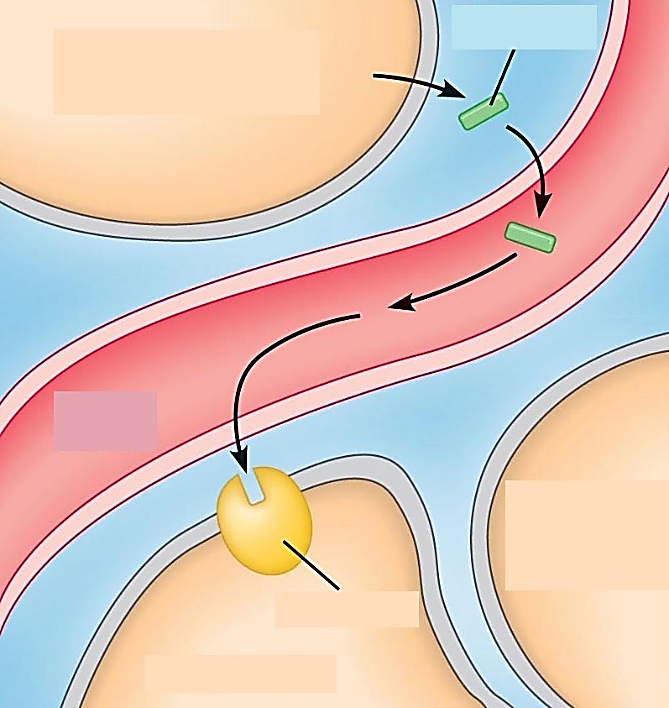 Выберите события, которые могут привести к гипофункции клеток, продуцирующих гормон Д.1) Образование тельца Барра2) Уменьшение пенетрантности гена «Р»3) Дупликация гена «Р»4) Трисомия по 18 паре хромосом5) Делеция промоторной части гена «Р»6) Синдром Эдвардса7) Уменьшение экспрессивности гена «Д»1) Образование тельца Барра2) Уменьшение пенетрантности гена «Р»3) Дупликация гена «Р»4) Трисомия по 18 паре хромосом5) Делеция промоторной части гена «Р»6) Синдром Эдвардса7) Уменьшение экспрессивности гена «Д»1) Образование тельца Барра2) Уменьшение пенетрантности гена «Р»3) Дупликация гена «Р»4) Трисомия по 18 паре хромосом5) Делеция промоторной части гена «Р»6) Синдром Эдвардса7) Уменьшение экспрессивности гена «Д»1) Образование тельца Барра2) Уменьшение пенетрантности гена «Р»3) Дупликация гена «Р»4) Трисомия по 18 паре хромосом5) Делеция промоторной части гена «Р»6) Синдром Эдвардса7) Уменьшение экспрессивности гена «Д»1) Образование тельца Барра2) Уменьшение пенетрантности гена «Р»3) Дупликация гена «Р»4) Трисомия по 18 паре хромосом5) Делеция промоторной части гена «Р»6) Синдром Эдвардса7) Уменьшение экспрессивности гена «Д»1) Образование тельца Барра2) Уменьшение пенетрантности гена «Р»3) Дупликация гена «Р»4) Трисомия по 18 паре хромосом5) Делеция промоторной части гена «Р»6) Синдром Эдвардса7) Уменьшение экспрессивности гена «Д»1) Образование тельца Барра2) Уменьшение пенетрантности гена «Р»3) Дупликация гена «Р»4) Трисомия по 18 паре хромосом5) Делеция промоторной части гена «Р»6) Синдром Эдвардса7) Уменьшение экспрессивности гена «Д»1) Образование тельца Барра2) Уменьшение пенетрантности гена «Р»3) Дупликация гена «Р»4) Трисомия по 18 паре хромосом5) Делеция промоторной части гена «Р»6) Синдром Эдвардса7) Уменьшение экспрессивности гена «Д»1) Образование тельца Барра2) Уменьшение пенетрантности гена «Р»3) Дупликация гена «Р»4) Трисомия по 18 паре хромосом5) Делеция промоторной части гена «Р»6) Синдром Эдвардса7) Уменьшение экспрессивности гена «Д»1) Образование тельца Барра2) Уменьшение пенетрантности гена «Р»3) Дупликация гена «Р»4) Трисомия по 18 паре хромосом5) Делеция промоторной части гена «Р»6) Синдром Эдвардса7) Уменьшение экспрессивности гена «Д»1) Образование тельца Барра2) Уменьшение пенетрантности гена «Р»3) Дупликация гена «Р»4) Трисомия по 18 паре хромосом5) Делеция промоторной части гена «Р»6) Синдром Эдвардса7) Уменьшение экспрессивности гена «Д»1) Образование тельца Барра2) Уменьшение пенетрантности гена «Р»3) Дупликация гена «Р»4) Трисомия по 18 паре хромосом5) Делеция промоторной части гена «Р»6) Синдром Эдвардса7) Уменьшение экспрессивности гена «Д»1) Образование тельца Барра2) Уменьшение пенетрантности гена «Р»3) Дупликация гена «Р»4) Трисомия по 18 паре хромосом5) Делеция промоторной части гена «Р»6) Синдром Эдвардса7) Уменьшение экспрессивности гена «Д»Ответ1717171717171717171717171717Экология, БотаникаЭкология, БотаникаЭкология, БотаникаЭкология, БотаникаЭкология, БотаникаЭкология, БотаникаЭкология, БотаникаЭкология, БотаникаЭкология, БотаникаЭкология, БотаникаЭкология, БотаникаЭкология, БотаникаЭкология, БотаникаЭкология, БотаникаЭкология, Ботаника2.1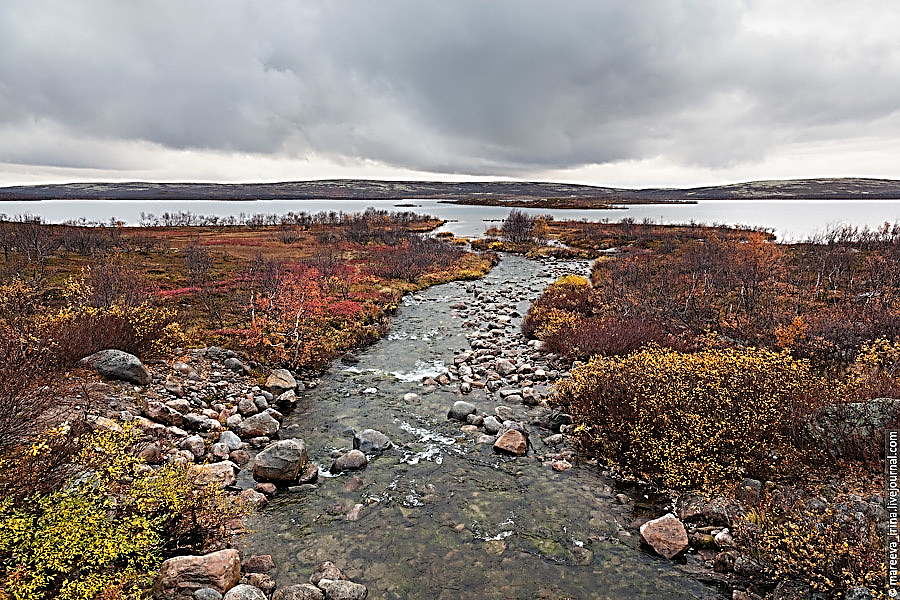 2.1Среда обитания формирует особенности морфологии, анатомии и физиологии растительного организма. Отметьте особенности характерные для растений, обитающих в тундреСреда обитания формирует особенности морфологии, анатомии и физиологии растительного организма. Отметьте особенности характерные для растений, обитающих в тундреПрактически полное отсутствие однолетних растенийБольшое количество полиплоидовКорневая система поверхностнаяУкороченный вегетационный периодПреобладание вечнозеленых растения с кожистыми листьями Растения обладают различными приспособлениями, которые уменьшают испарение водыПрактически полное отсутствие однолетних растенийБольшое количество полиплоидовКорневая система поверхностнаяУкороченный вегетационный периодПреобладание вечнозеленых растения с кожистыми листьями Растения обладают различными приспособлениями, которые уменьшают испарение водыПрактически полное отсутствие однолетних растенийБольшое количество полиплоидовКорневая система поверхностнаяУкороченный вегетационный периодПреобладание вечнозеленых растения с кожистыми листьями Растения обладают различными приспособлениями, которые уменьшают испарение водыПрактически полное отсутствие однолетних растенийБольшое количество полиплоидовКорневая система поверхностнаяУкороченный вегетационный периодПреобладание вечнозеленых растения с кожистыми листьями Растения обладают различными приспособлениями, которые уменьшают испарение водыПрактически полное отсутствие однолетних растенийБольшое количество полиплоидовКорневая система поверхностнаяУкороченный вегетационный периодПреобладание вечнозеленых растения с кожистыми листьями Растения обладают различными приспособлениями, которые уменьшают испарение водыПрактически полное отсутствие однолетних растенийБольшое количество полиплоидовКорневая система поверхностнаяУкороченный вегетационный периодПреобладание вечнозеленых растения с кожистыми листьями Растения обладают различными приспособлениями, которые уменьшают испарение водыПрактически полное отсутствие однолетних растенийБольшое количество полиплоидовКорневая система поверхностнаяУкороченный вегетационный периодПреобладание вечнозеленых растения с кожистыми листьями Растения обладают различными приспособлениями, которые уменьшают испарение водыПрактически полное отсутствие однолетних растенийБольшое количество полиплоидовКорневая система поверхностнаяУкороченный вегетационный периодПреобладание вечнозеленых растения с кожистыми листьями Растения обладают различными приспособлениями, которые уменьшают испарение водыПрактически полное отсутствие однолетних растенийБольшое количество полиплоидовКорневая система поверхностнаяУкороченный вегетационный периодПреобладание вечнозеленых растения с кожистыми листьями Растения обладают различными приспособлениями, которые уменьшают испарение водыПрактически полное отсутствие однолетних растенийБольшое количество полиплоидовКорневая система поверхностнаяУкороченный вегетационный периодПреобладание вечнозеленых растения с кожистыми листьями Растения обладают различными приспособлениями, которые уменьшают испарение водыПрактически полное отсутствие однолетних растенийБольшое количество полиплоидовКорневая система поверхностнаяУкороченный вегетационный периодПреобладание вечнозеленых растения с кожистыми листьями Растения обладают различными приспособлениями, которые уменьшают испарение водыПрактически полное отсутствие однолетних растенийБольшое количество полиплоидовКорневая система поверхностнаяУкороченный вегетационный периодПреобладание вечнозеленых растения с кожистыми листьями Растения обладают различными приспособлениями, которые уменьшают испарение водыОтвет2345623456234562345623456234562345623456234562345623456234562345623456Экология, БотаникаЭкология, БотаникаЭкология, БотаникаЭкология, БотаникаЭкология, БотаникаЭкология, БотаникаЭкология, БотаникаЭкология, БотаникаЭкология, БотаникаЭкология, БотаникаЭкология, БотаникаЭкология, БотаникаЭкология, БотаникаЭкология, БотаникаЭкология, Ботаника2.2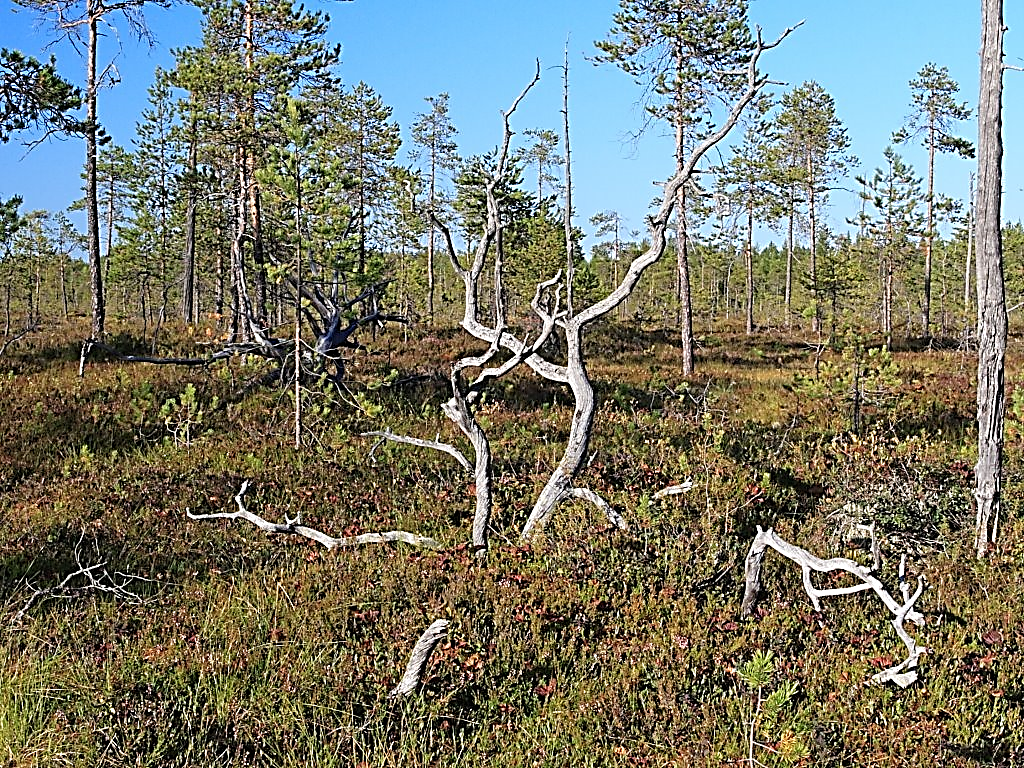 2.2Среда обитания формирует особенности строения, развития и физиологии живого организма. Какие особенности характерны для экологической группы растений – обитателей сфагновых болот?Среда обитания формирует особенности строения, развития и физиологии живого организма. Какие особенности характерны для экологической группы растений – обитателей сфагновых болот?Высокое осмотическое давлениеТранспирация растений сфагновых болот ниже, чем у мезофитовПочти полное отсутствие вечнозелёных растенийБольшинство многолетних растений обладают хорошо развитыми корневищамиДля многих обитателей характерно уменьшение листовой поверхности, сильное развитие кутикулы, наличие воскового налета или волосяного покроваВысокое осмотическое давлениеТранспирация растений сфагновых болот ниже, чем у мезофитовПочти полное отсутствие вечнозелёных растенийБольшинство многолетних растений обладают хорошо развитыми корневищамиДля многих обитателей характерно уменьшение листовой поверхности, сильное развитие кутикулы, наличие воскового налета или волосяного покроваВысокое осмотическое давлениеТранспирация растений сфагновых болот ниже, чем у мезофитовПочти полное отсутствие вечнозелёных растенийБольшинство многолетних растений обладают хорошо развитыми корневищамиДля многих обитателей характерно уменьшение листовой поверхности, сильное развитие кутикулы, наличие воскового налета или волосяного покроваВысокое осмотическое давлениеТранспирация растений сфагновых болот ниже, чем у мезофитовПочти полное отсутствие вечнозелёных растенийБольшинство многолетних растений обладают хорошо развитыми корневищамиДля многих обитателей характерно уменьшение листовой поверхности, сильное развитие кутикулы, наличие воскового налета или волосяного покроваВысокое осмотическое давлениеТранспирация растений сфагновых болот ниже, чем у мезофитовПочти полное отсутствие вечнозелёных растенийБольшинство многолетних растений обладают хорошо развитыми корневищамиДля многих обитателей характерно уменьшение листовой поверхности, сильное развитие кутикулы, наличие воскового налета или волосяного покроваВысокое осмотическое давлениеТранспирация растений сфагновых болот ниже, чем у мезофитовПочти полное отсутствие вечнозелёных растенийБольшинство многолетних растений обладают хорошо развитыми корневищамиДля многих обитателей характерно уменьшение листовой поверхности, сильное развитие кутикулы, наличие воскового налета или волосяного покроваВысокое осмотическое давлениеТранспирация растений сфагновых болот ниже, чем у мезофитовПочти полное отсутствие вечнозелёных растенийБольшинство многолетних растений обладают хорошо развитыми корневищамиДля многих обитателей характерно уменьшение листовой поверхности, сильное развитие кутикулы, наличие воскового налета или волосяного покроваВысокое осмотическое давлениеТранспирация растений сфагновых болот ниже, чем у мезофитовПочти полное отсутствие вечнозелёных растенийБольшинство многолетних растений обладают хорошо развитыми корневищамиДля многих обитателей характерно уменьшение листовой поверхности, сильное развитие кутикулы, наличие воскового налета или волосяного покроваВысокое осмотическое давлениеТранспирация растений сфагновых болот ниже, чем у мезофитовПочти полное отсутствие вечнозелёных растенийБольшинство многолетних растений обладают хорошо развитыми корневищамиДля многих обитателей характерно уменьшение листовой поверхности, сильное развитие кутикулы, наличие воскового налета или волосяного покроваВысокое осмотическое давлениеТранспирация растений сфагновых болот ниже, чем у мезофитовПочти полное отсутствие вечнозелёных растенийБольшинство многолетних растений обладают хорошо развитыми корневищамиДля многих обитателей характерно уменьшение листовой поверхности, сильное развитие кутикулы, наличие воскового налета или волосяного покроваВысокое осмотическое давлениеТранспирация растений сфагновых болот ниже, чем у мезофитовПочти полное отсутствие вечнозелёных растенийБольшинство многолетних растений обладают хорошо развитыми корневищамиДля многих обитателей характерно уменьшение листовой поверхности, сильное развитие кутикулы, наличие воскового налета или волосяного покроваВысокое осмотическое давлениеТранспирация растений сфагновых болот ниже, чем у мезофитовПочти полное отсутствие вечнозелёных растенийБольшинство многолетних растений обладают хорошо развитыми корневищамиДля многих обитателей характерно уменьшение листовой поверхности, сильное развитие кутикулы, наличие воскового налета или волосяного покроваОтвет12451245124512451245124512451245124512451245124512451245Экология, БотаникаЭкология, БотаникаЭкология, БотаникаЭкология, БотаникаЭкология, БотаникаЭкология, БотаникаЭкология, БотаникаЭкология, БотаникаЭкология, БотаникаЭкология, БотаникаЭкология, БотаникаЭкология, БотаникаЭкология, БотаникаЭкология, БотаникаЭкология, Ботаника2.3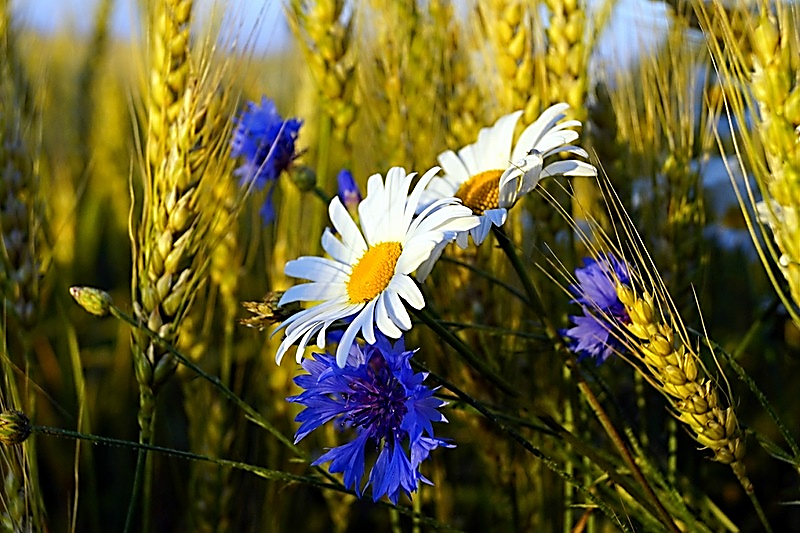 2.3Сорняки – это биологические группы растений, сопутствующие человеку, произрастающие на обрабатываемых землях, около жилья, помимо воли человека. Условия их обитания сформировали определённые особенности строения и жизнедеятельности этих растений. Выберите эти особенности:Сорняки – это биологические группы растений, сопутствующие человеку, произрастающие на обрабатываемых землях, около жилья, помимо воли человека. Условия их обитания сформировали определённые особенности строения и жизнедеятельности этих растений. Выберите эти особенности:Большая семенная продуктивностьБольшая энергия вегетативного размноженияПониженная всхожесть семянМимикрия с культурными растениямиБиологические циклы сорняков резко отличаются от жизненных циклов засоряемых растений, что позволяет им выживатьСемена в пределах одного вида обладают анатомической и физиологической неоднородностью Семена в пределах одного вида обладают удивительной анатомической и физиологической однородностьюБольшая семенная продуктивностьБольшая энергия вегетативного размноженияПониженная всхожесть семянМимикрия с культурными растениямиБиологические циклы сорняков резко отличаются от жизненных циклов засоряемых растений, что позволяет им выживатьСемена в пределах одного вида обладают анатомической и физиологической неоднородностью Семена в пределах одного вида обладают удивительной анатомической и физиологической однородностьюБольшая семенная продуктивностьБольшая энергия вегетативного размноженияПониженная всхожесть семянМимикрия с культурными растениямиБиологические циклы сорняков резко отличаются от жизненных циклов засоряемых растений, что позволяет им выживатьСемена в пределах одного вида обладают анатомической и физиологической неоднородностью Семена в пределах одного вида обладают удивительной анатомической и физиологической однородностьюБольшая семенная продуктивностьБольшая энергия вегетативного размноженияПониженная всхожесть семянМимикрия с культурными растениямиБиологические циклы сорняков резко отличаются от жизненных циклов засоряемых растений, что позволяет им выживатьСемена в пределах одного вида обладают анатомической и физиологической неоднородностью Семена в пределах одного вида обладают удивительной анатомической и физиологической однородностьюБольшая семенная продуктивностьБольшая энергия вегетативного размноженияПониженная всхожесть семянМимикрия с культурными растениямиБиологические циклы сорняков резко отличаются от жизненных циклов засоряемых растений, что позволяет им выживатьСемена в пределах одного вида обладают анатомической и физиологической неоднородностью Семена в пределах одного вида обладают удивительной анатомической и физиологической однородностьюБольшая семенная продуктивностьБольшая энергия вегетативного размноженияПониженная всхожесть семянМимикрия с культурными растениямиБиологические циклы сорняков резко отличаются от жизненных циклов засоряемых растений, что позволяет им выживатьСемена в пределах одного вида обладают анатомической и физиологической неоднородностью Семена в пределах одного вида обладают удивительной анатомической и физиологической однородностьюБольшая семенная продуктивностьБольшая энергия вегетативного размноженияПониженная всхожесть семянМимикрия с культурными растениямиБиологические циклы сорняков резко отличаются от жизненных циклов засоряемых растений, что позволяет им выживатьСемена в пределах одного вида обладают анатомической и физиологической неоднородностью Семена в пределах одного вида обладают удивительной анатомической и физиологической однородностьюБольшая семенная продуктивностьБольшая энергия вегетативного размноженияПониженная всхожесть семянМимикрия с культурными растениямиБиологические циклы сорняков резко отличаются от жизненных циклов засоряемых растений, что позволяет им выживатьСемена в пределах одного вида обладают анатомической и физиологической неоднородностью Семена в пределах одного вида обладают удивительной анатомической и физиологической однородностьюБольшая семенная продуктивностьБольшая энергия вегетативного размноженияПониженная всхожесть семянМимикрия с культурными растениямиБиологические циклы сорняков резко отличаются от жизненных циклов засоряемых растений, что позволяет им выживатьСемена в пределах одного вида обладают анатомической и физиологической неоднородностью Семена в пределах одного вида обладают удивительной анатомической и физиологической однородностьюБольшая семенная продуктивностьБольшая энергия вегетативного размноженияПониженная всхожесть семянМимикрия с культурными растениямиБиологические циклы сорняков резко отличаются от жизненных циклов засоряемых растений, что позволяет им выживатьСемена в пределах одного вида обладают анатомической и физиологической неоднородностью Семена в пределах одного вида обладают удивительной анатомической и физиологической однородностьюБольшая семенная продуктивностьБольшая энергия вегетативного размноженияПониженная всхожесть семянМимикрия с культурными растениямиБиологические циклы сорняков резко отличаются от жизненных циклов засоряемых растений, что позволяет им выживатьСемена в пределах одного вида обладают анатомической и физиологической неоднородностью Семена в пределах одного вида обладают удивительной анатомической и физиологической однородностьюБольшая семенная продуктивностьБольшая энергия вегетативного размноженияПониженная всхожесть семянМимикрия с культурными растениямиБиологические циклы сорняков резко отличаются от жизненных циклов засоряемых растений, что позволяет им выживатьСемена в пределах одного вида обладают анатомической и физиологической неоднородностью Семена в пределах одного вида обладают удивительной анатомической и физиологической однородностьюОтвет12461246124612461246124612461246124612461246124612461246Зоология, Экология, Генетика, Цитология, ФизиологияЗоология, Экология, Генетика, Цитология, ФизиологияЗоология, Экология, Генетика, Цитология, ФизиологияЗоология, Экология, Генетика, Цитология, ФизиологияЗоология, Экология, Генетика, Цитология, ФизиологияЗоология, Экология, Генетика, Цитология, ФизиологияЗоология, Экология, Генетика, Цитология, ФизиологияЗоология, Экология, Генетика, Цитология, ФизиологияЗоология, Экология, Генетика, Цитология, ФизиологияЗоология, Экология, Генетика, Цитология, ФизиологияЗоология, Экология, Генетика, Цитология, ФизиологияЗоология, Экология, Генетика, Цитология, ФизиологияЗоология, Экология, Генетика, Цитология, ФизиологияЗоология, Экология, Генетика, Цитология, ФизиологияЗоология, Экология, Генетика, Цитология, Физиология3.1Инвазионность малярийного плазмодия определяется как минимум двумя генами. Геном «А», отвечающим за формирование апикомплекса паразита, и геном «В», отвечающего за формирование рецепторов, распознаваемых паразитом, в мембране клеток хозяина.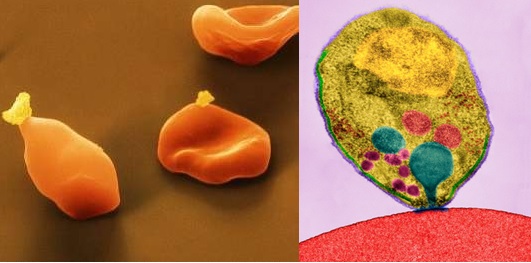 Инвазионность малярийного плазмодия определяется как минимум двумя генами. Геном «А», отвечающим за формирование апикомплекса паразита, и геном «В», отвечающего за формирование рецепторов, распознаваемых паразитом, в мембране клеток хозяина.Инвазионность малярийного плазмодия определяется как минимум двумя генами. Геном «А», отвечающим за формирование апикомплекса паразита, и геном «В», отвечающего за формирование рецепторов, распознаваемых паразитом, в мембране клеток хозяина.Инвазионность малярийного плазмодия определяется как минимум двумя генами. Геном «А», отвечающим за формирование апикомплекса паразита, и геном «В», отвечающего за формирование рецепторов, распознаваемых паразитом, в мембране клеток хозяина.Инвазионность малярийного плазмодия определяется как минимум двумя генами. Геном «А», отвечающим за формирование апикомплекса паразита, и геном «В», отвечающего за формирование рецепторов, распознаваемых паразитом, в мембране клеток хозяина.Инвазионность малярийного плазмодия определяется как минимум двумя генами. Геном «А», отвечающим за формирование апикомплекса паразита, и геном «В», отвечающего за формирование рецепторов, распознаваемых паразитом, в мембране клеток хозяина.Инвазионность малярийного плазмодия определяется как минимум двумя генами. Геном «А», отвечающим за формирование апикомплекса паразита, и геном «В», отвечающего за формирование рецепторов, распознаваемых паразитом, в мембране клеток хозяина.Инвазионность малярийного плазмодия определяется как минимум двумя генами. Геном «А», отвечающим за формирование апикомплекса паразита, и геном «В», отвечающего за формирование рецепторов, распознаваемых паразитом, в мембране клеток хозяина.Инвазионность малярийного плазмодия определяется как минимум двумя генами. Геном «А», отвечающим за формирование апикомплекса паразита, и геном «В», отвечающего за формирование рецепторов, распознаваемых паразитом, в мембране клеток хозяина.Инвазионность малярийного плазмодия определяется как минимум двумя генами. Геном «А», отвечающим за формирование апикомплекса паразита, и геном «В», отвечающего за формирование рецепторов, распознаваемых паразитом, в мембране клеток хозяина.Инвазионность малярийного плазмодия определяется как минимум двумя генами. Геном «А», отвечающим за формирование апикомплекса паразита, и геном «В», отвечающего за формирование рецепторов, распознаваемых паразитом, в мембране клеток хозяина.Инвазионность малярийного плазмодия определяется как минимум двумя генами. Геном «А», отвечающим за формирование апикомплекса паразита, и геном «В», отвечающего за формирование рецепторов, распознаваемых паразитом, в мембране клеток хозяина.Инвазионность малярийного плазмодия определяется как минимум двумя генами. Геном «А», отвечающим за формирование апикомплекса паразита, и геном «В», отвечающего за формирование рецепторов, распознаваемых паразитом, в мембране клеток хозяина.Инвазионность малярийного плазмодия определяется как минимум двумя генами. Геном «А», отвечающим за формирование апикомплекса паразита, и геном «В», отвечающего за формирование рецепторов, распознаваемых паразитом, в мембране клеток хозяина.3Выберите мутации, которые могут привести к формированию врожденного иммунитета к малярии.Выберите мутации, которые могут привести к формированию врожденного иммунитета к малярии.1) Нарушение сплайсинга гена «В»2) Снижение экспрессивности гена «А» у части паразитов3) Делеция части экзонов гена «В»4) Дупликация гена «А» у части паразитов5) Делеция промоторной части гена «В»6) Замена основания в гене «А» у части паразитов7) Транслокация гена «В»1) Нарушение сплайсинга гена «В»2) Снижение экспрессивности гена «А» у части паразитов3) Делеция части экзонов гена «В»4) Дупликация гена «А» у части паразитов5) Делеция промоторной части гена «В»6) Замена основания в гене «А» у части паразитов7) Транслокация гена «В»1) Нарушение сплайсинга гена «В»2) Снижение экспрессивности гена «А» у части паразитов3) Делеция части экзонов гена «В»4) Дупликация гена «А» у части паразитов5) Делеция промоторной части гена «В»6) Замена основания в гене «А» у части паразитов7) Транслокация гена «В»1) Нарушение сплайсинга гена «В»2) Снижение экспрессивности гена «А» у части паразитов3) Делеция части экзонов гена «В»4) Дупликация гена «А» у части паразитов5) Делеция промоторной части гена «В»6) Замена основания в гене «А» у части паразитов7) Транслокация гена «В»1) Нарушение сплайсинга гена «В»2) Снижение экспрессивности гена «А» у части паразитов3) Делеция части экзонов гена «В»4) Дупликация гена «А» у части паразитов5) Делеция промоторной части гена «В»6) Замена основания в гене «А» у части паразитов7) Транслокация гена «В»1) Нарушение сплайсинга гена «В»2) Снижение экспрессивности гена «А» у части паразитов3) Делеция части экзонов гена «В»4) Дупликация гена «А» у части паразитов5) Делеция промоторной части гена «В»6) Замена основания в гене «А» у части паразитов7) Транслокация гена «В»1) Нарушение сплайсинга гена «В»2) Снижение экспрессивности гена «А» у части паразитов3) Делеция части экзонов гена «В»4) Дупликация гена «А» у части паразитов5) Делеция промоторной части гена «В»6) Замена основания в гене «А» у части паразитов7) Транслокация гена «В»1) Нарушение сплайсинга гена «В»2) Снижение экспрессивности гена «А» у части паразитов3) Делеция части экзонов гена «В»4) Дупликация гена «А» у части паразитов5) Делеция промоторной части гена «В»6) Замена основания в гене «А» у части паразитов7) Транслокация гена «В»1) Нарушение сплайсинга гена «В»2) Снижение экспрессивности гена «А» у части паразитов3) Делеция части экзонов гена «В»4) Дупликация гена «А» у части паразитов5) Делеция промоторной части гена «В»6) Замена основания в гене «А» у части паразитов7) Транслокация гена «В»1) Нарушение сплайсинга гена «В»2) Снижение экспрессивности гена «А» у части паразитов3) Делеция части экзонов гена «В»4) Дупликация гена «А» у части паразитов5) Делеция промоторной части гена «В»6) Замена основания в гене «А» у части паразитов7) Транслокация гена «В»1) Нарушение сплайсинга гена «В»2) Снижение экспрессивности гена «А» у части паразитов3) Делеция части экзонов гена «В»4) Дупликация гена «А» у части паразитов5) Делеция промоторной части гена «В»6) Замена основания в гене «А» у части паразитов7) Транслокация гена «В»1) Нарушение сплайсинга гена «В»2) Снижение экспрессивности гена «А» у части паразитов3) Делеция части экзонов гена «В»4) Дупликация гена «А» у части паразитов5) Делеция промоторной части гена «В»6) Замена основания в гене «А» у части паразитов7) Транслокация гена «В»Ответ13571357135713571357135713571357135713571357135713571357Зоология, Экология, Генетика, Цитология, ФизиологияЗоология, Экология, Генетика, Цитология, ФизиологияЗоология, Экология, Генетика, Цитология, ФизиологияЗоология, Экология, Генетика, Цитология, ФизиологияЗоология, Экология, Генетика, Цитология, ФизиологияЗоология, Экология, Генетика, Цитология, ФизиологияЗоология, Экология, Генетика, Цитология, ФизиологияЗоология, Экология, Генетика, Цитология, ФизиологияЗоология, Экология, Генетика, Цитология, ФизиологияЗоология, Экология, Генетика, Цитология, ФизиологияЗоология, Экология, Генетика, Цитология, ФизиологияЗоология, Экология, Генетика, Цитология, ФизиологияЗоология, Экология, Генетика, Цитология, ФизиологияЗоология, Экология, Генетика, Цитология, ФизиологияЗоология, Экология, Генетика, Цитология, Физиология03.02Инвазионность токсоплазмы определяется как минимум двумя генами. Геном «А», отвечающим за формирование апикомплекса паразита, и геном «В», отвечающего за формирование рецепторов, распознаваемых паразитом, в мембране клеток хозяина.Инвазионность токсоплазмы определяется как минимум двумя генами. Геном «А», отвечающим за формирование апикомплекса паразита, и геном «В», отвечающего за формирование рецепторов, распознаваемых паразитом, в мембране клеток хозяина.Инвазионность токсоплазмы определяется как минимум двумя генами. Геном «А», отвечающим за формирование апикомплекса паразита, и геном «В», отвечающего за формирование рецепторов, распознаваемых паразитом, в мембране клеток хозяина.Инвазионность токсоплазмы определяется как минимум двумя генами. Геном «А», отвечающим за формирование апикомплекса паразита, и геном «В», отвечающего за формирование рецепторов, распознаваемых паразитом, в мембране клеток хозяина.Инвазионность токсоплазмы определяется как минимум двумя генами. Геном «А», отвечающим за формирование апикомплекса паразита, и геном «В», отвечающего за формирование рецепторов, распознаваемых паразитом, в мембране клеток хозяина.Инвазионность токсоплазмы определяется как минимум двумя генами. Геном «А», отвечающим за формирование апикомплекса паразита, и геном «В», отвечающего за формирование рецепторов, распознаваемых паразитом, в мембране клеток хозяина.Инвазионность токсоплазмы определяется как минимум двумя генами. Геном «А», отвечающим за формирование апикомплекса паразита, и геном «В», отвечающего за формирование рецепторов, распознаваемых паразитом, в мембране клеток хозяина.Инвазионность токсоплазмы определяется как минимум двумя генами. Геном «А», отвечающим за формирование апикомплекса паразита, и геном «В», отвечающего за формирование рецепторов, распознаваемых паразитом, в мембране клеток хозяина.Инвазионность токсоплазмы определяется как минимум двумя генами. Геном «А», отвечающим за формирование апикомплекса паразита, и геном «В», отвечающего за формирование рецепторов, распознаваемых паразитом, в мембране клеток хозяина.Инвазионность токсоплазмы определяется как минимум двумя генами. Геном «А», отвечающим за формирование апикомплекса паразита, и геном «В», отвечающего за формирование рецепторов, распознаваемых паразитом, в мембране клеток хозяина.Инвазионность токсоплазмы определяется как минимум двумя генами. Геном «А», отвечающим за формирование апикомплекса паразита, и геном «В», отвечающего за формирование рецепторов, распознаваемых паразитом, в мембране клеток хозяина.Инвазионность токсоплазмы определяется как минимум двумя генами. Геном «А», отвечающим за формирование апикомплекса паразита, и геном «В», отвечающего за формирование рецепторов, распознаваемых паразитом, в мембране клеток хозяина.Инвазионность токсоплазмы определяется как минимум двумя генами. Геном «А», отвечающим за формирование апикомплекса паразита, и геном «В», отвечающего за формирование рецепторов, распознаваемых паразитом, в мембране клеток хозяина.Инвазионность токсоплазмы определяется как минимум двумя генами. Геном «А», отвечающим за формирование апикомплекса паразита, и геном «В», отвечающего за формирование рецепторов, распознаваемых паразитом, в мембране клеток хозяина.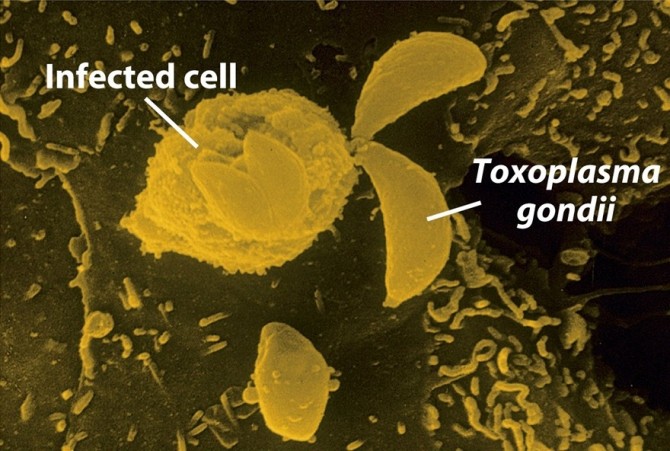 Выберите мутации, которые могут привести к формированию врожденного иммунитета к токсоплазмозу.Выберите мутации, которые могут привести к формированию врожденного иммунитета к токсоплазмозу.1) Нарушение вырезания интронов гена «В»2) Снижение экспрессивности гена «А» у части паразитов3) Делеция части экзонов гена «В»4) Дупликация интронов гена «А» у части паразитов5) Делеция промоторной части гена «В»6) Замена основания в гене «А» у части паразитов7) Транслокация гена «В»1) Нарушение вырезания интронов гена «В»2) Снижение экспрессивности гена «А» у части паразитов3) Делеция части экзонов гена «В»4) Дупликация интронов гена «А» у части паразитов5) Делеция промоторной части гена «В»6) Замена основания в гене «А» у части паразитов7) Транслокация гена «В»1) Нарушение вырезания интронов гена «В»2) Снижение экспрессивности гена «А» у части паразитов3) Делеция части экзонов гена «В»4) Дупликация интронов гена «А» у части паразитов5) Делеция промоторной части гена «В»6) Замена основания в гене «А» у части паразитов7) Транслокация гена «В»1) Нарушение вырезания интронов гена «В»2) Снижение экспрессивности гена «А» у части паразитов3) Делеция части экзонов гена «В»4) Дупликация интронов гена «А» у части паразитов5) Делеция промоторной части гена «В»6) Замена основания в гене «А» у части паразитов7) Транслокация гена «В»1) Нарушение вырезания интронов гена «В»2) Снижение экспрессивности гена «А» у части паразитов3) Делеция части экзонов гена «В»4) Дупликация интронов гена «А» у части паразитов5) Делеция промоторной части гена «В»6) Замена основания в гене «А» у части паразитов7) Транслокация гена «В»1) Нарушение вырезания интронов гена «В»2) Снижение экспрессивности гена «А» у части паразитов3) Делеция части экзонов гена «В»4) Дупликация интронов гена «А» у части паразитов5) Делеция промоторной части гена «В»6) Замена основания в гене «А» у части паразитов7) Транслокация гена «В»1) Нарушение вырезания интронов гена «В»2) Снижение экспрессивности гена «А» у части паразитов3) Делеция части экзонов гена «В»4) Дупликация интронов гена «А» у части паразитов5) Делеция промоторной части гена «В»6) Замена основания в гене «А» у части паразитов7) Транслокация гена «В»1) Нарушение вырезания интронов гена «В»2) Снижение экспрессивности гена «А» у части паразитов3) Делеция части экзонов гена «В»4) Дупликация интронов гена «А» у части паразитов5) Делеция промоторной части гена «В»6) Замена основания в гене «А» у части паразитов7) Транслокация гена «В»1) Нарушение вырезания интронов гена «В»2) Снижение экспрессивности гена «А» у части паразитов3) Делеция части экзонов гена «В»4) Дупликация интронов гена «А» у части паразитов5) Делеция промоторной части гена «В»6) Замена основания в гене «А» у части паразитов7) Транслокация гена «В»1) Нарушение вырезания интронов гена «В»2) Снижение экспрессивности гена «А» у части паразитов3) Делеция части экзонов гена «В»4) Дупликация интронов гена «А» у части паразитов5) Делеция промоторной части гена «В»6) Замена основания в гене «А» у части паразитов7) Транслокация гена «В»1) Нарушение вырезания интронов гена «В»2) Снижение экспрессивности гена «А» у части паразитов3) Делеция части экзонов гена «В»4) Дупликация интронов гена «А» у части паразитов5) Делеция промоторной части гена «В»6) Замена основания в гене «А» у части паразитов7) Транслокация гена «В»1) Нарушение вырезания интронов гена «В»2) Снижение экспрессивности гена «А» у части паразитов3) Делеция части экзонов гена «В»4) Дупликация интронов гена «А» у части паразитов5) Делеция промоторной части гена «В»6) Замена основания в гене «А» у части паразитов7) Транслокация гена «В»Ответ13571357135713571357135713571357135713571357135713571357Анатомия, Физиология, Безопасность жизнедеятельностиАнатомия, Физиология, Безопасность жизнедеятельностиАнатомия, Физиология, Безопасность жизнедеятельностиАнатомия, Физиология, Безопасность жизнедеятельностиАнатомия, Физиология, Безопасность жизнедеятельностиАнатомия, Физиология, Безопасность жизнедеятельностиАнатомия, Физиология, Безопасность жизнедеятельностиАнатомия, Физиология, Безопасность жизнедеятельностиАнатомия, Физиология, Безопасность жизнедеятельностиАнатомия, Физиология, Безопасность жизнедеятельностиАнатомия, Физиология, Безопасность жизнедеятельностиАнатомия, Физиология, Безопасность жизнедеятельностиАнатомия, Физиология, Безопасность жизнедеятельностиАнатомия, Физиология, Безопасность жизнедеятельностиАнатомия, Физиология, Безопасность жизнедеятельности4.1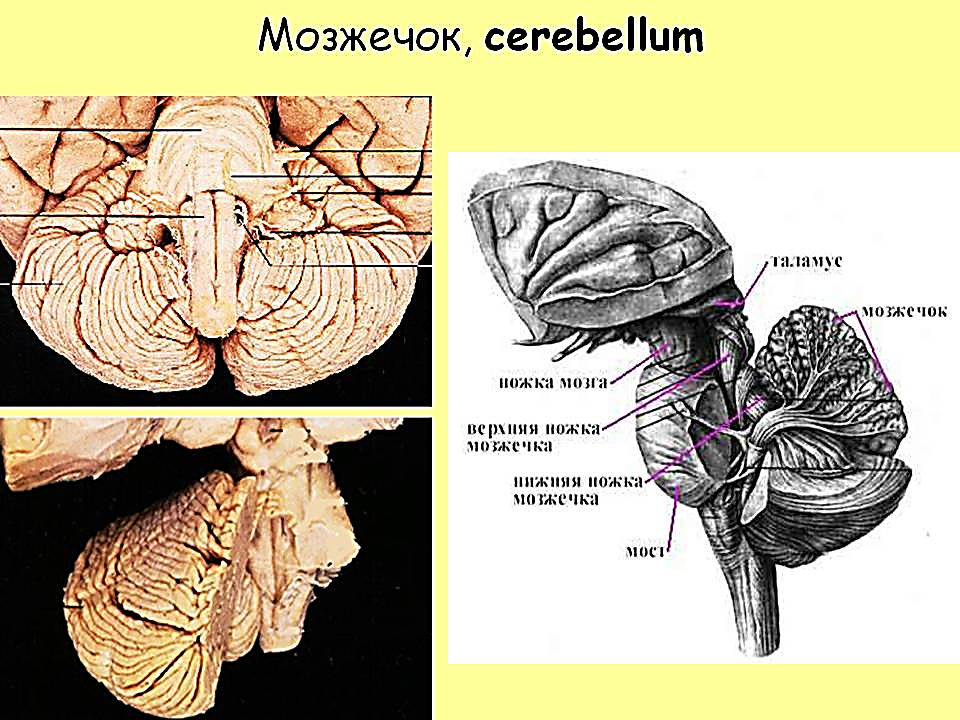 4.1Каковы основные симптомы поражения мозжечка?треморпараличнарушение координации движенийпотеря чувствительностинарушение речипотеря сознаниятреморпараличнарушение координации движенийпотеря чувствительностинарушение речипотеря сознаниятреморпараличнарушение координации движенийпотеря чувствительностинарушение речипотеря сознаниятреморпараличнарушение координации движенийпотеря чувствительностинарушение речипотеря сознаниятреморпараличнарушение координации движенийпотеря чувствительностинарушение речипотеря сознаниятреморпараличнарушение координации движенийпотеря чувствительностинарушение речипотеря сознаниятреморпараличнарушение координации движенийпотеря чувствительностинарушение речипотеря сознаниятреморпараличнарушение координации движенийпотеря чувствительностинарушение речипотеря сознаниятреморпараличнарушение координации движенийпотеря чувствительностинарушение речипотеря сознаниятреморпараличнарушение координации движенийпотеря чувствительностинарушение речипотеря сознаниятреморпараличнарушение координации движенийпотеря чувствительностинарушение речипотеря сознаниятреморпараличнарушение координации движенийпотеря чувствительностинарушение речипотеря сознаниятреморпараличнарушение координации движенийпотеря чувствительностинарушение речипотеря сознанияОтвет135135135135135135135135135135135135135135Анатомия, Физиология, Социология, ПсихологияАнатомия, Физиология, Социология, ПсихологияАнатомия, Физиология, Социология, ПсихологияАнатомия, Физиология, Социология, ПсихологияАнатомия, Физиология, Социология, ПсихологияАнатомия, Физиология, Социология, ПсихологияАнатомия, Физиология, Социология, ПсихологияАнатомия, Физиология, Социология, ПсихологияАнатомия, Физиология, Социология, ПсихологияАнатомия, Физиология, Социология, ПсихологияАнатомия, Физиология, Социология, ПсихологияАнатомия, Физиология, Социология, ПсихологияАнатомия, Физиология, Социология, ПсихологияАнатомия, Физиология, Социология, ПсихологияАнатомия, Физиология, Социология, Психология4.2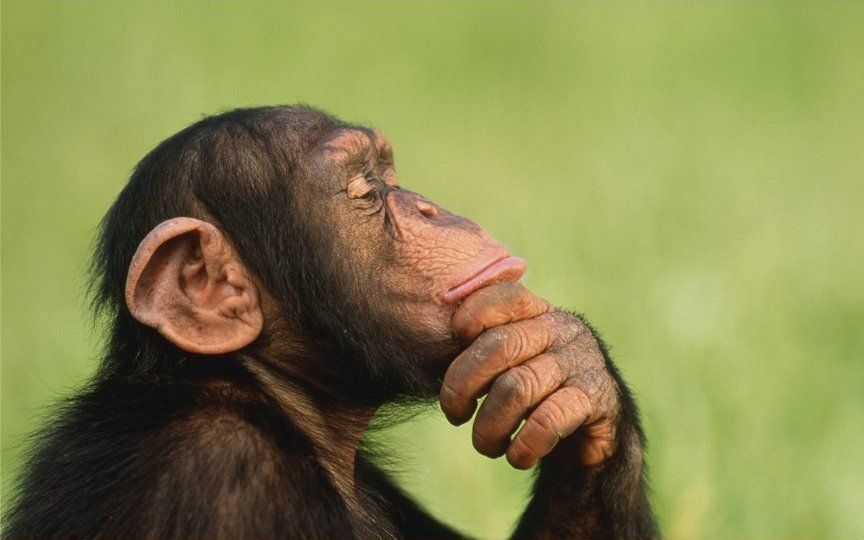 4.2Что относится к ВНД человека?Возбудимость и проводимость нейронов                     Безусловные рефлексы и инстинкты                                Образование и торможение условных рефлексов                 Элементарная рассудочная деятельностьЧленораздельная речь и абстрактное мышление ПамятьВозбудимость и проводимость нейронов                     Безусловные рефлексы и инстинкты                                Образование и торможение условных рефлексов                 Элементарная рассудочная деятельностьЧленораздельная речь и абстрактное мышление ПамятьВозбудимость и проводимость нейронов                     Безусловные рефлексы и инстинкты                                Образование и торможение условных рефлексов                 Элементарная рассудочная деятельностьЧленораздельная речь и абстрактное мышление ПамятьВозбудимость и проводимость нейронов                     Безусловные рефлексы и инстинкты                                Образование и торможение условных рефлексов                 Элементарная рассудочная деятельностьЧленораздельная речь и абстрактное мышление ПамятьВозбудимость и проводимость нейронов                     Безусловные рефлексы и инстинкты                                Образование и торможение условных рефлексов                 Элементарная рассудочная деятельностьЧленораздельная речь и абстрактное мышление ПамятьВозбудимость и проводимость нейронов                     Безусловные рефлексы и инстинкты                                Образование и торможение условных рефлексов                 Элементарная рассудочная деятельностьЧленораздельная речь и абстрактное мышление ПамятьВозбудимость и проводимость нейронов                     Безусловные рефлексы и инстинкты                                Образование и торможение условных рефлексов                 Элементарная рассудочная деятельностьЧленораздельная речь и абстрактное мышление ПамятьВозбудимость и проводимость нейронов                     Безусловные рефлексы и инстинкты                                Образование и торможение условных рефлексов                 Элементарная рассудочная деятельностьЧленораздельная речь и абстрактное мышление ПамятьВозбудимость и проводимость нейронов                     Безусловные рефлексы и инстинкты                                Образование и торможение условных рефлексов                 Элементарная рассудочная деятельностьЧленораздельная речь и абстрактное мышление ПамятьВозбудимость и проводимость нейронов                     Безусловные рефлексы и инстинкты                                Образование и торможение условных рефлексов                 Элементарная рассудочная деятельностьЧленораздельная речь и абстрактное мышление ПамятьВозбудимость и проводимость нейронов                     Безусловные рефлексы и инстинкты                                Образование и торможение условных рефлексов                 Элементарная рассудочная деятельностьЧленораздельная речь и абстрактное мышление ПамятьВозбудимость и проводимость нейронов                     Безусловные рефлексы и инстинкты                                Образование и торможение условных рефлексов                 Элементарная рассудочная деятельностьЧленораздельная речь и абстрактное мышление ПамятьВозбудимость и проводимость нейронов                     Безусловные рефлексы и инстинкты                                Образование и торможение условных рефлексов                 Элементарная рассудочная деятельностьЧленораздельная речь и абстрактное мышление ПамятьОтвет23562356235623562356235623562356235623562356235623562356Анатомия, Физиология, История медициныАнатомия, Физиология, История медициныАнатомия, Физиология, История медициныАнатомия, Физиология, История медициныАнатомия, Физиология, История медициныАнатомия, Физиология, История медициныАнатомия, Физиология, История медициныАнатомия, Физиология, История медициныАнатомия, Физиология, История медициныАнатомия, Физиология, История медициныАнатомия, Физиология, История медициныАнатомия, Физиология, История медициныАнатомия, Физиология, История медициныАнатомия, Физиология, История медициныАнатомия, Физиология, История медицины4.3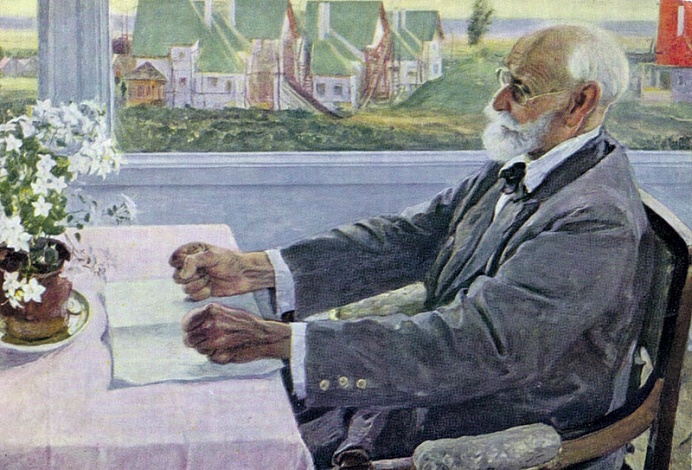 4.3Какие особенности процессов возбуждения и торможения лежат в основе классификации типов высшей нервной деятельности по И. П. Павлову?СилаКонцентрацияПодвижностьЛабильностьУравновешенностьРеактивность СилаКонцентрацияПодвижностьЛабильностьУравновешенностьРеактивность СилаКонцентрацияПодвижностьЛабильностьУравновешенностьРеактивность СилаКонцентрацияПодвижностьЛабильностьУравновешенностьРеактивность СилаКонцентрацияПодвижностьЛабильностьУравновешенностьРеактивность СилаКонцентрацияПодвижностьЛабильностьУравновешенностьРеактивность СилаКонцентрацияПодвижностьЛабильностьУравновешенностьРеактивность СилаКонцентрацияПодвижностьЛабильностьУравновешенностьРеактивность СилаКонцентрацияПодвижностьЛабильностьУравновешенностьРеактивность СилаКонцентрацияПодвижностьЛабильностьУравновешенностьРеактивность СилаКонцентрацияПодвижностьЛабильностьУравновешенностьРеактивность СилаКонцентрацияПодвижностьЛабильностьУравновешенностьРеактивность СилаКонцентрацияПодвижностьЛабильностьУравновешенностьРеактивность Ответ135135135135135135135135135135135135135135Анатомия, Физиология, Социология, ПсихологияАнатомия, Физиология, Социология, ПсихологияАнатомия, Физиология, Социология, ПсихологияАнатомия, Физиология, Социология, ПсихологияАнатомия, Физиология, Социология, ПсихологияАнатомия, Физиология, Социология, ПсихологияАнатомия, Физиология, Социология, ПсихологияАнатомия, Физиология, Социология, ПсихологияАнатомия, Физиология, Социология, ПсихологияАнатомия, Физиология, Социология, ПсихологияАнатомия, Физиология, Социология, ПсихологияАнатомия, Физиология, Социология, ПсихологияАнатомия, Физиология, Социология, ПсихологияАнатомия, Физиология, Социология, ПсихологияАнатомия, Физиология, Социология, Психология4.4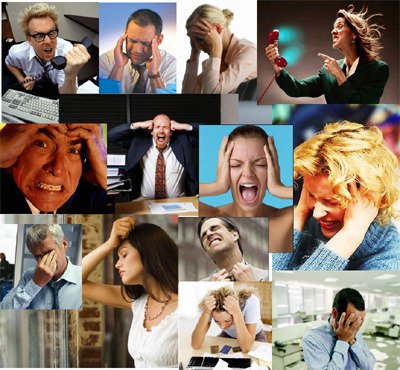 4.4При действии стрессогенных факторов усиливается секреция гормонов:СоматотропногоАдренокортикотропногоТиреотропного ГлюкагонаГлюкокортикоидовТироксина СоматотропногоАдренокортикотропногоТиреотропного ГлюкагонаГлюкокортикоидовТироксина СоматотропногоАдренокортикотропногоТиреотропного ГлюкагонаГлюкокортикоидовТироксина СоматотропногоАдренокортикотропногоТиреотропного ГлюкагонаГлюкокортикоидовТироксина СоматотропногоАдренокортикотропногоТиреотропного ГлюкагонаГлюкокортикоидовТироксина СоматотропногоАдренокортикотропногоТиреотропного ГлюкагонаГлюкокортикоидовТироксина СоматотропногоАдренокортикотропногоТиреотропного ГлюкагонаГлюкокортикоидовТироксина СоматотропногоАдренокортикотропногоТиреотропного ГлюкагонаГлюкокортикоидовТироксина СоматотропногоАдренокортикотропногоТиреотропного ГлюкагонаГлюкокортикоидовТироксина СоматотропногоАдренокортикотропногоТиреотропного ГлюкагонаГлюкокортикоидовТироксина СоматотропногоАдренокортикотропногоТиреотропного ГлюкагонаГлюкокортикоидовТироксина СоматотропногоАдренокортикотропногоТиреотропного ГлюкагонаГлюкокортикоидовТироксина СоматотропногоАдренокортикотропногоТиреотропного ГлюкагонаГлюкокортикоидовТироксина Ответ2525252525252525252525252525Анатомия, ФизиологияАнатомия, ФизиологияАнатомия, ФизиологияАнатомия, ФизиологияАнатомия, ФизиологияАнатомия, ФизиологияАнатомия, ФизиологияАнатомия, ФизиологияАнатомия, ФизиологияАнатомия, ФизиологияАнатомия, ФизиологияАнатомия, ФизиологияАнатомия, ФизиологияАнатомия, ФизиологияАнатомия, Физиология4.5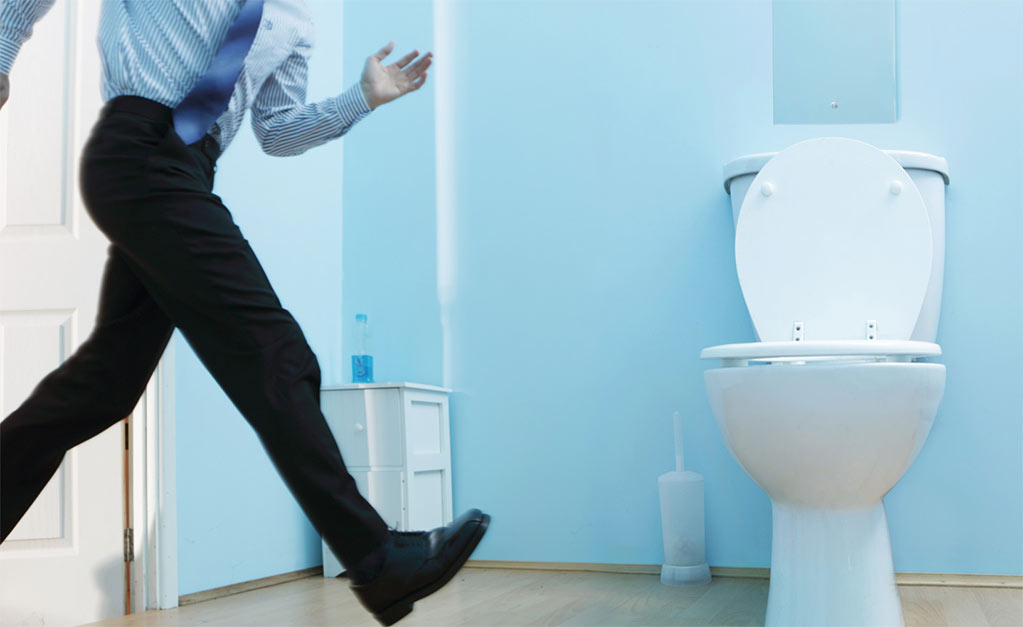 4.5Что характерно для механизма акта мочеиспускания?Обеспечивается соматической нервной системойОбеспечивается парасимпатической нервной системойРефлекторный, вызывается раздражением рецепторов мочевого пузыря, стенок сфинктера мочеиспускательного каналаРефлекторный, вызывается раздражением рецепторов мочевого пузыря, стенок сфинктера мочеиспускательного канала и нефронов почкиЦентр мочеиспускания находится в I – II поясничных сегментах спинного мозгаЦентр мочеиспускания находится в крестцовых сегментах спинного мозгаОбеспечивается соматической нервной системойОбеспечивается парасимпатической нервной системойРефлекторный, вызывается раздражением рецепторов мочевого пузыря, стенок сфинктера мочеиспускательного каналаРефлекторный, вызывается раздражением рецепторов мочевого пузыря, стенок сфинктера мочеиспускательного канала и нефронов почкиЦентр мочеиспускания находится в I – II поясничных сегментах спинного мозгаЦентр мочеиспускания находится в крестцовых сегментах спинного мозгаОбеспечивается соматической нервной системойОбеспечивается парасимпатической нервной системойРефлекторный, вызывается раздражением рецепторов мочевого пузыря, стенок сфинктера мочеиспускательного каналаРефлекторный, вызывается раздражением рецепторов мочевого пузыря, стенок сфинктера мочеиспускательного канала и нефронов почкиЦентр мочеиспускания находится в I – II поясничных сегментах спинного мозгаЦентр мочеиспускания находится в крестцовых сегментах спинного мозгаОбеспечивается соматической нервной системойОбеспечивается парасимпатической нервной системойРефлекторный, вызывается раздражением рецепторов мочевого пузыря, стенок сфинктера мочеиспускательного каналаРефлекторный, вызывается раздражением рецепторов мочевого пузыря, стенок сфинктера мочеиспускательного канала и нефронов почкиЦентр мочеиспускания находится в I – II поясничных сегментах спинного мозгаЦентр мочеиспускания находится в крестцовых сегментах спинного мозгаОбеспечивается соматической нервной системойОбеспечивается парасимпатической нервной системойРефлекторный, вызывается раздражением рецепторов мочевого пузыря, стенок сфинктера мочеиспускательного каналаРефлекторный, вызывается раздражением рецепторов мочевого пузыря, стенок сфинктера мочеиспускательного канала и нефронов почкиЦентр мочеиспускания находится в I – II поясничных сегментах спинного мозгаЦентр мочеиспускания находится в крестцовых сегментах спинного мозгаОбеспечивается соматической нервной системойОбеспечивается парасимпатической нервной системойРефлекторный, вызывается раздражением рецепторов мочевого пузыря, стенок сфинктера мочеиспускательного каналаРефлекторный, вызывается раздражением рецепторов мочевого пузыря, стенок сфинктера мочеиспускательного канала и нефронов почкиЦентр мочеиспускания находится в I – II поясничных сегментах спинного мозгаЦентр мочеиспускания находится в крестцовых сегментах спинного мозгаОбеспечивается соматической нервной системойОбеспечивается парасимпатической нервной системойРефлекторный, вызывается раздражением рецепторов мочевого пузыря, стенок сфинктера мочеиспускательного каналаРефлекторный, вызывается раздражением рецепторов мочевого пузыря, стенок сфинктера мочеиспускательного канала и нефронов почкиЦентр мочеиспускания находится в I – II поясничных сегментах спинного мозгаЦентр мочеиспускания находится в крестцовых сегментах спинного мозгаОбеспечивается соматической нервной системойОбеспечивается парасимпатической нервной системойРефлекторный, вызывается раздражением рецепторов мочевого пузыря, стенок сфинктера мочеиспускательного каналаРефлекторный, вызывается раздражением рецепторов мочевого пузыря, стенок сфинктера мочеиспускательного канала и нефронов почкиЦентр мочеиспускания находится в I – II поясничных сегментах спинного мозгаЦентр мочеиспускания находится в крестцовых сегментах спинного мозгаОбеспечивается соматической нервной системойОбеспечивается парасимпатической нервной системойРефлекторный, вызывается раздражением рецепторов мочевого пузыря, стенок сфинктера мочеиспускательного каналаРефлекторный, вызывается раздражением рецепторов мочевого пузыря, стенок сфинктера мочеиспускательного канала и нефронов почкиЦентр мочеиспускания находится в I – II поясничных сегментах спинного мозгаЦентр мочеиспускания находится в крестцовых сегментах спинного мозгаОбеспечивается соматической нервной системойОбеспечивается парасимпатической нервной системойРефлекторный, вызывается раздражением рецепторов мочевого пузыря, стенок сфинктера мочеиспускательного каналаРефлекторный, вызывается раздражением рецепторов мочевого пузыря, стенок сфинктера мочеиспускательного канала и нефронов почкиЦентр мочеиспускания находится в I – II поясничных сегментах спинного мозгаЦентр мочеиспускания находится в крестцовых сегментах спинного мозгаОбеспечивается соматической нервной системойОбеспечивается парасимпатической нервной системойРефлекторный, вызывается раздражением рецепторов мочевого пузыря, стенок сфинктера мочеиспускательного каналаРефлекторный, вызывается раздражением рецепторов мочевого пузыря, стенок сфинктера мочеиспускательного канала и нефронов почкиЦентр мочеиспускания находится в I – II поясничных сегментах спинного мозгаЦентр мочеиспускания находится в крестцовых сегментах спинного мозгаОбеспечивается соматической нервной системойОбеспечивается парасимпатической нервной системойРефлекторный, вызывается раздражением рецепторов мочевого пузыря, стенок сфинктера мочеиспускательного каналаРефлекторный, вызывается раздражением рецепторов мочевого пузыря, стенок сфинктера мочеиспускательного канала и нефронов почкиЦентр мочеиспускания находится в I – II поясничных сегментах спинного мозгаЦентр мочеиспускания находится в крестцовых сегментах спинного мозгаОбеспечивается соматической нервной системойОбеспечивается парасимпатической нервной системойРефлекторный, вызывается раздражением рецепторов мочевого пузыря, стенок сфинктера мочеиспускательного каналаРефлекторный, вызывается раздражением рецепторов мочевого пузыря, стенок сфинктера мочеиспускательного канала и нефронов почкиЦентр мочеиспускания находится в I – II поясничных сегментах спинного мозгаЦентр мочеиспускания находится в крестцовых сегментах спинного мозгаОтвет236236236236236236236236236236236236236236Анатомия, ФизиологияАнатомия, ФизиологияАнатомия, ФизиологияАнатомия, ФизиологияАнатомия, ФизиологияАнатомия, ФизиологияАнатомия, ФизиологияАнатомия, ФизиологияАнатомия, ФизиологияАнатомия, ФизиологияАнатомия, ФизиологияАнатомия, ФизиологияАнатомия, ФизиологияАнатомия, ФизиологияАнатомия, Физиология4.6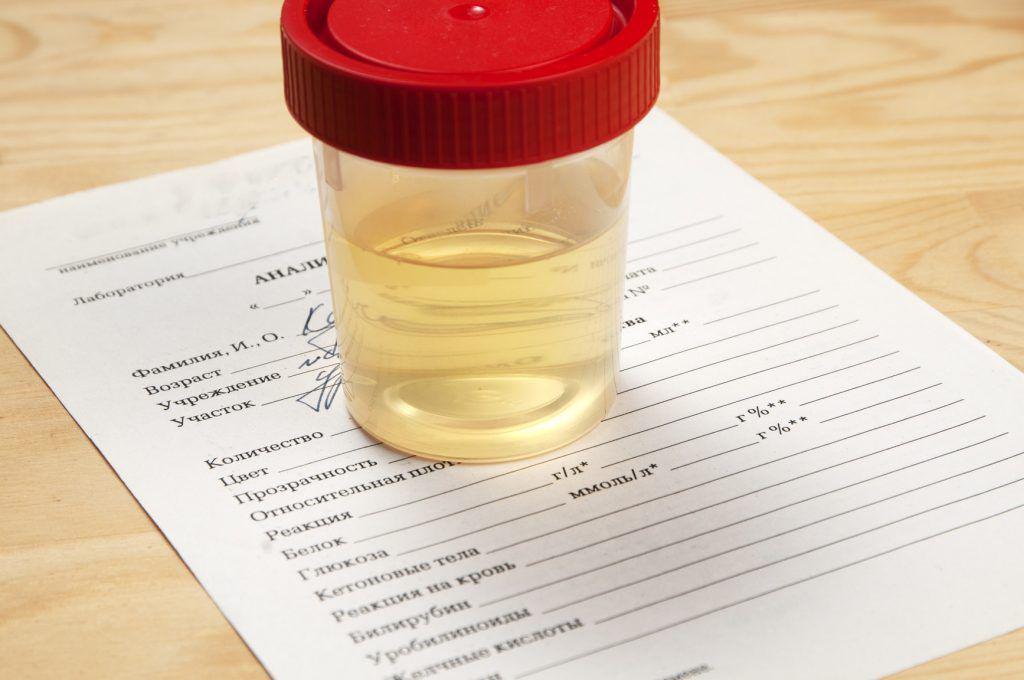 4.6Антидиуретический гормон:Вырабатывается в почкахВырабатывается в мочевом пузыреУвеличивает количество вторичной мочиУменьшает объем вторичной мочиУвеличивает реабсорбцию воды в почечных канальцах,Уменьшает реабсорбцию воды в почечных канальцахВырабатывается в почкахВырабатывается в мочевом пузыреУвеличивает количество вторичной мочиУменьшает объем вторичной мочиУвеличивает реабсорбцию воды в почечных канальцах,Уменьшает реабсорбцию воды в почечных канальцахВырабатывается в почкахВырабатывается в мочевом пузыреУвеличивает количество вторичной мочиУменьшает объем вторичной мочиУвеличивает реабсорбцию воды в почечных канальцах,Уменьшает реабсорбцию воды в почечных канальцахВырабатывается в почкахВырабатывается в мочевом пузыреУвеличивает количество вторичной мочиУменьшает объем вторичной мочиУвеличивает реабсорбцию воды в почечных канальцах,Уменьшает реабсорбцию воды в почечных канальцахВырабатывается в почкахВырабатывается в мочевом пузыреУвеличивает количество вторичной мочиУменьшает объем вторичной мочиУвеличивает реабсорбцию воды в почечных канальцах,Уменьшает реабсорбцию воды в почечных канальцахВырабатывается в почкахВырабатывается в мочевом пузыреУвеличивает количество вторичной мочиУменьшает объем вторичной мочиУвеличивает реабсорбцию воды в почечных канальцах,Уменьшает реабсорбцию воды в почечных канальцахВырабатывается в почкахВырабатывается в мочевом пузыреУвеличивает количество вторичной мочиУменьшает объем вторичной мочиУвеличивает реабсорбцию воды в почечных канальцах,Уменьшает реабсорбцию воды в почечных канальцахВырабатывается в почкахВырабатывается в мочевом пузыреУвеличивает количество вторичной мочиУменьшает объем вторичной мочиУвеличивает реабсорбцию воды в почечных канальцах,Уменьшает реабсорбцию воды в почечных канальцахВырабатывается в почкахВырабатывается в мочевом пузыреУвеличивает количество вторичной мочиУменьшает объем вторичной мочиУвеличивает реабсорбцию воды в почечных канальцах,Уменьшает реабсорбцию воды в почечных канальцахВырабатывается в почкахВырабатывается в мочевом пузыреУвеличивает количество вторичной мочиУменьшает объем вторичной мочиУвеличивает реабсорбцию воды в почечных канальцах,Уменьшает реабсорбцию воды в почечных канальцахВырабатывается в почкахВырабатывается в мочевом пузыреУвеличивает количество вторичной мочиУменьшает объем вторичной мочиУвеличивает реабсорбцию воды в почечных канальцах,Уменьшает реабсорбцию воды в почечных канальцахВырабатывается в почкахВырабатывается в мочевом пузыреУвеличивает количество вторичной мочиУменьшает объем вторичной мочиУвеличивает реабсорбцию воды в почечных канальцах,Уменьшает реабсорбцию воды в почечных канальцахВырабатывается в почкахВырабатывается в мочевом пузыреУвеличивает количество вторичной мочиУменьшает объем вторичной мочиУвеличивает реабсорбцию воды в почечных канальцах,Уменьшает реабсорбцию воды в почечных канальцахОтвет4545454545454545454545454545Анатомия, ФизиологияАнатомия, ФизиологияАнатомия, ФизиологияАнатомия, ФизиологияАнатомия, ФизиологияАнатомия, ФизиологияАнатомия, ФизиологияАнатомия, ФизиологияАнатомия, ФизиологияАнатомия, ФизиологияАнатомия, ФизиологияАнатомия, ФизиологияАнатомия, ФизиологияАнатомия, ФизиологияАнатомия, Физиология4.7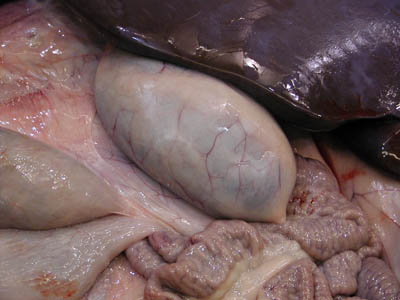 Выделение желчи в двенадцатипестную кишку усиливают:ХолицистокининПоступление кислого содержимого в двенадцатиперстную кишкуПоступление жира в двенадцатиперстную кишкуВид пищиНаполнение желудкаХолицистокининПоступление кислого содержимого в двенадцатиперстную кишкуПоступление жира в двенадцатиперстную кишкуВид пищиНаполнение желудкаХолицистокининПоступление кислого содержимого в двенадцатиперстную кишкуПоступление жира в двенадцатиперстную кишкуВид пищиНаполнение желудкаХолицистокининПоступление кислого содержимого в двенадцатиперстную кишкуПоступление жира в двенадцатиперстную кишкуВид пищиНаполнение желудкаХолицистокининПоступление кислого содержимого в двенадцатиперстную кишкуПоступление жира в двенадцатиперстную кишкуВид пищиНаполнение желудкаХолицистокининПоступление кислого содержимого в двенадцатиперстную кишкуПоступление жира в двенадцатиперстную кишкуВид пищиНаполнение желудкаХолицистокининПоступление кислого содержимого в двенадцатиперстную кишкуПоступление жира в двенадцатиперстную кишкуВид пищиНаполнение желудкаХолицистокининПоступление кислого содержимого в двенадцатиперстную кишкуПоступление жира в двенадцатиперстную кишкуВид пищиНаполнение желудкаХолицистокининПоступление кислого содержимого в двенадцатиперстную кишкуПоступление жира в двенадцатиперстную кишкуВид пищиНаполнение желудкаХолицистокининПоступление кислого содержимого в двенадцатиперстную кишкуПоступление жира в двенадцатиперстную кишкуВид пищиНаполнение желудкаХолицистокининПоступление кислого содержимого в двенадцатиперстную кишкуПоступление жира в двенадцатиперстную кишкуВид пищиНаполнение желудкаХолицистокининПоступление кислого содержимого в двенадцатиперстную кишкуПоступление жира в двенадцатиперстную кишкуВид пищиНаполнение желудкаХолицистокининПоступление кислого содержимого в двенадцатиперстную кишкуПоступление жира в двенадцатиперстную кишкуВид пищиНаполнение желудкаОтвет123123123123123123123123123123123123123123Анатомия, ФизиологияАнатомия, ФизиологияАнатомия, ФизиологияАнатомия, ФизиологияАнатомия, ФизиологияАнатомия, ФизиологияАнатомия, ФизиологияАнатомия, ФизиологияАнатомия, ФизиологияАнатомия, ФизиологияАнатомия, ФизиологияАнатомия, ФизиологияАнатомия, ФизиологияАнатомия, ФизиологияАнатомия, Физиология4.8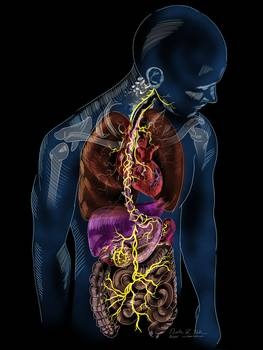 4.8Блуждающий нерв:Ослабляет двигательную активность ЖККУсиливает перистальтику кишечника Усиливает секрецию пищеварительных соковУвеличивает тонус пилорического сфинктераРасслабляет пилорический сфинктер Ослабляет двигательную активность ЖККУсиливает перистальтику кишечника Усиливает секрецию пищеварительных соковУвеличивает тонус пилорического сфинктераРасслабляет пилорический сфинктер Ослабляет двигательную активность ЖККУсиливает перистальтику кишечника Усиливает секрецию пищеварительных соковУвеличивает тонус пилорического сфинктераРасслабляет пилорический сфинктер Ослабляет двигательную активность ЖККУсиливает перистальтику кишечника Усиливает секрецию пищеварительных соковУвеличивает тонус пилорического сфинктераРасслабляет пилорический сфинктер Ослабляет двигательную активность ЖККУсиливает перистальтику кишечника Усиливает секрецию пищеварительных соковУвеличивает тонус пилорического сфинктераРасслабляет пилорический сфинктер Ослабляет двигательную активность ЖККУсиливает перистальтику кишечника Усиливает секрецию пищеварительных соковУвеличивает тонус пилорического сфинктераРасслабляет пилорический сфинктер Ослабляет двигательную активность ЖККУсиливает перистальтику кишечника Усиливает секрецию пищеварительных соковУвеличивает тонус пилорического сфинктераРасслабляет пилорический сфинктер Ослабляет двигательную активность ЖККУсиливает перистальтику кишечника Усиливает секрецию пищеварительных соковУвеличивает тонус пилорического сфинктераРасслабляет пилорический сфинктер Ослабляет двигательную активность ЖККУсиливает перистальтику кишечника Усиливает секрецию пищеварительных соковУвеличивает тонус пилорического сфинктераРасслабляет пилорический сфинктер Ослабляет двигательную активность ЖККУсиливает перистальтику кишечника Усиливает секрецию пищеварительных соковУвеличивает тонус пилорического сфинктераРасслабляет пилорический сфинктер Ослабляет двигательную активность ЖККУсиливает перистальтику кишечника Усиливает секрецию пищеварительных соковУвеличивает тонус пилорического сфинктераРасслабляет пилорический сфинктер Ослабляет двигательную активность ЖККУсиливает перистальтику кишечника Усиливает секрецию пищеварительных соковУвеличивает тонус пилорического сфинктераРасслабляет пилорический сфинктер Ослабляет двигательную активность ЖККУсиливает перистальтику кишечника Усиливает секрецию пищеварительных соковУвеличивает тонус пилорического сфинктераРасслабляет пилорический сфинктер Ответ2323232323232323232323232323Анатомия, ФизиологияАнатомия, ФизиологияАнатомия, ФизиологияАнатомия, ФизиологияАнатомия, ФизиологияАнатомия, ФизиологияАнатомия, ФизиологияАнатомия, ФизиологияАнатомия, ФизиологияАнатомия, ФизиологияАнатомия, ФизиологияАнатомия, ФизиологияАнатомия, ФизиологияАнатомия, ФизиологияАнатомия, Физиология4.9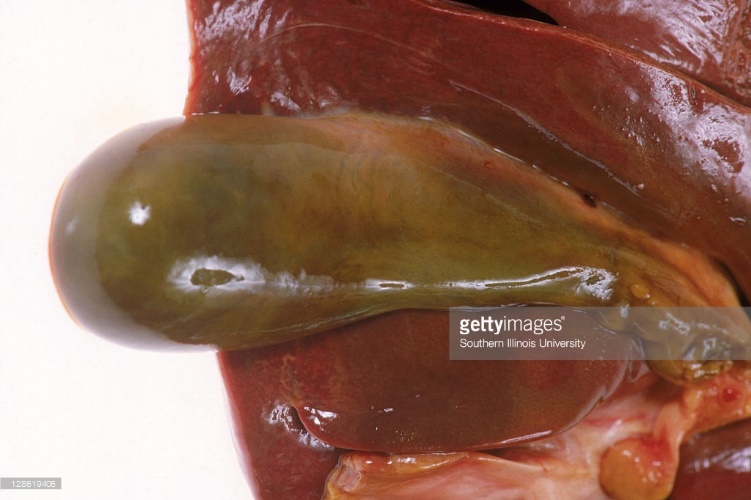 Желчь активно влияет на процесс пищеварения. В чём заключается её роль?Активирует ферменты поджелудочного сокаЭмульгирует жирыУсиливает двигательную активность ЖККАктивизирует процессы всасывания воды в кишечникеИнгибирует активность желудочного сокаАктивирует ферменты поджелудочного сокаЭмульгирует жирыУсиливает двигательную активность ЖККАктивизирует процессы всасывания воды в кишечникеИнгибирует активность желудочного сокаАктивирует ферменты поджелудочного сокаЭмульгирует жирыУсиливает двигательную активность ЖККАктивизирует процессы всасывания воды в кишечникеИнгибирует активность желудочного сокаАктивирует ферменты поджелудочного сокаЭмульгирует жирыУсиливает двигательную активность ЖККАктивизирует процессы всасывания воды в кишечникеИнгибирует активность желудочного сокаАктивирует ферменты поджелудочного сокаЭмульгирует жирыУсиливает двигательную активность ЖККАктивизирует процессы всасывания воды в кишечникеИнгибирует активность желудочного сокаАктивирует ферменты поджелудочного сокаЭмульгирует жирыУсиливает двигательную активность ЖККАктивизирует процессы всасывания воды в кишечникеИнгибирует активность желудочного сокаАктивирует ферменты поджелудочного сокаЭмульгирует жирыУсиливает двигательную активность ЖККАктивизирует процессы всасывания воды в кишечникеИнгибирует активность желудочного сокаАктивирует ферменты поджелудочного сокаЭмульгирует жирыУсиливает двигательную активность ЖККАктивизирует процессы всасывания воды в кишечникеИнгибирует активность желудочного сокаАктивирует ферменты поджелудочного сокаЭмульгирует жирыУсиливает двигательную активность ЖККАктивизирует процессы всасывания воды в кишечникеИнгибирует активность желудочного сокаАктивирует ферменты поджелудочного сокаЭмульгирует жирыУсиливает двигательную активность ЖККАктивизирует процессы всасывания воды в кишечникеИнгибирует активность желудочного сокаАктивирует ферменты поджелудочного сокаЭмульгирует жирыУсиливает двигательную активность ЖККАктивизирует процессы всасывания воды в кишечникеИнгибирует активность желудочного сокаАктивирует ферменты поджелудочного сокаЭмульгирует жирыУсиливает двигательную активность ЖККАктивизирует процессы всасывания воды в кишечникеИнгибирует активность желудочного сокаАктивирует ферменты поджелудочного сокаЭмульгирует жирыУсиливает двигательную активность ЖККАктивизирует процессы всасывания воды в кишечникеИнгибирует активность желудочного сокаОтвет12351235123512351235123512351235123512351235123512351235Зоология, Экология, ОнтогенезЗоология, Экология, ОнтогенезЗоология, Экология, ОнтогенезЗоология, Экология, ОнтогенезЗоология, Экология, ОнтогенезЗоология, Экология, ОнтогенезЗоология, Экология, ОнтогенезЗоология, Экология, ОнтогенезЗоология, Экология, ОнтогенезЗоология, Экология, ОнтогенезЗоология, Экология, ОнтогенезЗоология, Экология, ОнтогенезЗоология, Экология, ОнтогенезЗоология, Экология, ОнтогенезЗоология, Экология, Онтогенез5.1Определите организм по стадии развития и соотнесите ее со специфичной ему средой обитания, к которой он адаптировался в процессе эволюции.Определите организм по стадии развития и соотнесите ее со специфичной ему средой обитания, к которой он адаптировался в процессе эволюции.Определите организм по стадии развития и соотнесите ее со специфичной ему средой обитания, к которой он адаптировался в процессе эволюции.Определите организм по стадии развития и соотнесите ее со специфичной ему средой обитания, к которой он адаптировался в процессе эволюции.Определите организм по стадии развития и соотнесите ее со специфичной ему средой обитания, к которой он адаптировался в процессе эволюции.Определите организм по стадии развития и соотнесите ее со специфичной ему средой обитания, к которой он адаптировался в процессе эволюции.Определите организм по стадии развития и соотнесите ее со специфичной ему средой обитания, к которой он адаптировался в процессе эволюции.Определите организм по стадии развития и соотнесите ее со специфичной ему средой обитания, к которой он адаптировался в процессе эволюции.Определите организм по стадии развития и соотнесите ее со специфичной ему средой обитания, к которой он адаптировался в процессе эволюции.Определите организм по стадии развития и соотнесите ее со специфичной ему средой обитания, к которой он адаптировался в процессе эволюции.Определите организм по стадии развития и соотнесите ее со специфичной ему средой обитания, к которой он адаптировался в процессе эволюции.Определите организм по стадии развития и соотнесите ее со специфичной ему средой обитания, к которой он адаптировался в процессе эволюции.Определите организм по стадии развития и соотнесите ее со специфичной ему средой обитания, к которой он адаптировался в процессе эволюции.Определите организм по стадии развития и соотнесите ее со специфичной ему средой обитания, к которой он адаптировался в процессе эволюции.А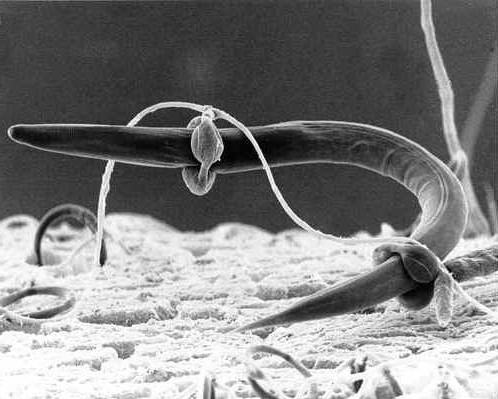 111111Живой организмЖивой организмЖивой организмЖивой организмЖивой организмБ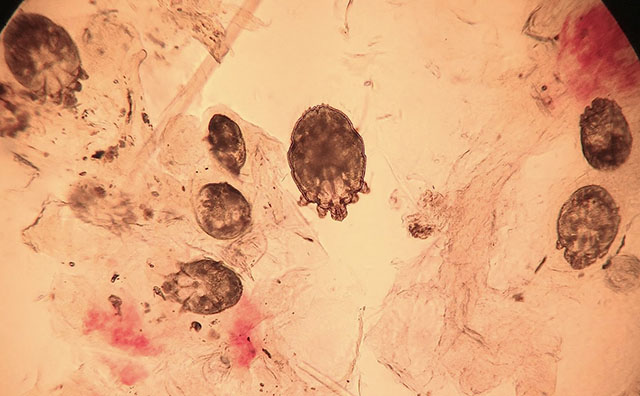 222222Пресная водаПресная водаПресная водаПресная водаПресная водаВ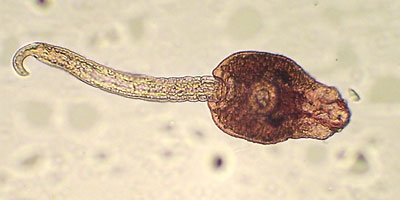 333333Морская водаМорская водаМорская водаМорская водаМорская водаГ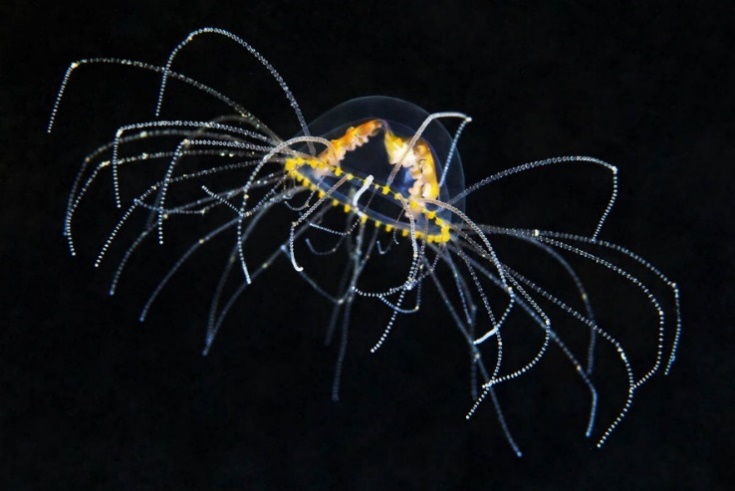 444444ПочваПочваПочваПочваПочваД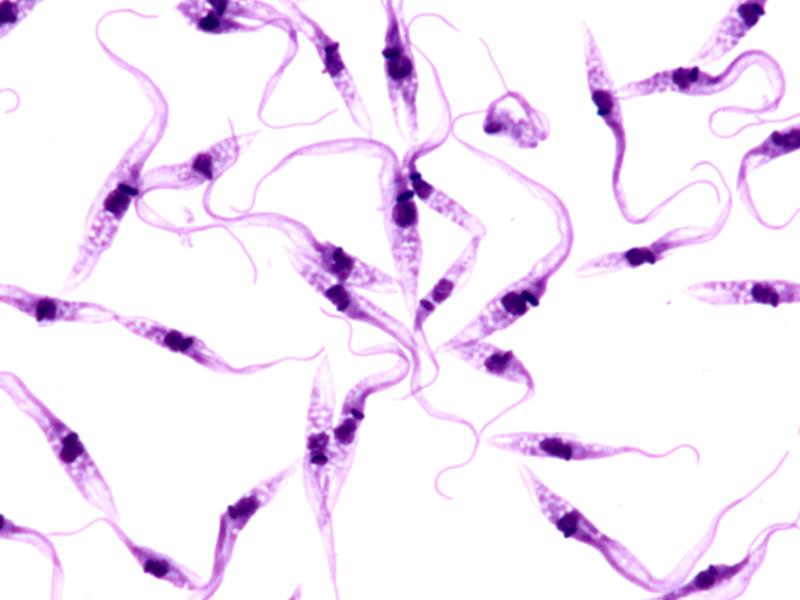 555555Ответ4123141231412314123141231412314123141231412314123141231412314123141231Зоология, Экология, ОнтогенезЗоология, Экология, ОнтогенезЗоология, Экология, ОнтогенезЗоология, Экология, ОнтогенезЗоология, Экология, ОнтогенезЗоология, Экология, ОнтогенезЗоология, Экология, ОнтогенезЗоология, Экология, ОнтогенезЗоология, Экология, ОнтогенезЗоология, Экология, ОнтогенезЗоология, Экология, ОнтогенезЗоология, Экология, ОнтогенезЗоология, Экология, ОнтогенезЗоология, Экология, ОнтогенезЗоология, Экология, Онтогенез5.2Определите организм по стадии развития и соотнесите ее со специфичной ему средой обитания, к которой он адаптировался в процессе эволюции.Определите организм по стадии развития и соотнесите ее со специфичной ему средой обитания, к которой он адаптировался в процессе эволюции.Определите организм по стадии развития и соотнесите ее со специфичной ему средой обитания, к которой он адаптировался в процессе эволюции.Определите организм по стадии развития и соотнесите ее со специфичной ему средой обитания, к которой он адаптировался в процессе эволюции.Определите организм по стадии развития и соотнесите ее со специфичной ему средой обитания, к которой он адаптировался в процессе эволюции.Определите организм по стадии развития и соотнесите ее со специфичной ему средой обитания, к которой он адаптировался в процессе эволюции.Определите организм по стадии развития и соотнесите ее со специфичной ему средой обитания, к которой он адаптировался в процессе эволюции.Определите организм по стадии развития и соотнесите ее со специфичной ему средой обитания, к которой он адаптировался в процессе эволюции.Определите организм по стадии развития и соотнесите ее со специфичной ему средой обитания, к которой он адаптировался в процессе эволюции.Определите организм по стадии развития и соотнесите ее со специфичной ему средой обитания, к которой он адаптировался в процессе эволюции.Определите организм по стадии развития и соотнесите ее со специфичной ему средой обитания, к которой он адаптировался в процессе эволюции.Определите организм по стадии развития и соотнесите ее со специфичной ему средой обитания, к которой он адаптировался в процессе эволюции.Определите организм по стадии развития и соотнесите ее со специфичной ему средой обитания, к которой он адаптировался в процессе эволюции.Определите организм по стадии развития и соотнесите ее со специфичной ему средой обитания, к которой он адаптировался в процессе эволюции.А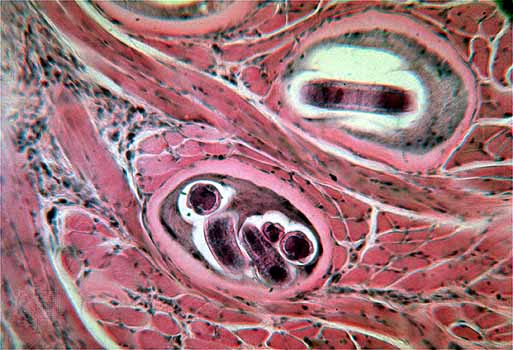 11111Пресная водаПресная водаПресная водаПресная водаПресная водаБ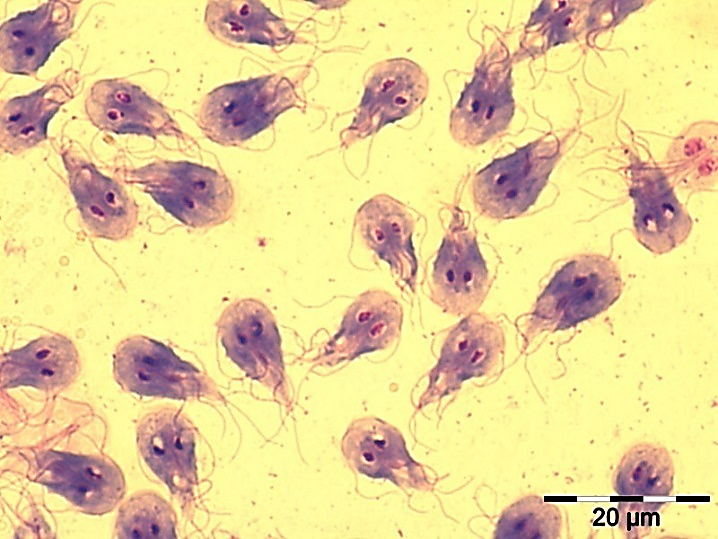 22222ПочвеннаяПочвеннаяПочвеннаяПочвеннаяПочвеннаяВ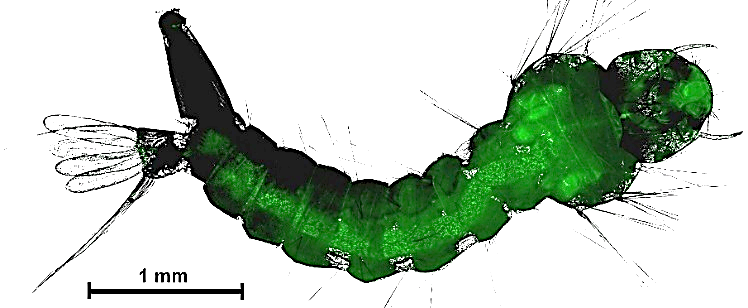 33333Живой организмЖивой организмЖивой организмЖивой организмЖивой организмГ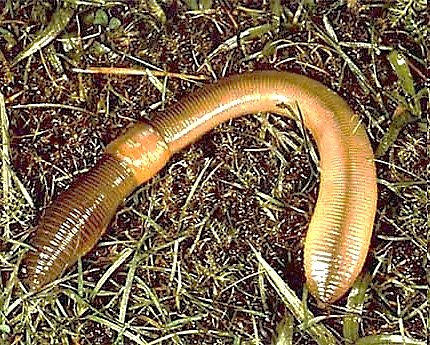 44444Наземно-воздушнаяНаземно-воздушнаяНаземно-воздушнаяНаземно-воздушнаяНаземно-воздушнаяД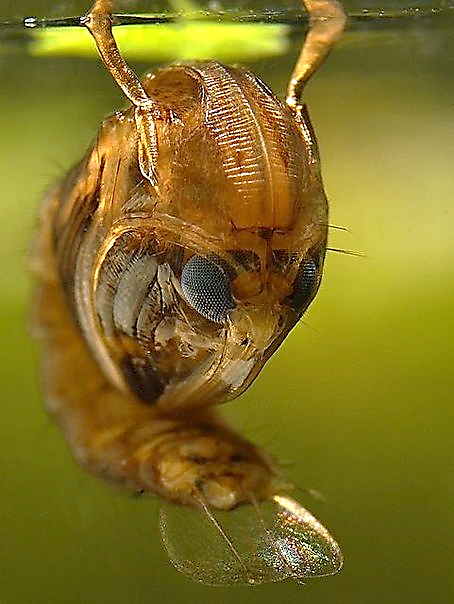 Е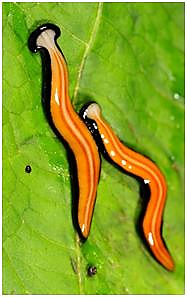 Ответ331212331212331212331212331212331212331212331212331212331212331212331212331212331212Ботаника, Экология, ЭволюцияБотаника, Экология, ЭволюцияБотаника, Экология, ЭволюцияБотаника, Экология, ЭволюцияБотаника, Экология, ЭволюцияБотаника, Экология, ЭволюцияБотаника, Экология, ЭволюцияБотаника, Экология, ЭволюцияБотаника, Экология, ЭволюцияБотаника, Экология, ЭволюцияБотаника, Экология, ЭволюцияБотаника, Экология, ЭволюцияБотаника, Экология, ЭволюцияБотаника, Экология, ЭволюцияБотаника, Экология, Эволюция6.1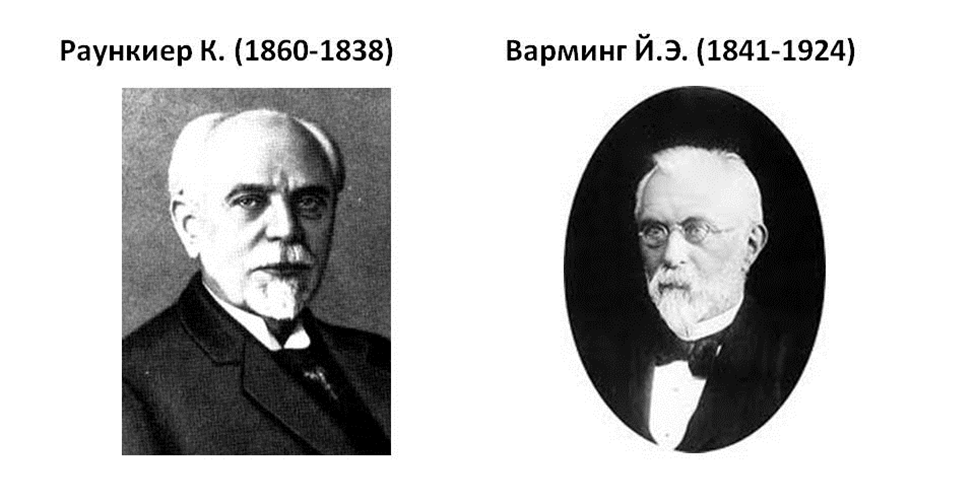 6.1Термин «жизненная форма» предложен в 1884 г. датским ботаником Е. Вармингом. Его соотечественник ботаник К. Раункиер рассматривал жизненные формы как результат приспособления растений к внешней среде. В основу выделения жизненных форм он положил различия в приспособлении растений к переживанию неблагоприятного времени года. Классификация жизненных форм, предложенная Раункиер, используется и сегодня. Установите соответствия жизненной формой и растением, для которого она характерна.Термин «жизненная форма» предложен в 1884 г. датским ботаником Е. Вармингом. Его соотечественник ботаник К. Раункиер рассматривал жизненные формы как результат приспособления растений к внешней среде. В основу выделения жизненных форм он положил различия в приспособлении растений к переживанию неблагоприятного времени года. Классификация жизненных форм, предложенная Раункиер, используется и сегодня. Установите соответствия жизненной формой и растением, для которого она характерна.Термин «жизненная форма» предложен в 1884 г. датским ботаником Е. Вармингом. Его соотечественник ботаник К. Раункиер рассматривал жизненные формы как результат приспособления растений к внешней среде. В основу выделения жизненных форм он положил различия в приспособлении растений к переживанию неблагоприятного времени года. Классификация жизненных форм, предложенная Раункиер, используется и сегодня. Установите соответствия жизненной формой и растением, для которого она характерна.Термин «жизненная форма» предложен в 1884 г. датским ботаником Е. Вармингом. Его соотечественник ботаник К. Раункиер рассматривал жизненные формы как результат приспособления растений к внешней среде. В основу выделения жизненных форм он положил различия в приспособлении растений к переживанию неблагоприятного времени года. Классификация жизненных форм, предложенная Раункиер, используется и сегодня. Установите соответствия жизненной формой и растением, для которого она характерна.Термин «жизненная форма» предложен в 1884 г. датским ботаником Е. Вармингом. Его соотечественник ботаник К. Раункиер рассматривал жизненные формы как результат приспособления растений к внешней среде. В основу выделения жизненных форм он положил различия в приспособлении растений к переживанию неблагоприятного времени года. Классификация жизненных форм, предложенная Раункиер, используется и сегодня. Установите соответствия жизненной формой и растением, для которого она характерна.Термин «жизненная форма» предложен в 1884 г. датским ботаником Е. Вармингом. Его соотечественник ботаник К. Раункиер рассматривал жизненные формы как результат приспособления растений к внешней среде. В основу выделения жизненных форм он положил различия в приспособлении растений к переживанию неблагоприятного времени года. Классификация жизненных форм, предложенная Раункиер, используется и сегодня. Установите соответствия жизненной формой и растением, для которого она характерна.Термин «жизненная форма» предложен в 1884 г. датским ботаником Е. Вармингом. Его соотечественник ботаник К. Раункиер рассматривал жизненные формы как результат приспособления растений к внешней среде. В основу выделения жизненных форм он положил различия в приспособлении растений к переживанию неблагоприятного времени года. Классификация жизненных форм, предложенная Раункиер, используется и сегодня. Установите соответствия жизненной формой и растением, для которого она характерна.Термин «жизненная форма» предложен в 1884 г. датским ботаником Е. Вармингом. Его соотечественник ботаник К. Раункиер рассматривал жизненные формы как результат приспособления растений к внешней среде. В основу выделения жизненных форм он положил различия в приспособлении растений к переживанию неблагоприятного времени года. Классификация жизненных форм, предложенная Раункиер, используется и сегодня. Установите соответствия жизненной формой и растением, для которого она характерна.Термин «жизненная форма» предложен в 1884 г. датским ботаником Е. Вармингом. Его соотечественник ботаник К. Раункиер рассматривал жизненные формы как результат приспособления растений к внешней среде. В основу выделения жизненных форм он положил различия в приспособлении растений к переживанию неблагоприятного времени года. Классификация жизненных форм, предложенная Раункиер, используется и сегодня. Установите соответствия жизненной формой и растением, для которого она характерна.Термин «жизненная форма» предложен в 1884 г. датским ботаником Е. Вармингом. Его соотечественник ботаник К. Раункиер рассматривал жизненные формы как результат приспособления растений к внешней среде. В основу выделения жизненных форм он положил различия в приспособлении растений к переживанию неблагоприятного времени года. Классификация жизненных форм, предложенная Раункиер, используется и сегодня. Установите соответствия жизненной формой и растением, для которого она характерна.Термин «жизненная форма» предложен в 1884 г. датским ботаником Е. Вармингом. Его соотечественник ботаник К. Раункиер рассматривал жизненные формы как результат приспособления растений к внешней среде. В основу выделения жизненных форм он положил различия в приспособлении растений к переживанию неблагоприятного времени года. Классификация жизненных форм, предложенная Раункиер, используется и сегодня. Установите соответствия жизненной формой и растением, для которого она характерна.Термин «жизненная форма» предложен в 1884 г. датским ботаником Е. Вармингом. Его соотечественник ботаник К. Раункиер рассматривал жизненные формы как результат приспособления растений к внешней среде. В основу выделения жизненных форм он положил различия в приспособлении растений к переживанию неблагоприятного времени года. Классификация жизненных форм, предложенная Раункиер, используется и сегодня. Установите соответствия жизненной формой и растением, для которого она характерна.Термин «жизненная форма» предложен в 1884 г. датским ботаником Е. Вармингом. Его соотечественник ботаник К. Раункиер рассматривал жизненные формы как результат приспособления растений к внешней среде. В основу выделения жизненных форм он положил различия в приспособлении растений к переживанию неблагоприятного времени года. Классификация жизненных форм, предложенная Раункиер, используется и сегодня. Установите соответствия жизненной формой и растением, для которого она характерна.Термин «жизненная форма» предложен в 1884 г. датским ботаником Е. Вармингом. Его соотечественник ботаник К. Раункиер рассматривал жизненные формы как результат приспособления растений к внешней среде. В основу выделения жизненных форм он положил различия в приспособлении растений к переживанию неблагоприятного времени года. Классификация жизненных форм, предложенная Раункиер, используется и сегодня. Установите соответствия жизненной формой и растением, для которого она характерна.Ответ2134521345213452134521345213452134521345213452134521345213452134521345Ботаника, Экология, ЭволюцияБотаника, Экология, ЭволюцияБотаника, Экология, ЭволюцияБотаника, Экология, ЭволюцияБотаника, Экология, ЭволюцияБотаника, Экология, ЭволюцияБотаника, Экология, ЭволюцияБотаника, Экология, ЭволюцияБотаника, Экология, ЭволюцияБотаника, Экология, ЭволюцияБотаника, Экология, ЭволюцияБотаника, Экология, ЭволюцияБотаника, Экология, ЭволюцияБотаника, Экология, ЭволюцияБотаника, Экология, Эволюция6.2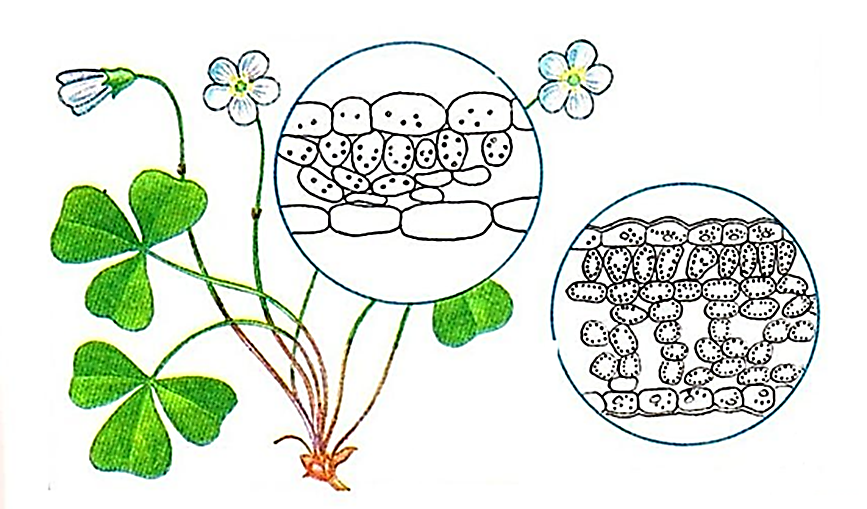 Ответ2135421354213542135421354213542135421354213542135421354213542135421354Зоология, Экология, Онтогенез, ЦитологияЗоология, Экология, Онтогенез, ЦитологияЗоология, Экология, Онтогенез, ЦитологияЗоология, Экология, Онтогенез, ЦитологияЗоология, Экология, Онтогенез, ЦитологияЗоология, Экология, Онтогенез, ЦитологияЗоология, Экология, Онтогенез, ЦитологияЗоология, Экология, Онтогенез, ЦитологияЗоология, Экология, Онтогенез, ЦитологияЗоология, Экология, Онтогенез, ЦитологияЗоология, Экология, Онтогенез, ЦитологияЗоология, Экология, Онтогенез, ЦитологияЗоология, Экология, Онтогенез, ЦитологияЗоология, Экология, Онтогенез, ЦитологияЗоология, Экология, Онтогенез, Цитология7.1Определите организм по стадии развития и соотнесите его с характерной особенностью размножения, позволившей ему адаптироваться в процессе эволюции.Определите организм по стадии развития и соотнесите его с характерной особенностью размножения, позволившей ему адаптироваться в процессе эволюции.Определите организм по стадии развития и соотнесите его с характерной особенностью размножения, позволившей ему адаптироваться в процессе эволюции.Определите организм по стадии развития и соотнесите его с характерной особенностью размножения, позволившей ему адаптироваться в процессе эволюции.Определите организм по стадии развития и соотнесите его с характерной особенностью размножения, позволившей ему адаптироваться в процессе эволюции.Определите организм по стадии развития и соотнесите его с характерной особенностью размножения, позволившей ему адаптироваться в процессе эволюции.Определите организм по стадии развития и соотнесите его с характерной особенностью размножения, позволившей ему адаптироваться в процессе эволюции.Определите организм по стадии развития и соотнесите его с характерной особенностью размножения, позволившей ему адаптироваться в процессе эволюции.Определите организм по стадии развития и соотнесите его с характерной особенностью размножения, позволившей ему адаптироваться в процессе эволюции.Определите организм по стадии развития и соотнесите его с характерной особенностью размножения, позволившей ему адаптироваться в процессе эволюции.Определите организм по стадии развития и соотнесите его с характерной особенностью размножения, позволившей ему адаптироваться в процессе эволюции.Определите организм по стадии развития и соотнесите его с характерной особенностью размножения, позволившей ему адаптироваться в процессе эволюции.Определите организм по стадии развития и соотнесите его с характерной особенностью размножения, позволившей ему адаптироваться в процессе эволюции.Определите организм по стадии развития и соотнесите его с характерной особенностью размножения, позволившей ему адаптироваться в процессе эволюции.Стадия развитияСтадия развитияСтадия развитияСтадия развитияСтадия развитияОсобенность размноженияОсобенность размноженияОсобенность размноженияОсобенность размноженияОсобенность размноженияОсобенность размноженияОсобенность размноженияА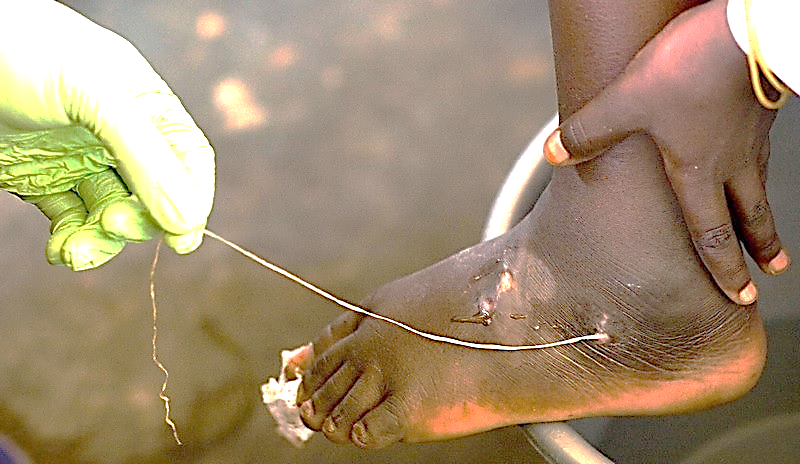 11ШизогонияШизогонияШизогонияШизогонияШизогонияШизогонияШизогонияБ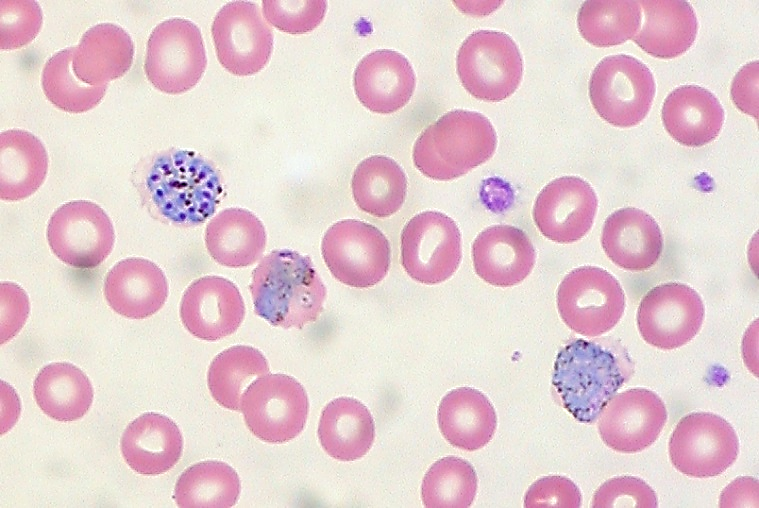 22Чередование оплодотворения и партеногенезаЧередование оплодотворения и партеногенезаЧередование оплодотворения и партеногенезаЧередование оплодотворения и партеногенезаЧередование оплодотворения и партеногенезаЧередование оплодотворения и партеногенезаЧередование оплодотворения и партеногенезаВ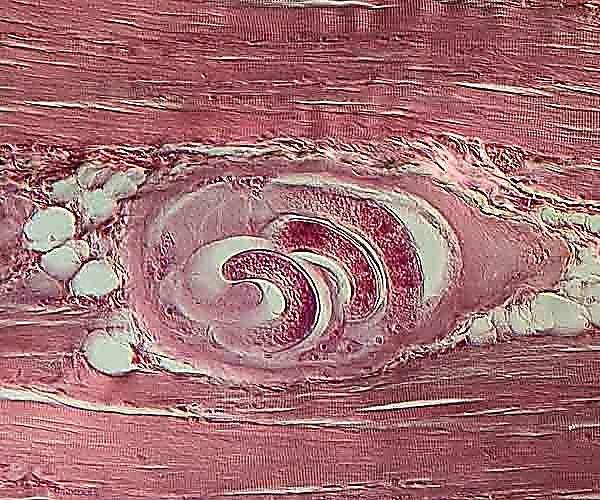 33Равномерное бинарное дроблениеРавномерное бинарное дроблениеРавномерное бинарное дроблениеРавномерное бинарное дроблениеРавномерное бинарное дроблениеРавномерное бинарное дроблениеРавномерное бинарное дроблениеГ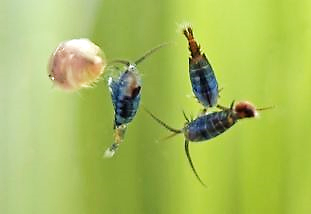 44ЖиворождениеЖиворождениеЖиворождениеЖиворождениеЖиворождениеЖиворождениеЖиворождениеД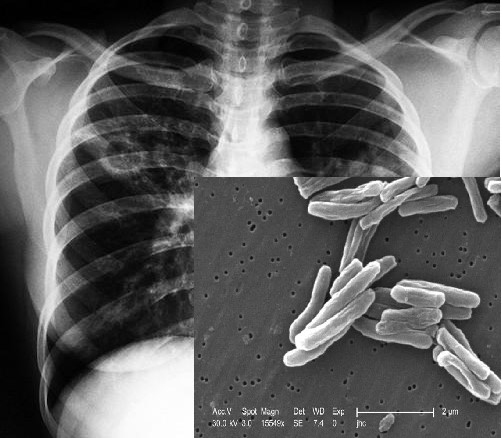 55Ответ4142341423414234142341423414234142341423414234142341423414234142341423Зоология, Экология, Онтогенез, ЦитологияЗоология, Экология, Онтогенез, ЦитологияЗоология, Экология, Онтогенез, ЦитологияЗоология, Экология, Онтогенез, ЦитологияЗоология, Экология, Онтогенез, ЦитологияЗоология, Экология, Онтогенез, ЦитологияЗоология, Экология, Онтогенез, ЦитологияЗоология, Экология, Онтогенез, ЦитологияЗоология, Экология, Онтогенез, ЦитологияЗоология, Экология, Онтогенез, ЦитологияЗоология, Экология, Онтогенез, ЦитологияЗоология, Экология, Онтогенез, ЦитологияЗоология, Экология, Онтогенез, ЦитологияЗоология, Экология, Онтогенез, ЦитологияЗоология, Экология, Онтогенез, Цитология7.2Определите организм по стадии развития и соотнесите его с характерной особенностью развития, позволившей ему адаптироваться в процессе эволюции.Определите организм по стадии развития и соотнесите его с характерной особенностью развития, позволившей ему адаптироваться в процессе эволюции.Определите организм по стадии развития и соотнесите его с характерной особенностью развития, позволившей ему адаптироваться в процессе эволюции.Определите организм по стадии развития и соотнесите его с характерной особенностью развития, позволившей ему адаптироваться в процессе эволюции.Определите организм по стадии развития и соотнесите его с характерной особенностью развития, позволившей ему адаптироваться в процессе эволюции.Определите организм по стадии развития и соотнесите его с характерной особенностью развития, позволившей ему адаптироваться в процессе эволюции.Определите организм по стадии развития и соотнесите его с характерной особенностью развития, позволившей ему адаптироваться в процессе эволюции.Определите организм по стадии развития и соотнесите его с характерной особенностью развития, позволившей ему адаптироваться в процессе эволюции.Определите организм по стадии развития и соотнесите его с характерной особенностью развития, позволившей ему адаптироваться в процессе эволюции.Определите организм по стадии развития и соотнесите его с характерной особенностью развития, позволившей ему адаптироваться в процессе эволюции.Определите организм по стадии развития и соотнесите его с характерной особенностью развития, позволившей ему адаптироваться в процессе эволюции.Определите организм по стадии развития и соотнесите его с характерной особенностью развития, позволившей ему адаптироваться в процессе эволюции.Определите организм по стадии развития и соотнесите его с характерной особенностью развития, позволившей ему адаптироваться в процессе эволюции.Определите организм по стадии развития и соотнесите его с характерной особенностью развития, позволившей ему адаптироваться в процессе эволюции.А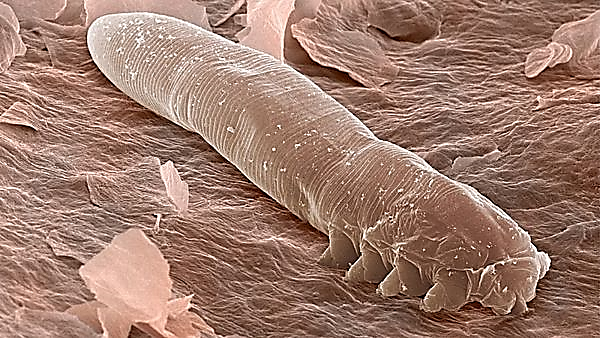 11Прямое развитиеПрямое развитиеПрямое развитиеПрямое развитиеПрямое развитиеПрямое развитиеПрямое развитиеБ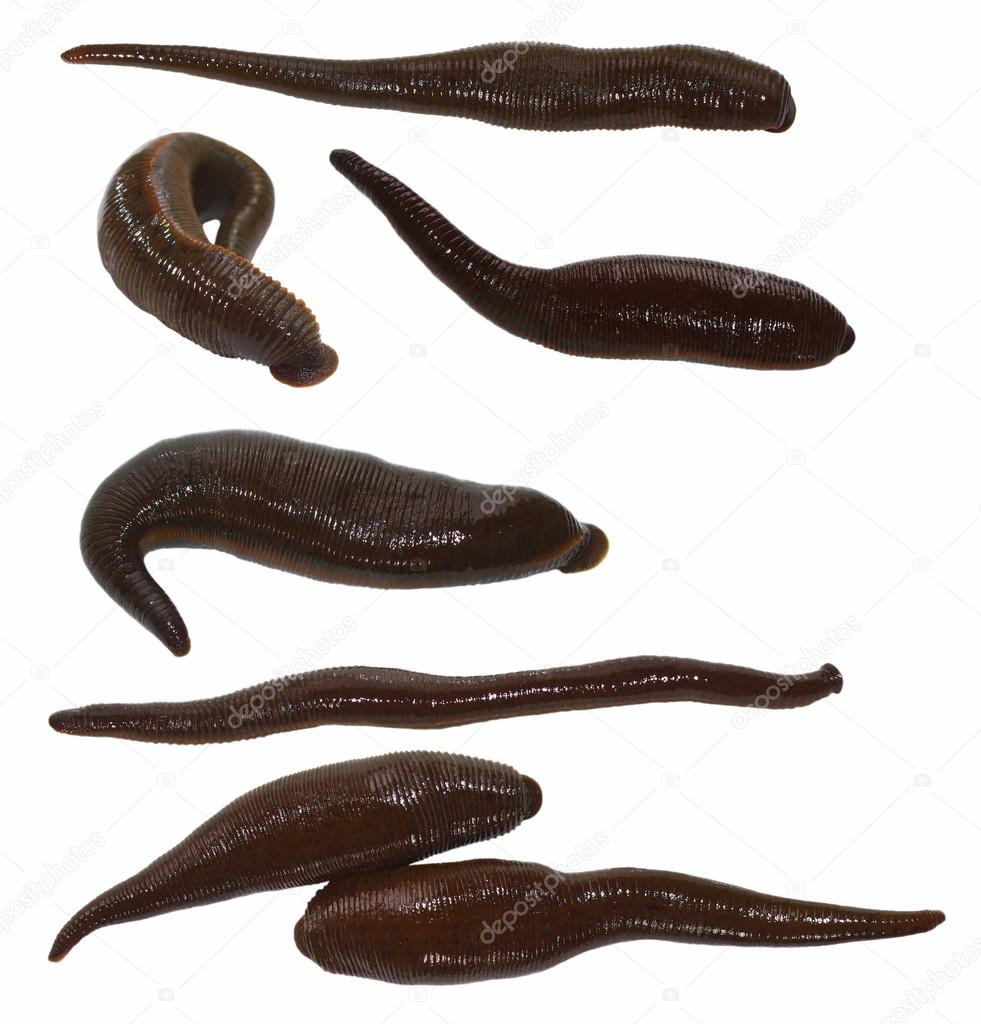 22С метаморфозом, неполное превращениеС метаморфозом, неполное превращениеС метаморфозом, неполное превращениеС метаморфозом, неполное превращениеС метаморфозом, неполное превращениеС метаморфозом, неполное превращениеС метаморфозом, неполное превращениеВ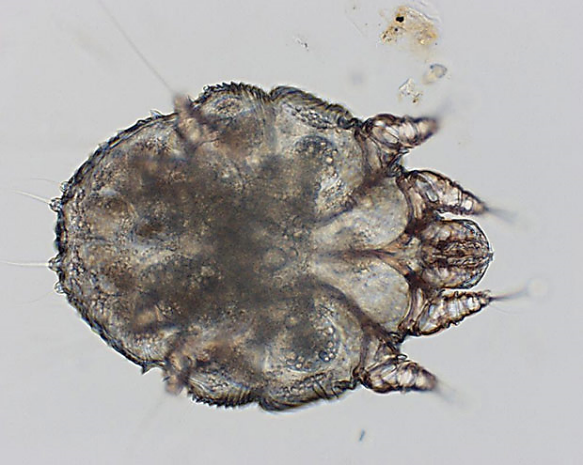 33Равномерное бинарное дроблениеРавномерное бинарное дроблениеРавномерное бинарное дроблениеРавномерное бинарное дроблениеРавномерное бинарное дроблениеРавномерное бинарное дроблениеРавномерное бинарное дроблениеГ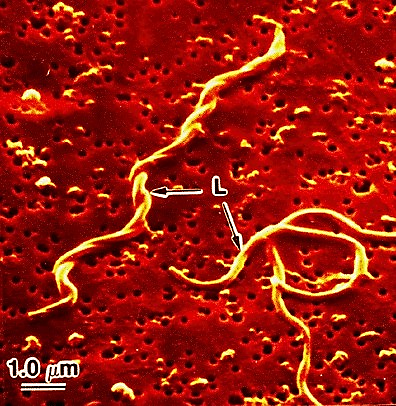 44Д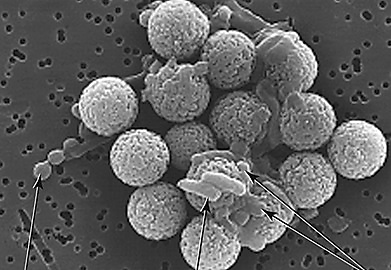 55Ответ2123321233212332123321233212332123321233212332123321233212332123321233Анатомия, ФизиологияАнатомия, ФизиологияАнатомия, ФизиологияАнатомия, ФизиологияАнатомия, ФизиологияАнатомия, ФизиологияАнатомия, ФизиологияАнатомия, ФизиологияАнатомия, ФизиологияАнатомия, ФизиологияАнатомия, ФизиологияАнатомия, ФизиологияАнатомия, ФизиологияАнатомия, ФизиологияАнатомия, Физиология8.1Установите соответствие между отделами нервной системы и особенностями их строения и функционирования.Установите соответствие между отделами нервной системы и особенностями их строения и функционирования.Установите соответствие между отделами нервной системы и особенностями их строения и функционирования.Установите соответствие между отделами нервной системы и особенностями их строения и функционирования.Установите соответствие между отделами нервной системы и особенностями их строения и функционирования.Установите соответствие между отделами нервной системы и особенностями их строения и функционирования.Установите соответствие между отделами нервной системы и особенностями их строения и функционирования.Установите соответствие между отделами нервной системы и особенностями их строения и функционирования.Установите соответствие между отделами нервной системы и особенностями их строения и функционирования.Установите соответствие между отделами нервной системы и особенностями их строения и функционирования.Установите соответствие между отделами нервной системы и особенностями их строения и функционирования.Установите соответствие между отделами нервной системы и особенностями их строения и функционирования.Установите соответствие между отделами нервной системы и особенностями их строения и функционирования.Установите соответствие между отделами нервной системы и особенностями их строения и функционирования.8.1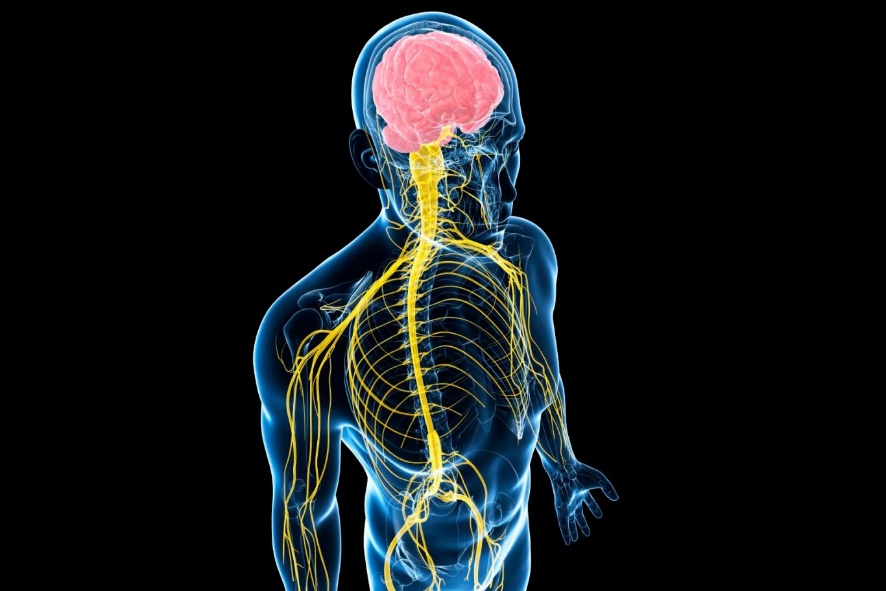 Особенности строения и функционированияОсобенности строения и функционированияОсобенности строения и функционированияОсобенности строения и функционированияОсобенности строения и функционированияОсобенности строения и функционированияОсобенности строения и функционированияОсобенности строения и функционированияОсобенности строения и функционированияОтдел нервной системыОтдел нервной системыОтдел нервной системыАПодчинена воле человекаПодчинена воле человекаПодчинена воле человекаПодчинена воле человекаПодчинена воле человекаПодчинена воле человекаПодчинена воле человекаПодчинена воле человекаПодчинена воле человека11Автономная Автономная Автономная БНепроизвольнаяНепроизвольнаяНепроизвольнаяНепроизвольнаяНепроизвольнаяНепроизвольнаяНепроизвольнаяНепроизвольнаяНепроизвольная22Соматическая Соматическая Соматическая ВРегулирует тонус коронарных артерий Регулирует тонус коронарных артерий Регулирует тонус коронарных артерий Регулирует тонус коронарных артерий Регулирует тонус коронарных артерий Регулирует тонус коронарных артерий Регулирует тонус коронарных артерий Регулирует тонус коронарных артерий Регулирует тонус коронарных артерий 33ГРегулирует работу грушевидной мышцыРегулирует работу грушевидной мышцыРегулирует работу грушевидной мышцыРегулирует работу грушевидной мышцыРегулирует работу грушевидной мышцыРегулирует работу грушевидной мышцыРегулирует работу грушевидной мышцыРегулирует работу грушевидной мышцыРегулирует работу грушевидной мышцы44ДРегулирует работу печениРегулирует работу печениРегулирует работу печениРегулирует работу печениРегулирует работу печениРегулирует работу печениРегулирует работу печениРегулирует работу печениРегулирует работу печени55ЕВозбуждение из нервной системы к рабочему органу передаётся минимум по двум нейронамВозбуждение из нервной системы к рабочему органу передаётся минимум по двум нейронамВозбуждение из нервной системы к рабочему органу передаётся минимум по двум нейронамВозбуждение из нервной системы к рабочему органу передаётся минимум по двум нейронамВозбуждение из нервной системы к рабочему органу передаётся минимум по двум нейронамВозбуждение из нервной системы к рабочему органу передаётся минимум по двум нейронамВозбуждение из нервной системы к рабочему органу передаётся минимум по двум нейронамВозбуждение из нервной системы к рабочему органу передаётся минимум по двум нейронамВозбуждение из нервной системы к рабочему органу передаётся минимум по двум нейронам66Ответ211211211211211211211211211211211211211211211211211211211211211211211211211211211211Анатомия, ФизиологияАнатомия, ФизиологияАнатомия, ФизиологияАнатомия, ФизиологияАнатомия, ФизиологияАнатомия, ФизиологияАнатомия, ФизиологияАнатомия, ФизиологияАнатомия, ФизиологияАнатомия, ФизиологияАнатомия, ФизиологияАнатомия, ФизиологияАнатомия, ФизиологияАнатомия, ФизиологияАнатомия, Физиология8.2Установите соответствия между пищевыми веществами и характером действия на активность пищеварения в желудке.Установите соответствия между пищевыми веществами и характером действия на активность пищеварения в желудке.Установите соответствия между пищевыми веществами и характером действия на активность пищеварения в желудке.Установите соответствия между пищевыми веществами и характером действия на активность пищеварения в желудке.Установите соответствия между пищевыми веществами и характером действия на активность пищеварения в желудке.Установите соответствия между пищевыми веществами и характером действия на активность пищеварения в желудке.Установите соответствия между пищевыми веществами и характером действия на активность пищеварения в желудке.Установите соответствия между пищевыми веществами и характером действия на активность пищеварения в желудке.Установите соответствия между пищевыми веществами и характером действия на активность пищеварения в желудке.Установите соответствия между пищевыми веществами и характером действия на активность пищеварения в желудке.Установите соответствия между пищевыми веществами и характером действия на активность пищеварения в желудке.Установите соответствия между пищевыми веществами и характером действия на активность пищеварения в желудке.Установите соответствия между пищевыми веществами и характером действия на активность пищеварения в желудке.Установите соответствия между пищевыми веществами и характером действия на активность пищеварения в желудке.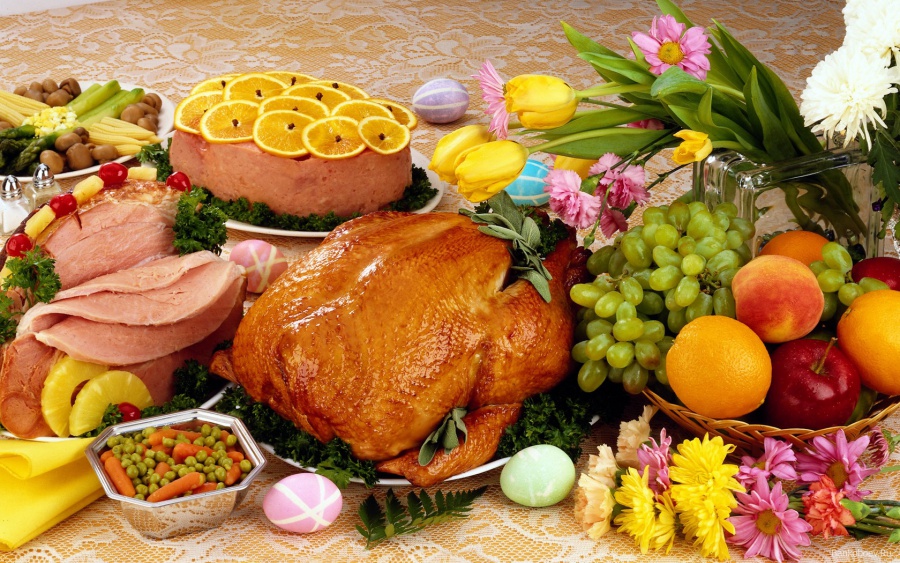 АЧёрный хлебЧёрный хлебЧёрный хлебЧёрный хлебЧёрный хлебЧёрный хлеб11Является сильным стимуляторомЯвляется сильным стимуляторомЯвляется сильным стимуляторомЯвляется сильным стимуляторомЯвляется сильным стимуляторомЯвляется сильным стимуляторомББелый хлебБелый хлебБелый хлебБелый хлебБелый хлебБелый хлеб22Является умеренным стимуляторомЯвляется умеренным стимуляторомЯвляется умеренным стимуляторомЯвляется умеренным стимуляторомЯвляется умеренным стимуляторомЯвляется умеренным стимуляторомВСпеции Специи Специи Специи Специи Специи 33Тормозит отделение желудочного сокаТормозит отделение желудочного сокаТормозит отделение желудочного сокаТормозит отделение желудочного сокаТормозит отделение желудочного сокаТормозит отделение желудочного сокаГЖирная пищаЖирная пищаЖирная пищаЖирная пищаЖирная пищаЖирная пищаДСоленые огурцыСоленые огурцыСоленые огурцыСоленые огурцыСоленые огурцыСоленые огурцыЕМясной бульонМясной бульонМясной бульонМясной бульонМясной бульонМясной бульонЖОтварная рыбаОтварная рыбаОтварная рыбаОтварная рыбаОтварная рыбаОтварная рыбаОтвет12132121213212121321212132121213212121321212132121213212121321212132121213212121321212132121213212Анатомия, Физиология, Химический составАнатомия, Физиология, Химический составАнатомия, Физиология, Химический составАнатомия, Физиология, Химический составАнатомия, Физиология, Химический составАнатомия, Физиология, Химический составАнатомия, Физиология, Химический составАнатомия, Физиология, Химический составАнатомия, Физиология, Химический составАнатомия, Физиология, Химический составАнатомия, Физиология, Химический составАнатомия, Физиология, Химический составАнатомия, Физиология, Химический составАнатомия, Физиология, Химический составАнатомия, Физиология, Химический состав8.3Гормоны классифицируют по функциям, по происхождения, химической структуре. Установите соответствие между гормоном и его химической природойГормоны классифицируют по функциям, по происхождения, химической структуре. Установите соответствие между гормоном и его химической природойГормоны классифицируют по функциям, по происхождения, химической структуре. Установите соответствие между гормоном и его химической природойГормоны классифицируют по функциям, по происхождения, химической структуре. Установите соответствие между гормоном и его химической природойГормоны классифицируют по функциям, по происхождения, химической структуре. Установите соответствие между гормоном и его химической природойГормоны классифицируют по функциям, по происхождения, химической структуре. Установите соответствие между гормоном и его химической природойГормоны классифицируют по функциям, по происхождения, химической структуре. Установите соответствие между гормоном и его химической природойГормоны классифицируют по функциям, по происхождения, химической структуре. Установите соответствие между гормоном и его химической природойГормоны классифицируют по функциям, по происхождения, химической структуре. Установите соответствие между гормоном и его химической природойГормоны классифицируют по функциям, по происхождения, химической структуре. Установите соответствие между гормоном и его химической природойГормоны классифицируют по функциям, по происхождения, химической структуре. Установите соответствие между гормоном и его химической природойГормоны классифицируют по функциям, по происхождения, химической структуре. Установите соответствие между гормоном и его химической природойГормоны классифицируют по функциям, по происхождения, химической структуре. Установите соответствие между гормоном и его химической природойГормоны классифицируют по функциям, по происхождения, химической структуре. Установите соответствие между гормоном и его химической природой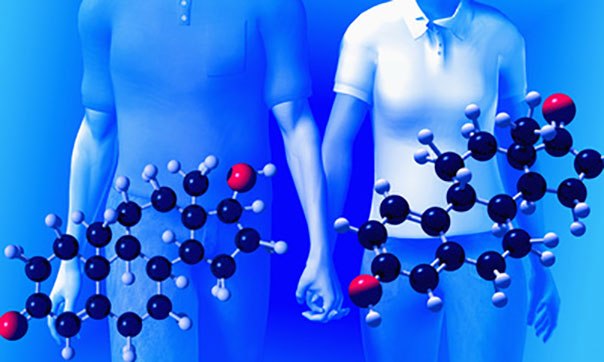 АСоматотропин  Соматотропин  Соматотропин  Соматотропин  Соматотропин  Соматотропин  Соматотропин  Соматотропин  Соматотропин  Соматотропин  11Производные аминокислотПроизводные аминокислотБГлюкагон Глюкагон Глюкагон Глюкагон Глюкагон Глюкагон Глюкагон Глюкагон Глюкагон Глюкагон 22ПептидПептидВКальцитонинКальцитонинКальцитонинКальцитонинКальцитонинКальцитонинКальцитонинКальцитонинКальцитонинКальцитонин33Производные нуклеиновых кислотПроизводные нуклеиновых кислотГТестостеронТестостеронТестостеронТестостеронТестостеронТестостеронТестостеронТестостеронТестостеронТестостерон44ЛипидЛипидДАдреналинАдреналинАдреналинАдреналинАдреналинАдреналинАдреналинАдреналинАдреналинАдреналин55ДисахаридДисахаридЕИнсулин Инсулин Инсулин Инсулин Инсулин Инсулин Инсулин Инсулин Инсулин Инсулин Ответ222412222412222412222412222412222412222412222412222412222412Анатомия, ФизиологияАнатомия, ФизиологияАнатомия, ФизиологияАнатомия, ФизиологияАнатомия, ФизиологияАнатомия, ФизиологияАнатомия, ФизиологияАнатомия, ФизиологияАнатомия, ФизиологияАнатомия, ФизиологияАнатомия, ФизиологияАнатомия, ФизиологияАнатомия, ФизиологияАнатомия, ФизиологияАнатомия, Физиология8.4Установите соответствия между видом торможения высшей нервной деятельности и его особенностями.Установите соответствия между видом торможения высшей нервной деятельности и его особенностями.Установите соответствия между видом торможения высшей нервной деятельности и его особенностями.Установите соответствия между видом торможения высшей нервной деятельности и его особенностями.Установите соответствия между видом торможения высшей нервной деятельности и его особенностями.Установите соответствия между видом торможения высшей нервной деятельности и его особенностями.Установите соответствия между видом торможения высшей нервной деятельности и его особенностями.Установите соответствия между видом торможения высшей нервной деятельности и его особенностями.Установите соответствия между видом торможения высшей нервной деятельности и его особенностями.Установите соответствия между видом торможения высшей нервной деятельности и его особенностями.Установите соответствия между видом торможения высшей нервной деятельности и его особенностями.Установите соответствия между видом торможения высшей нервной деятельности и его особенностями.Установите соответствия между видом торможения высшей нервной деятельности и его особенностями.Установите соответствия между видом торможения высшей нервной деятельности и его особенностями.8.4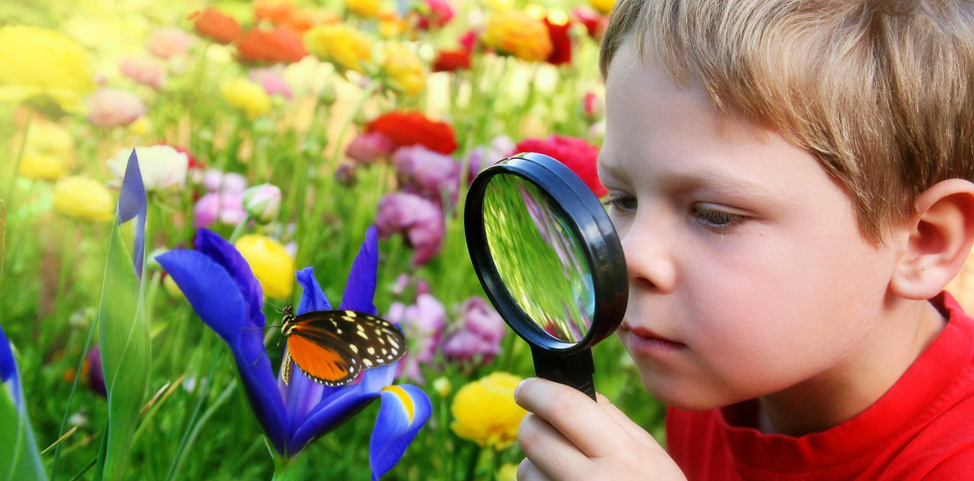 ОсобенностиОсобенностиОсобенностиОсобенностиОсобенностиОсобенностиОсобенностиОсобенностиОсобенностиОсобенностиВид торможенияВид торможенияАЭтот вид торможения часто называют рефлексом на новизнуЭтот вид торможения часто называют рефлексом на новизнуЭтот вид торможения часто называют рефлексом на новизнуЭтот вид торможения часто называют рефлексом на новизнуЭтот вид торможения часто называют рефлексом на новизнуЭтот вид торможения часто называют рефлексом на новизнуЭтот вид торможения часто называют рефлексом на новизнуЭтот вид торможения часто называют рефлексом на новизнуЭтот вид торможения часто называют рефлексом на новизнуЭтот вид торможения часто называют рефлексом на новизну11Внешнее торможениеВнешнее торможениеББолее важный в биологическом и социальном отношении раздражитель ослабляет и устраняет менее значимые реакцииБолее важный в биологическом и социальном отношении раздражитель ослабляет и устраняет менее значимые реакцииБолее важный в биологическом и социальном отношении раздражитель ослабляет и устраняет менее значимые реакцииБолее важный в биологическом и социальном отношении раздражитель ослабляет и устраняет менее значимые реакцииБолее важный в биологическом и социальном отношении раздражитель ослабляет и устраняет менее значимые реакцииБолее важный в биологическом и социальном отношении раздражитель ослабляет и устраняет менее значимые реакцииБолее важный в биологическом и социальном отношении раздражитель ослабляет и устраняет менее значимые реакцииБолее важный в биологическом и социальном отношении раздражитель ослабляет и устраняет менее значимые реакцииБолее важный в биологическом и социальном отношении раздражитель ослабляет и устраняет менее значимые реакцииБолее важный в биологическом и социальном отношении раздражитель ослабляет и устраняет менее значимые реакции22Внутреннее торможениеВнутреннее торможениеВБиологическое значение заключается в устранении условных рефлексов, потерявших своё приспособительное значение Биологическое значение заключается в устранении условных рефлексов, потерявших своё приспособительное значение Биологическое значение заключается в устранении условных рефлексов, потерявших своё приспособительное значение Биологическое значение заключается в устранении условных рефлексов, потерявших своё приспособительное значение Биологическое значение заключается в устранении условных рефлексов, потерявших своё приспособительное значение Биологическое значение заключается в устранении условных рефлексов, потерявших своё приспособительное значение Биологическое значение заключается в устранении условных рефлексов, потерявших своё приспособительное значение Биологическое значение заключается в устранении условных рефлексов, потерявших своё приспособительное значение Биологическое значение заключается в устранении условных рефлексов, потерявших своё приспособительное значение Биологическое значение заключается в устранении условных рефлексов, потерявших своё приспособительное значение ГЛежит в основе различения окружающего человека мираЛежит в основе различения окружающего человека мираЛежит в основе различения окружающего человека мираЛежит в основе различения окружающего человека мираЛежит в основе различения окружающего человека мираЛежит в основе различения окружающего человека мираЛежит в основе различения окружающего человека мираЛежит в основе различения окружающего человека мираЛежит в основе различения окружающего человека мираЛежит в основе различения окружающего человека мираДПодавление условно-рефлекторной деятельности может сопровождаться шоком, ступорозным состоянием и даже сномПодавление условно-рефлекторной деятельности может сопровождаться шоком, ступорозным состоянием и даже сномПодавление условно-рефлекторной деятельности может сопровождаться шоком, ступорозным состоянием и даже сномПодавление условно-рефлекторной деятельности может сопровождаться шоком, ступорозным состоянием и даже сномПодавление условно-рефлекторной деятельности может сопровождаться шоком, ступорозным состоянием и даже сномПодавление условно-рефлекторной деятельности может сопровождаться шоком, ступорозным состоянием и даже сномПодавление условно-рефлекторной деятельности может сопровождаться шоком, ступорозным состоянием и даже сномПодавление условно-рефлекторной деятельности может сопровождаться шоком, ступорозным состоянием и даже сномПодавление условно-рефлекторной деятельности может сопровождаться шоком, ступорозным состоянием и даже сномПодавление условно-рефлекторной деятельности может сопровождаться шоком, ступорозным состоянием и даже сномОтвет1122111221112211122111221112211122111221112211122111221112211122111221Анатомия, ФизиологияАнатомия, ФизиологияАнатомия, ФизиологияАнатомия, ФизиологияАнатомия, ФизиологияАнатомия, ФизиологияАнатомия, ФизиологияАнатомия, ФизиологияАнатомия, ФизиологияАнатомия, ФизиологияАнатомия, ФизиологияАнатомия, ФизиологияАнатомия, ФизиологияАнатомия, ФизиологияАнатомия, Физиология8.5Установите соответствия долей гипофиза и особенностями её строения и функционированияУстановите соответствия долей гипофиза и особенностями её строения и функционированияУстановите соответствия долей гипофиза и особенностями её строения и функционированияУстановите соответствия долей гипофиза и особенностями её строения и функционированияУстановите соответствия долей гипофиза и особенностями её строения и функционированияУстановите соответствия долей гипофиза и особенностями её строения и функционированияУстановите соответствия долей гипофиза и особенностями её строения и функционированияУстановите соответствия долей гипофиза и особенностями её строения и функционированияУстановите соответствия долей гипофиза и особенностями её строения и функционированияУстановите соответствия долей гипофиза и особенностями её строения и функционированияУстановите соответствия долей гипофиза и особенностями её строения и функционированияУстановите соответствия долей гипофиза и особенностями её строения и функционированияУстановите соответствия долей гипофиза и особенностями её строения и функционированияУстановите соответствия долей гипофиза и особенностями её строения и функционирования8.5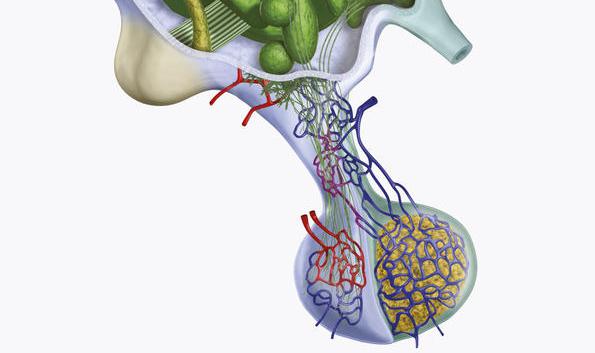 АСкопление клеток, секретирующих гормоныСкопление клеток, секретирующих гормоныСкопление клеток, секретирующих гормоныСкопление клеток, секретирующих гормоныСкопление клеток, секретирующих гормоныСкопление клеток, секретирующих гормоныСкопление клеток, секретирующих гормоныСкопление клеток, секретирующих гормоныСкопление клеток, секретирующих гормоныСкопление клеток, секретирующих гормоны11Аденогипофиз Аденогипофиз БОбразован окончаниями аксонов нервных клеток, тела которых находятся в гипоталамусеОбразован окончаниями аксонов нервных клеток, тела которых находятся в гипоталамусеОбразован окончаниями аксонов нервных клеток, тела которых находятся в гипоталамусеОбразован окончаниями аксонов нервных клеток, тела которых находятся в гипоталамусеОбразован окончаниями аксонов нервных клеток, тела которых находятся в гипоталамусеОбразован окончаниями аксонов нервных клеток, тела которых находятся в гипоталамусеОбразован окончаниями аксонов нервных клеток, тела которых находятся в гипоталамусеОбразован окончаниями аксонов нервных клеток, тела которых находятся в гипоталамусеОбразован окончаниями аксонов нервных клеток, тела которых находятся в гипоталамусеОбразован окончаниями аксонов нервных клеток, тела которых находятся в гипоталамусе22Нейрогипофиз Нейрогипофиз ВВырабатывает антидиуретический гормонВырабатывает антидиуретический гормонВырабатывает антидиуретический гормонВырабатывает антидиуретический гормонВырабатывает антидиуретический гормонВырабатывает антидиуретический гормонВырабатывает антидиуретический гормонВырабатывает антидиуретический гормонВырабатывает антидиуретический гормонВырабатывает антидиуретический гормонГВырабатывает окситоцин Вырабатывает окситоцин Вырабатывает окситоцин Вырабатывает окситоцин Вырабатывает окситоцин Вырабатывает окситоцин Вырабатывает окситоцин Вырабатывает окситоцин Вырабатывает окситоцин Вырабатывает окситоцин ДВырабатывает гормон ростаВырабатывает гормон ростаВырабатывает гормон ростаВырабатывает гормон ростаВырабатывает гормон ростаВырабатывает гормон ростаВырабатывает гормон ростаВырабатывает гормон ростаВырабатывает гормон ростаВырабатывает гормон ростаЕВырабатывает тиреотропный гормонВырабатывает тиреотропный гормонВырабатывает тиреотропный гормонВырабатывает тиреотропный гормонВырабатывает тиреотропный гормонВырабатывает тиреотропный гормонВырабатывает тиреотропный гормонВырабатывает тиреотропный гормонВырабатывает тиреотропный гормонВырабатывает тиреотропный гормонЖВырабатывает гонадотропные гормоныВырабатывает гонадотропные гормоныВырабатывает гонадотропные гормоныВырабатывает гонадотропные гормоныВырабатывает гонадотропные гормоныВырабатывает гонадотропные гормоныВырабатывает гонадотропные гормоныВырабатывает гонадотропные гормоныВырабатывает гонадотропные гормоныВырабатывает гонадотропные гормоныОтвет12221111222111122211112221111222111122211112221111222111122211112221111222111122211112221111222111Анатомия, ФизиологияАнатомия, ФизиологияАнатомия, ФизиологияАнатомия, ФизиологияАнатомия, ФизиологияАнатомия, ФизиологияАнатомия, ФизиологияАнатомия, ФизиологияАнатомия, ФизиологияАнатомия, ФизиологияАнатомия, ФизиологияАнатомия, ФизиологияАнатомия, ФизиологияАнатомия, ФизиологияАнатомия, Физиология8.6Физиологи выделяют две основные фазы отделения желудочного сока – сложнорефлекторную и нейрогуморальную. Установите процессы, характерные для каждой фазы.Физиологи выделяют две основные фазы отделения желудочного сока – сложнорефлекторную и нейрогуморальную. Установите процессы, характерные для каждой фазы.Физиологи выделяют две основные фазы отделения желудочного сока – сложнорефлекторную и нейрогуморальную. Установите процессы, характерные для каждой фазы.Физиологи выделяют две основные фазы отделения желудочного сока – сложнорефлекторную и нейрогуморальную. Установите процессы, характерные для каждой фазы.Физиологи выделяют две основные фазы отделения желудочного сока – сложнорефлекторную и нейрогуморальную. Установите процессы, характерные для каждой фазы.Физиологи выделяют две основные фазы отделения желудочного сока – сложнорефлекторную и нейрогуморальную. Установите процессы, характерные для каждой фазы.Физиологи выделяют две основные фазы отделения желудочного сока – сложнорефлекторную и нейрогуморальную. Установите процессы, характерные для каждой фазы.Физиологи выделяют две основные фазы отделения желудочного сока – сложнорефлекторную и нейрогуморальную. Установите процессы, характерные для каждой фазы.Физиологи выделяют две основные фазы отделения желудочного сока – сложнорефлекторную и нейрогуморальную. Установите процессы, характерные для каждой фазы.Физиологи выделяют две основные фазы отделения желудочного сока – сложнорефлекторную и нейрогуморальную. Установите процессы, характерные для каждой фазы.Физиологи выделяют две основные фазы отделения желудочного сока – сложнорефлекторную и нейрогуморальную. Установите процессы, характерные для каждой фазы.Физиологи выделяют две основные фазы отделения желудочного сока – сложнорефлекторную и нейрогуморальную. Установите процессы, характерные для каждой фазы.Физиологи выделяют две основные фазы отделения желудочного сока – сложнорефлекторную и нейрогуморальную. Установите процессы, характерные для каждой фазы.Физиологи выделяют две основные фазы отделения желудочного сока – сложнорефлекторную и нейрогуморальную. Установите процессы, характерные для каждой фазы.8.6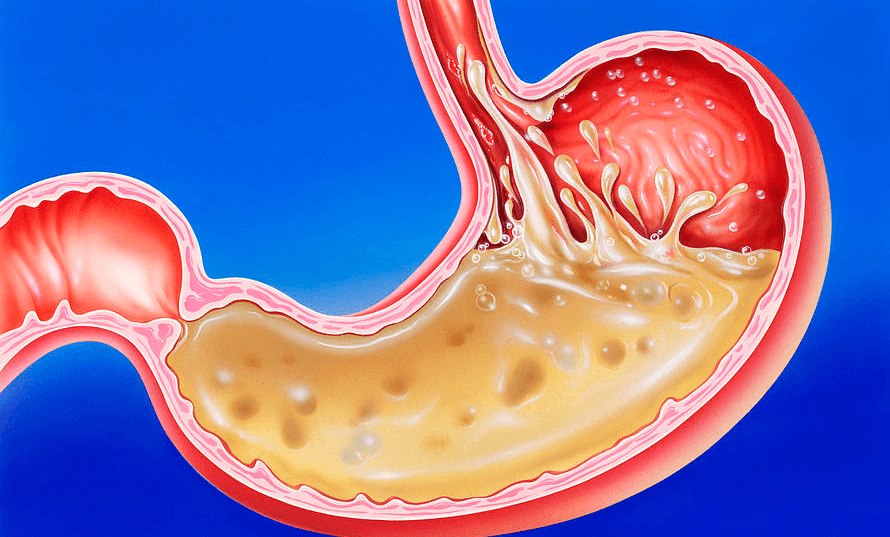 АСок, отделяемый в этой фазе представляет особую ценность, т.к. богат ферментамиСок, отделяемый в этой фазе представляет особую ценность, т.к. богат ферментамиСок, отделяемый в этой фазе представляет особую ценность, т.к. богат ферментамиСок, отделяемый в этой фазе представляет особую ценность, т.к. богат ферментамиСок, отделяемый в этой фазе представляет особую ценность, т.к. богат ферментамиСок, отделяемый в этой фазе представляет особую ценность, т.к. богат ферментамиСок, отделяемый в этой фазе представляет особую ценность, т.к. богат ферментамиСок, отделяемый в этой фазе представляет особую ценность, т.к. богат ферментамиСок, отделяемый в этой фазе представляет особую ценность, т.к. богат ферментамиСок, отделяемый в этой фазе представляет особую ценность, т.к. богат ферментами11Сложнорефлекторная фазаСложнорефлекторная фазаБФаза представлена комплексом условных и безусловных рефлексовФаза представлена комплексом условных и безусловных рефлексовФаза представлена комплексом условных и безусловных рефлексовФаза представлена комплексом условных и безусловных рефлексовФаза представлена комплексом условных и безусловных рефлексовФаза представлена комплексом условных и безусловных рефлексовФаза представлена комплексом условных и безусловных рефлексовФаза представлена комплексом условных и безусловных рефлексовФаза представлена комплексом условных и безусловных рефлексовФаза представлена комплексом условных и безусловных рефлексов22Нейрогуморальная фазаНейрогуморальная фазаВФаза представлена комплексом безусловных рефлексовФаза представлена комплексом безусловных рефлексовФаза представлена комплексом безусловных рефлексовФаза представлена комплексом безусловных рефлексовФаза представлена комплексом безусловных рефлексовФаза представлена комплексом безусловных рефлексовФаза представлена комплексом безусловных рефлексовФаза представлена комплексом безусловных рефлексовФаза представлена комплексом безусловных рефлексовФаза представлена комплексом безусловных рефлексовГВозникает при прохождении пищевого содержимого по желудочно-кишечному каналуВозникает при прохождении пищевого содержимого по желудочно-кишечному каналуВозникает при прохождении пищевого содержимого по желудочно-кишечному каналуВозникает при прохождении пищевого содержимого по желудочно-кишечному каналуВозникает при прохождении пищевого содержимого по желудочно-кишечному каналуВозникает при прохождении пищевого содержимого по желудочно-кишечному каналуВозникает при прохождении пищевого содержимого по желудочно-кишечному каналуВозникает при прохождении пищевого содержимого по желудочно-кишечному каналуВозникает при прохождении пищевого содержимого по желудочно-кишечному каналуВозникает при прохождении пищевого содержимого по желудочно-кишечному каналуДЖелудочный сок, выделяемый в этой фазе, И. П. Павлов назвал «запальным»Желудочный сок, выделяемый в этой фазе, И. П. Павлов назвал «запальным»Желудочный сок, выделяемый в этой фазе, И. П. Павлов назвал «запальным»Желудочный сок, выделяемый в этой фазе, И. П. Павлов назвал «запальным»Желудочный сок, выделяемый в этой фазе, И. П. Павлов назвал «запальным»Желудочный сок, выделяемый в этой фазе, И. П. Павлов назвал «запальным»Желудочный сок, выделяемый в этой фазе, И. П. Павлов назвал «запальным»Желудочный сок, выделяемый в этой фазе, И. П. Павлов назвал «запальным»Желудочный сок, выделяемый в этой фазе, И. П. Павлов назвал «запальным»Желудочный сок, выделяемый в этой фазе, И. П. Павлов назвал «запальным»Ответ11221112211122111221112211122111221112211122111221Зоология, Экология, ОнтогенезЗоология, Экология, ОнтогенезЗоология, Экология, ОнтогенезЗоология, Экология, ОнтогенезЗоология, Экология, ОнтогенезЗоология, Экология, ОнтогенезЗоология, Экология, ОнтогенезЗоология, Экология, ОнтогенезЗоология, Экология, ОнтогенезЗоология, Экология, ОнтогенезЗоология, Экология, ОнтогенезЗоология, Экология, ОнтогенезЗоология, Экология, ОнтогенезЗоология, Экология, ОнтогенезЗоология, Экология, Онтогенез9.1Проанализируйте фотоматериал. Определите паразитов, личинки которых погибнут при засолении водоемов. Ответ запишите в виде последовательности заглавных букв без точек, запятых и тире, например, АВГД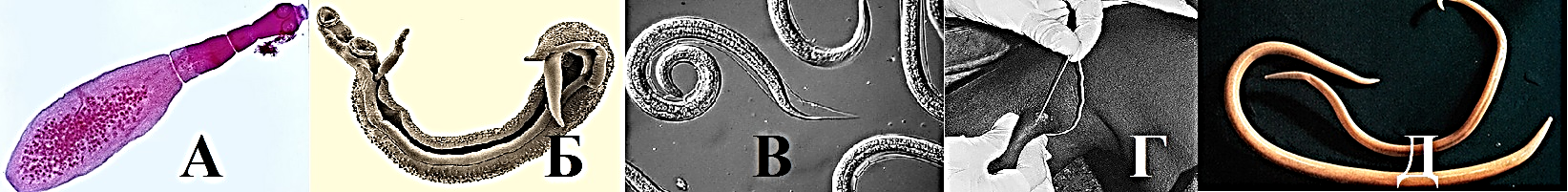 Проанализируйте фотоматериал. Определите паразитов, личинки которых погибнут при засолении водоемов. Ответ запишите в виде последовательности заглавных букв без точек, запятых и тире, например, АВГДПроанализируйте фотоматериал. Определите паразитов, личинки которых погибнут при засолении водоемов. Ответ запишите в виде последовательности заглавных букв без точек, запятых и тире, например, АВГДПроанализируйте фотоматериал. Определите паразитов, личинки которых погибнут при засолении водоемов. Ответ запишите в виде последовательности заглавных букв без точек, запятых и тире, например, АВГДПроанализируйте фотоматериал. Определите паразитов, личинки которых погибнут при засолении водоемов. Ответ запишите в виде последовательности заглавных букв без точек, запятых и тире, например, АВГДПроанализируйте фотоматериал. Определите паразитов, личинки которых погибнут при засолении водоемов. Ответ запишите в виде последовательности заглавных букв без точек, запятых и тире, например, АВГДПроанализируйте фотоматериал. Определите паразитов, личинки которых погибнут при засолении водоемов. Ответ запишите в виде последовательности заглавных букв без точек, запятых и тире, например, АВГДПроанализируйте фотоматериал. Определите паразитов, личинки которых погибнут при засолении водоемов. Ответ запишите в виде последовательности заглавных букв без точек, запятых и тире, например, АВГДПроанализируйте фотоматериал. Определите паразитов, личинки которых погибнут при засолении водоемов. Ответ запишите в виде последовательности заглавных букв без точек, запятых и тире, например, АВГДПроанализируйте фотоматериал. Определите паразитов, личинки которых погибнут при засолении водоемов. Ответ запишите в виде последовательности заглавных букв без точек, запятых и тире, например, АВГДПроанализируйте фотоматериал. Определите паразитов, личинки которых погибнут при засолении водоемов. Ответ запишите в виде последовательности заглавных букв без точек, запятых и тире, например, АВГДПроанализируйте фотоматериал. Определите паразитов, личинки которых погибнут при засолении водоемов. Ответ запишите в виде последовательности заглавных букв без точек, запятых и тире, например, АВГДПроанализируйте фотоматериал. Определите паразитов, личинки которых погибнут при засолении водоемов. Ответ запишите в виде последовательности заглавных букв без точек, запятых и тире, например, АВГДПроанализируйте фотоматериал. Определите паразитов, личинки которых погибнут при засолении водоемов. Ответ запишите в виде последовательности заглавных букв без точек, запятых и тире, например, АВГДБГБГБГБГБГБГБГБГБГБГБГБГБГБГЦитология, БотаникаЦитология, БотаникаЦитология, БотаникаЦитология, БотаникаЦитология, БотаникаЦитология, БотаникаЦитология, БотаникаЦитология, БотаникаЦитология, БотаникаЦитология, БотаникаЦитология, БотаникаЦитология, БотаникаЦитология, БотаникаЦитология, БотаникаЦитология, Ботаника10.1На фотографии центральный фрагмент поперечного среза корня лютика (Ranunculus). Установите соответствия между процессами, происходящими в растении и структурами корня, которые их осуществляют.На фотографии центральный фрагмент поперечного среза корня лютика (Ranunculus). Установите соответствия между процессами, происходящими в растении и структурами корня, которые их осуществляют.На фотографии центральный фрагмент поперечного среза корня лютика (Ranunculus). Установите соответствия между процессами, происходящими в растении и структурами корня, которые их осуществляют.На фотографии центральный фрагмент поперечного среза корня лютика (Ranunculus). Установите соответствия между процессами, происходящими в растении и структурами корня, которые их осуществляют.На фотографии центральный фрагмент поперечного среза корня лютика (Ranunculus). Установите соответствия между процессами, происходящими в растении и структурами корня, которые их осуществляют.На фотографии центральный фрагмент поперечного среза корня лютика (Ranunculus). Установите соответствия между процессами, происходящими в растении и структурами корня, которые их осуществляют.На фотографии центральный фрагмент поперечного среза корня лютика (Ranunculus). Установите соответствия между процессами, происходящими в растении и структурами корня, которые их осуществляют.На фотографии центральный фрагмент поперечного среза корня лютика (Ranunculus). Установите соответствия между процессами, происходящими в растении и структурами корня, которые их осуществляют.На фотографии центральный фрагмент поперечного среза корня лютика (Ranunculus). Установите соответствия между процессами, происходящими в растении и структурами корня, которые их осуществляют.На фотографии центральный фрагмент поперечного среза корня лютика (Ranunculus). Установите соответствия между процессами, происходящими в растении и структурами корня, которые их осуществляют.На фотографии центральный фрагмент поперечного среза корня лютика (Ranunculus). Установите соответствия между процессами, происходящими в растении и структурами корня, которые их осуществляют.На фотографии центральный фрагмент поперечного среза корня лютика (Ranunculus). Установите соответствия между процессами, происходящими в растении и структурами корня, которые их осуществляют.На фотографии центральный фрагмент поперечного среза корня лютика (Ranunculus). Установите соответствия между процессами, происходящими в растении и структурами корня, которые их осуществляют.На фотографии центральный фрагмент поперечного среза корня лютика (Ranunculus). Установите соответствия между процессами, происходящими в растении и структурами корня, которые их осуществляют.10.1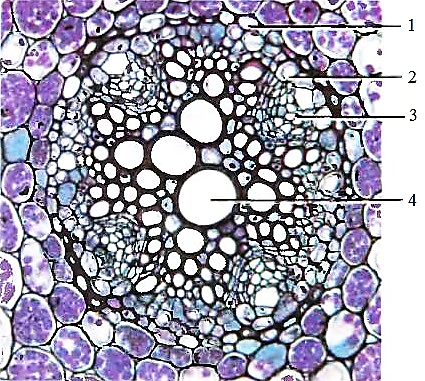 АОбеспечивает развитие боковых корнейОбеспечивает развитие боковых корнейОбеспечивает развитие боковых корнейОбеспечивает развитие боковых корнейОбеспечивает развитие боковых корнейОбеспечивает развитие боковых корнейОбеспечивает развитие боковых корнейОбеспечивает развитие боковых корнейОбеспечивает развитие боковых корнейОбеспечивает развитие боковых корнейОбеспечивает развитие боковых корнейОбеспечивает развитие боковых корнейОбеспечивает развитие боковых корней1БОбеспечивает поступление органических веществ клеткам корняОбеспечивает поступление органических веществ клеткам корняОбеспечивает поступление органических веществ клеткам корняОбеспечивает поступление органических веществ клеткам корняОбеспечивает поступление органических веществ клеткам корняОбеспечивает поступление органических веществ клеткам корняОбеспечивает поступление органических веществ клеткам корняОбеспечивает поступление органических веществ клеткам корняОбеспечивает поступление органических веществ клеткам корняОбеспечивает поступление органических веществ клеткам корняОбеспечивает поступление органических веществ клеткам корняОбеспечивает поступление органических веществ клеткам корняОбеспечивает поступление органических веществ клеткам корня2ВРегулирует поступление воды и минеральных веществ в растениеРегулирует поступление воды и минеральных веществ в растениеРегулирует поступление воды и минеральных веществ в растениеРегулирует поступление воды и минеральных веществ в растениеРегулирует поступление воды и минеральных веществ в растениеРегулирует поступление воды и минеральных веществ в растениеРегулирует поступление воды и минеральных веществ в растениеРегулирует поступление воды и минеральных веществ в растениеРегулирует поступление воды и минеральных веществ в растениеРегулирует поступление воды и минеральных веществ в растениеРегулирует поступление воды и минеральных веществ в растениеРегулирует поступление воды и минеральных веществ в растениеРегулирует поступление воды и минеральных веществ в растение3ГОбеспечивает надземные органы растения водой, минеральными веществами и продуктами синтетической деятельности корня.Обеспечивает надземные органы растения водой, минеральными веществами и продуктами синтетической деятельности корня.Обеспечивает надземные органы растения водой, минеральными веществами и продуктами синтетической деятельности корня.Обеспечивает надземные органы растения водой, минеральными веществами и продуктами синтетической деятельности корня.Обеспечивает надземные органы растения водой, минеральными веществами и продуктами синтетической деятельности корня.Обеспечивает надземные органы растения водой, минеральными веществами и продуктами синтетической деятельности корня.Обеспечивает надземные органы растения водой, минеральными веществами и продуктами синтетической деятельности корня.Обеспечивает надземные органы растения водой, минеральными веществами и продуктами синтетической деятельности корня.Обеспечивает надземные органы растения водой, минеральными веществами и продуктами синтетической деятельности корня.Обеспечивает надземные органы растения водой, минеральными веществами и продуктами синтетической деятельности корня.Обеспечивает надземные органы растения водой, минеральными веществами и продуктами синтетической деятельности корня.Обеспечивает надземные органы растения водой, минеральными веществами и продуктами синтетической деятельности корня.Обеспечивает надземные органы растения водой, минеральными веществами и продуктами синтетической деятельности корня.4Ответ2314231423142314231423142314231423142314231423142314Ботаника, ЭкологияБотаника, ЭкологияБотаника, ЭкологияБотаника, ЭкологияБотаника, ЭкологияБотаника, ЭкологияБотаника, ЭкологияБотаника, ЭкологияБотаника, ЭкологияБотаника, ЭкологияБотаника, ЭкологияБотаника, ЭкологияБотаника, ЭкологияБотаника, ЭкологияБотаника, Экология10.2На схеме – цикл развития бурой водоросли ламинарии. Виды рода Ламинария (Laminaria J.V.Lamour) распространены в морях Северного Ледовитого и Тихого океанов, омывающих берега России.  На глубине 4-10 м в местах с постоянным течением формируется «пояс ламинарии». Эти водорослевые леса дают приют многим морским обитателям, определяют видовой состав прибрежной зоны океанов. Установите подписи к рисунку.На схеме – цикл развития бурой водоросли ламинарии. Виды рода Ламинария (Laminaria J.V.Lamour) распространены в морях Северного Ледовитого и Тихого океанов, омывающих берега России.  На глубине 4-10 м в местах с постоянным течением формируется «пояс ламинарии». Эти водорослевые леса дают приют многим морским обитателям, определяют видовой состав прибрежной зоны океанов. Установите подписи к рисунку.На схеме – цикл развития бурой водоросли ламинарии. Виды рода Ламинария (Laminaria J.V.Lamour) распространены в морях Северного Ледовитого и Тихого океанов, омывающих берега России.  На глубине 4-10 м в местах с постоянным течением формируется «пояс ламинарии». Эти водорослевые леса дают приют многим морским обитателям, определяют видовой состав прибрежной зоны океанов. Установите подписи к рисунку.На схеме – цикл развития бурой водоросли ламинарии. Виды рода Ламинария (Laminaria J.V.Lamour) распространены в морях Северного Ледовитого и Тихого океанов, омывающих берега России.  На глубине 4-10 м в местах с постоянным течением формируется «пояс ламинарии». Эти водорослевые леса дают приют многим морским обитателям, определяют видовой состав прибрежной зоны океанов. Установите подписи к рисунку.На схеме – цикл развития бурой водоросли ламинарии. Виды рода Ламинария (Laminaria J.V.Lamour) распространены в морях Северного Ледовитого и Тихого океанов, омывающих берега России.  На глубине 4-10 м в местах с постоянным течением формируется «пояс ламинарии». Эти водорослевые леса дают приют многим морским обитателям, определяют видовой состав прибрежной зоны океанов. Установите подписи к рисунку.На схеме – цикл развития бурой водоросли ламинарии. Виды рода Ламинария (Laminaria J.V.Lamour) распространены в морях Северного Ледовитого и Тихого океанов, омывающих берега России.  На глубине 4-10 м в местах с постоянным течением формируется «пояс ламинарии». Эти водорослевые леса дают приют многим морским обитателям, определяют видовой состав прибрежной зоны океанов. Установите подписи к рисунку.На схеме – цикл развития бурой водоросли ламинарии. Виды рода Ламинария (Laminaria J.V.Lamour) распространены в морях Северного Ледовитого и Тихого океанов, омывающих берега России.  На глубине 4-10 м в местах с постоянным течением формируется «пояс ламинарии». Эти водорослевые леса дают приют многим морским обитателям, определяют видовой состав прибрежной зоны океанов. Установите подписи к рисунку.На схеме – цикл развития бурой водоросли ламинарии. Виды рода Ламинария (Laminaria J.V.Lamour) распространены в морях Северного Ледовитого и Тихого океанов, омывающих берега России.  На глубине 4-10 м в местах с постоянным течением формируется «пояс ламинарии». Эти водорослевые леса дают приют многим морским обитателям, определяют видовой состав прибрежной зоны океанов. Установите подписи к рисунку.На схеме – цикл развития бурой водоросли ламинарии. Виды рода Ламинария (Laminaria J.V.Lamour) распространены в морях Северного Ледовитого и Тихого океанов, омывающих берега России.  На глубине 4-10 м в местах с постоянным течением формируется «пояс ламинарии». Эти водорослевые леса дают приют многим морским обитателям, определяют видовой состав прибрежной зоны океанов. Установите подписи к рисунку.На схеме – цикл развития бурой водоросли ламинарии. Виды рода Ламинария (Laminaria J.V.Lamour) распространены в морях Северного Ледовитого и Тихого океанов, омывающих берега России.  На глубине 4-10 м в местах с постоянным течением формируется «пояс ламинарии». Эти водорослевые леса дают приют многим морским обитателям, определяют видовой состав прибрежной зоны океанов. Установите подписи к рисунку.На схеме – цикл развития бурой водоросли ламинарии. Виды рода Ламинария (Laminaria J.V.Lamour) распространены в морях Северного Ледовитого и Тихого океанов, омывающих берега России.  На глубине 4-10 м в местах с постоянным течением формируется «пояс ламинарии». Эти водорослевые леса дают приют многим морским обитателям, определяют видовой состав прибрежной зоны океанов. Установите подписи к рисунку.На схеме – цикл развития бурой водоросли ламинарии. Виды рода Ламинария (Laminaria J.V.Lamour) распространены в морях Северного Ледовитого и Тихого океанов, омывающих берега России.  На глубине 4-10 м в местах с постоянным течением формируется «пояс ламинарии». Эти водорослевые леса дают приют многим морским обитателям, определяют видовой состав прибрежной зоны океанов. Установите подписи к рисунку.На схеме – цикл развития бурой водоросли ламинарии. Виды рода Ламинария (Laminaria J.V.Lamour) распространены в морях Северного Ледовитого и Тихого океанов, омывающих берега России.  На глубине 4-10 м в местах с постоянным течением формируется «пояс ламинарии». Эти водорослевые леса дают приют многим морским обитателям, определяют видовой состав прибрежной зоны океанов. Установите подписи к рисунку.На схеме – цикл развития бурой водоросли ламинарии. Виды рода Ламинария (Laminaria J.V.Lamour) распространены в морях Северного Ледовитого и Тихого океанов, омывающих берега России.  На глубине 4-10 м в местах с постоянным течением формируется «пояс ламинарии». Эти водорослевые леса дают приют многим морским обитателям, определяют видовой состав прибрежной зоны океанов. Установите подписи к рисунку.10.2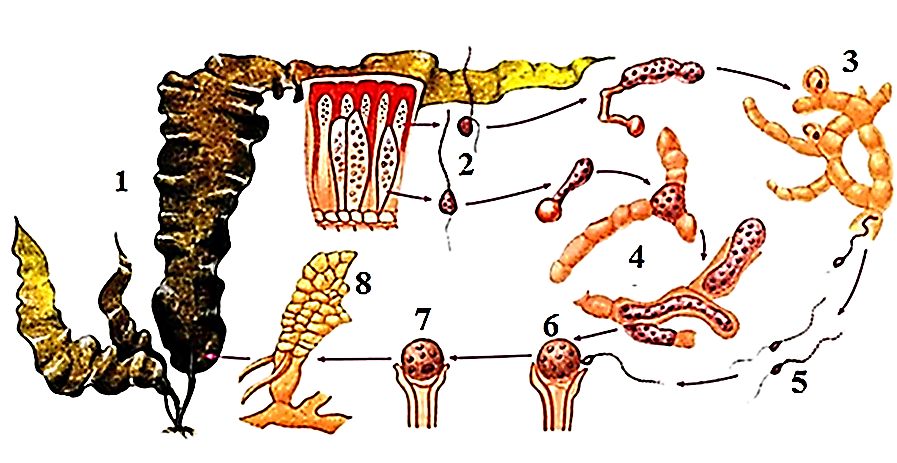 АМужской гаметофитМужской гаметофитМужской гаметофитМужской гаметофитМужской гаметофитМужской гаметофитМужской гаметофитМужской гаметофитМужской гаметофитМужской гаметофитМужской гаметофитМужской гаметофитМужской гаметофит1БЖенский гаметофитЖенский гаметофитЖенский гаметофитЖенский гаметофитЖенский гаметофитЖенский гаметофитЖенский гаметофитЖенский гаметофитЖенский гаметофитЖенский гаметофитЖенский гаметофитЖенский гаметофитЖенский гаметофит2ВСпорофит Спорофит Спорофит Спорофит Спорофит Спорофит Спорофит Спорофит Спорофит Спорофит Спорофит Спорофит Спорофит 3ГЯйцеклеткаЯйцеклеткаЯйцеклеткаЯйцеклеткаЯйцеклеткаЯйцеклеткаЯйцеклеткаЯйцеклеткаЯйцеклеткаЯйцеклеткаЯйцеклеткаЯйцеклеткаЯйцеклетка4ДСперматозоидСперматозоидСперматозоидСперматозоидСперматозоидСперматозоидСперматозоидСперматозоидСперматозоидСперматозоидСперматозоидСперматозоидСперматозоид5ЕЗиготаЗиготаЗиготаЗиготаЗиготаЗиготаЗиготаЗиготаЗиготаЗиготаЗиготаЗиготаЗигота6ЖСпораСпораСпораСпораСпораСпораСпораСпораСпораСпораСпораСпораСпора7ЗЗародыш Зародыш Зародыш Зародыш Зародыш Зародыш Зародыш Зародыш Зародыш Зародыш Зародыш Зародыш Зародыш 8Ответ3416572834165728341657283416572834165728341657283416572834165728341657283416572834165728341657283416572834165728Ботаника, ЭкологияБотаника, ЭкологияБотаника, ЭкологияБотаника, ЭкологияБотаника, ЭкологияБотаника, ЭкологияБотаника, ЭкологияБотаника, ЭкологияБотаника, ЭкологияБотаника, ЭкологияБотаника, ЭкологияБотаника, ЭкологияБотаника, ЭкологияБотаника, ЭкологияБотаника, Экология10.3Зелёные водоросли, относящиеся к порядку Ульвовые встречаются в морях всех климатических зон от Арктики до тропиков. Ульвовые часто проявляют повышенные требования к содержанию в воде органических веществ и лучше других морских водорослей выносят загрязнение. Они растут преимущественно в бухтах, причем в бухтах с населенными пунктами по побережью, что способствует сохранению биоразнообразия в местах обитания человека. Установите подписи к рисунку:Зелёные водоросли, относящиеся к порядку Ульвовые встречаются в морях всех климатических зон от Арктики до тропиков. Ульвовые часто проявляют повышенные требования к содержанию в воде органических веществ и лучше других морских водорослей выносят загрязнение. Они растут преимущественно в бухтах, причем в бухтах с населенными пунктами по побережью, что способствует сохранению биоразнообразия в местах обитания человека. Установите подписи к рисунку:Зелёные водоросли, относящиеся к порядку Ульвовые встречаются в морях всех климатических зон от Арктики до тропиков. Ульвовые часто проявляют повышенные требования к содержанию в воде органических веществ и лучше других морских водорослей выносят загрязнение. Они растут преимущественно в бухтах, причем в бухтах с населенными пунктами по побережью, что способствует сохранению биоразнообразия в местах обитания человека. Установите подписи к рисунку:Зелёные водоросли, относящиеся к порядку Ульвовые встречаются в морях всех климатических зон от Арктики до тропиков. Ульвовые часто проявляют повышенные требования к содержанию в воде органических веществ и лучше других морских водорослей выносят загрязнение. Они растут преимущественно в бухтах, причем в бухтах с населенными пунктами по побережью, что способствует сохранению биоразнообразия в местах обитания человека. Установите подписи к рисунку:Зелёные водоросли, относящиеся к порядку Ульвовые встречаются в морях всех климатических зон от Арктики до тропиков. Ульвовые часто проявляют повышенные требования к содержанию в воде органических веществ и лучше других морских водорослей выносят загрязнение. Они растут преимущественно в бухтах, причем в бухтах с населенными пунктами по побережью, что способствует сохранению биоразнообразия в местах обитания человека. Установите подписи к рисунку:Зелёные водоросли, относящиеся к порядку Ульвовые встречаются в морях всех климатических зон от Арктики до тропиков. Ульвовые часто проявляют повышенные требования к содержанию в воде органических веществ и лучше других морских водорослей выносят загрязнение. Они растут преимущественно в бухтах, причем в бухтах с населенными пунктами по побережью, что способствует сохранению биоразнообразия в местах обитания человека. Установите подписи к рисунку:Зелёные водоросли, относящиеся к порядку Ульвовые встречаются в морях всех климатических зон от Арктики до тропиков. Ульвовые часто проявляют повышенные требования к содержанию в воде органических веществ и лучше других морских водорослей выносят загрязнение. Они растут преимущественно в бухтах, причем в бухтах с населенными пунктами по побережью, что способствует сохранению биоразнообразия в местах обитания человека. Установите подписи к рисунку:Зелёные водоросли, относящиеся к порядку Ульвовые встречаются в морях всех климатических зон от Арктики до тропиков. Ульвовые часто проявляют повышенные требования к содержанию в воде органических веществ и лучше других морских водорослей выносят загрязнение. Они растут преимущественно в бухтах, причем в бухтах с населенными пунктами по побережью, что способствует сохранению биоразнообразия в местах обитания человека. Установите подписи к рисунку:Зелёные водоросли, относящиеся к порядку Ульвовые встречаются в морях всех климатических зон от Арктики до тропиков. Ульвовые часто проявляют повышенные требования к содержанию в воде органических веществ и лучше других морских водорослей выносят загрязнение. Они растут преимущественно в бухтах, причем в бухтах с населенными пунктами по побережью, что способствует сохранению биоразнообразия в местах обитания человека. Установите подписи к рисунку:Зелёные водоросли, относящиеся к порядку Ульвовые встречаются в морях всех климатических зон от Арктики до тропиков. Ульвовые часто проявляют повышенные требования к содержанию в воде органических веществ и лучше других морских водорослей выносят загрязнение. Они растут преимущественно в бухтах, причем в бухтах с населенными пунктами по побережью, что способствует сохранению биоразнообразия в местах обитания человека. Установите подписи к рисунку:Зелёные водоросли, относящиеся к порядку Ульвовые встречаются в морях всех климатических зон от Арктики до тропиков. Ульвовые часто проявляют повышенные требования к содержанию в воде органических веществ и лучше других морских водорослей выносят загрязнение. Они растут преимущественно в бухтах, причем в бухтах с населенными пунктами по побережью, что способствует сохранению биоразнообразия в местах обитания человека. Установите подписи к рисунку:Зелёные водоросли, относящиеся к порядку Ульвовые встречаются в морях всех климатических зон от Арктики до тропиков. Ульвовые часто проявляют повышенные требования к содержанию в воде органических веществ и лучше других морских водорослей выносят загрязнение. Они растут преимущественно в бухтах, причем в бухтах с населенными пунктами по побережью, что способствует сохранению биоразнообразия в местах обитания человека. Установите подписи к рисунку:Зелёные водоросли, относящиеся к порядку Ульвовые встречаются в морях всех климатических зон от Арктики до тропиков. Ульвовые часто проявляют повышенные требования к содержанию в воде органических веществ и лучше других морских водорослей выносят загрязнение. Они растут преимущественно в бухтах, причем в бухтах с населенными пунктами по побережью, что способствует сохранению биоразнообразия в местах обитания человека. Установите подписи к рисунку:Зелёные водоросли, относящиеся к порядку Ульвовые встречаются в морях всех климатических зон от Арктики до тропиков. Ульвовые часто проявляют повышенные требования к содержанию в воде органических веществ и лучше других морских водорослей выносят загрязнение. Они растут преимущественно в бухтах, причем в бухтах с населенными пунктами по побережью, что способствует сохранению биоразнообразия в местах обитания человека. Установите подписи к рисунку: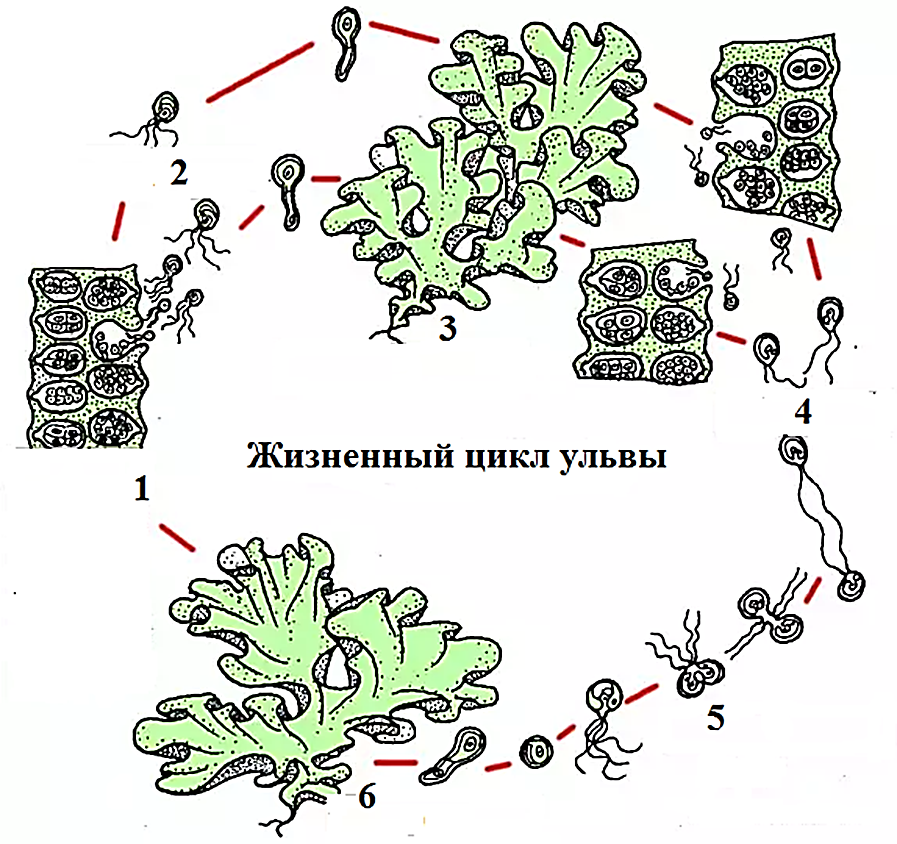 АСпорофитСпорофитСпорофитСпорофитСпорофитСпорофитСпорофитСпорофитСпорофитСпорофитСпорофитСпорофитСпорофит1БГаметофитГаметофитГаметофитГаметофитГаметофитГаметофитГаметофитГаметофитГаметофитГаметофитГаметофитГаметофитГаметофит2ВСпорыСпорыСпорыСпорыСпорыСпорыСпорыСпорыСпорыСпорыСпорыСпорыСпоры3ГГаметыГаметыГаметыГаметыГаметыГаметыГаметыГаметыГаметыГаметыГаметыГаметыГаметы4ДСпорогенезСпорогенезСпорогенезСпорогенезСпорогенезСпорогенезСпорогенезСпорогенезСпорогенезСпорогенезСпорогенезСпорогенезСпорогенез5ЕКопуляцияКопуляцияКопуляцияКопуляцияКопуляцияКопуляцияКопуляцияКопуляцияКопуляцияКопуляцияКопуляцияКопуляцияКопуляция6Ответ632415632415632415632415632415632415632415632415632415632415632415632415632415632415Цитология, ГенетикаЦитология, ГенетикаЦитология, ГенетикаЦитология, ГенетикаЦитология, ГенетикаЦитология, ГенетикаЦитология, ГенетикаЦитология, ГенетикаЦитология, ГенетикаЦитология, ГенетикаЦитология, ГенетикаЦитология, ГенетикаЦитология, ГенетикаЦитология, ГенетикаЦитология, Генетика11.1На каких участках, изображенной на схеме структуры, будет образовываться макромолекулы, в состав которых входят А, У, Г, Ц. Ответ запишите в виде последовательности заглавных букв без точек, запятых и тире, например, АВГД.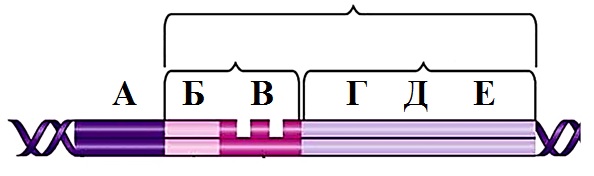 На каких участках, изображенной на схеме структуры, будет образовываться макромолекулы, в состав которых входят А, У, Г, Ц. Ответ запишите в виде последовательности заглавных букв без точек, запятых и тире, например, АВГД.На каких участках, изображенной на схеме структуры, будет образовываться макромолекулы, в состав которых входят А, У, Г, Ц. Ответ запишите в виде последовательности заглавных букв без точек, запятых и тире, например, АВГД.На каких участках, изображенной на схеме структуры, будет образовываться макромолекулы, в состав которых входят А, У, Г, Ц. Ответ запишите в виде последовательности заглавных букв без точек, запятых и тире, например, АВГД.На каких участках, изображенной на схеме структуры, будет образовываться макромолекулы, в состав которых входят А, У, Г, Ц. Ответ запишите в виде последовательности заглавных букв без точек, запятых и тире, например, АВГД.На каких участках, изображенной на схеме структуры, будет образовываться макромолекулы, в состав которых входят А, У, Г, Ц. Ответ запишите в виде последовательности заглавных букв без точек, запятых и тире, например, АВГД.На каких участках, изображенной на схеме структуры, будет образовываться макромолекулы, в состав которых входят А, У, Г, Ц. Ответ запишите в виде последовательности заглавных букв без точек, запятых и тире, например, АВГД.На каких участках, изображенной на схеме структуры, будет образовываться макромолекулы, в состав которых входят А, У, Г, Ц. Ответ запишите в виде последовательности заглавных букв без точек, запятых и тире, например, АВГД.На каких участках, изображенной на схеме структуры, будет образовываться макромолекулы, в состав которых входят А, У, Г, Ц. Ответ запишите в виде последовательности заглавных букв без точек, запятых и тире, например, АВГД.На каких участках, изображенной на схеме структуры, будет образовываться макромолекулы, в состав которых входят А, У, Г, Ц. Ответ запишите в виде последовательности заглавных букв без точек, запятых и тире, например, АВГД.На каких участках, изображенной на схеме структуры, будет образовываться макромолекулы, в состав которых входят А, У, Г, Ц. Ответ запишите в виде последовательности заглавных букв без точек, запятых и тире, например, АВГД.На каких участках, изображенной на схеме структуры, будет образовываться макромолекулы, в состав которых входят А, У, Г, Ц. Ответ запишите в виде последовательности заглавных букв без точек, запятых и тире, например, АВГД.На каких участках, изображенной на схеме структуры, будет образовываться макромолекулы, в состав которых входят А, У, Г, Ц. Ответ запишите в виде последовательности заглавных букв без точек, запятых и тире, например, АВГД.На каких участках, изображенной на схеме структуры, будет образовываться макромолекулы, в состав которых входят А, У, Г, Ц. Ответ запишите в виде последовательности заглавных букв без точек, запятых и тире, например, АВГД.АГДЕАГДЕАГДЕАГДЕАГДЕАГДЕАГДЕАГДЕАГДЕАГДЕАГДЕАГДЕАГДЕАГДЕАнатомия, ФизиологияАнатомия, ФизиологияАнатомия, ФизиологияАнатомия, ФизиологияАнатомия, ФизиологияАнатомия, ФизиологияАнатомия, ФизиологияАнатомия, ФизиологияАнатомия, ФизиологияАнатомия, ФизиологияАнатомия, ФизиологияАнатомия, ФизиологияАнатомия, ФизиологияАнатомия, ФизиологияАнатомия, Физиология12.1У человека – 12 пар черепно-мозговых нервов. Укажите, к какому типу нервов относятся черепно-мозговые нервы, обозначенные буквами.У человека – 12 пар черепно-мозговых нервов. Укажите, к какому типу нервов относятся черепно-мозговые нервы, обозначенные буквами.У человека – 12 пар черепно-мозговых нервов. Укажите, к какому типу нервов относятся черепно-мозговые нервы, обозначенные буквами.У человека – 12 пар черепно-мозговых нервов. Укажите, к какому типу нервов относятся черепно-мозговые нервы, обозначенные буквами.У человека – 12 пар черепно-мозговых нервов. Укажите, к какому типу нервов относятся черепно-мозговые нервы, обозначенные буквами.У человека – 12 пар черепно-мозговых нервов. Укажите, к какому типу нервов относятся черепно-мозговые нервы, обозначенные буквами.У человека – 12 пар черепно-мозговых нервов. Укажите, к какому типу нервов относятся черепно-мозговые нервы, обозначенные буквами.У человека – 12 пар черепно-мозговых нервов. Укажите, к какому типу нервов относятся черепно-мозговые нервы, обозначенные буквами.У человека – 12 пар черепно-мозговых нервов. Укажите, к какому типу нервов относятся черепно-мозговые нервы, обозначенные буквами.У человека – 12 пар черепно-мозговых нервов. Укажите, к какому типу нервов относятся черепно-мозговые нервы, обозначенные буквами.У человека – 12 пар черепно-мозговых нервов. Укажите, к какому типу нервов относятся черепно-мозговые нервы, обозначенные буквами.У человека – 12 пар черепно-мозговых нервов. Укажите, к какому типу нервов относятся черепно-мозговые нервы, обозначенные буквами.У человека – 12 пар черепно-мозговых нервов. Укажите, к какому типу нервов относятся черепно-мозговые нервы, обозначенные буквами.У человека – 12 пар черепно-мозговых нервов. Укажите, к какому типу нервов относятся черепно-мозговые нервы, обозначенные буквами.12.1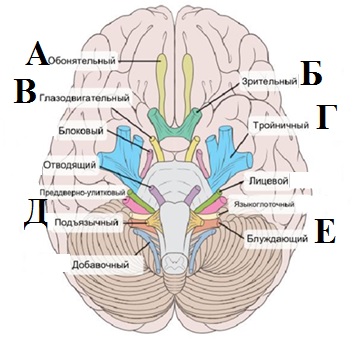 АСмешанный нервСмешанный нервСмешанный нервСмешанный нервСмешанный нервСмешанный нервСмешанный нервСмешанный нервСмешанный нервСмешанный нервСмешанный нервСмешанный нервСмешанный нерв1БСмешанный нервСмешанный нервСмешанный нервСмешанный нервСмешанный нервСмешанный нервСмешанный нервСмешанный нервСмешанный нервСмешанный нервСмешанный нервСмешанный нервСмешанный нерв1ВЧувствительный нервЧувствительный нервЧувствительный нервЧувствительный нервЧувствительный нервЧувствительный нервЧувствительный нервЧувствительный нервЧувствительный нервЧувствительный нервЧувствительный нервЧувствительный нервЧувствительный нерв2ГЧувствительный нервЧувствительный нервЧувствительный нервЧувствительный нервЧувствительный нервЧувствительный нервЧувствительный нервЧувствительный нервЧувствительный нервЧувствительный нервЧувствительный нервЧувствительный нервЧувствительный нерв2ДДвигательный нервДвигательный нервДвигательный нервДвигательный нервДвигательный нервДвигательный нервДвигательный нервДвигательный нервДвигательный нервДвигательный нервДвигательный нервДвигательный нервДвигательный нерв3ЕДвигательный нервДвигательный нервДвигательный нервДвигательный нервДвигательный нервДвигательный нервДвигательный нервДвигательный нервДвигательный нервДвигательный нервДвигательный нервДвигательный нервДвигательный нерв3Ответ223131223131223131223131223131223131223131223131223131223131223131223131223131223131Анатомия, ФизиологияАнатомия, ФизиологияАнатомия, ФизиологияАнатомия, ФизиологияАнатомия, ФизиологияАнатомия, ФизиологияАнатомия, ФизиологияАнатомия, ФизиологияАнатомия, ФизиологияАнатомия, ФизиологияАнатомия, ФизиологияАнатомия, ФизиологияАнатомия, ФизиологияАнатомия, ФизиологияАнатомия, Физиология12.2На рисунке – строение головного мозга.  Укажите функции, характерные для структур мозга, обозначенных цифрами 1 и 2.На рисунке – строение головного мозга.  Укажите функции, характерные для структур мозга, обозначенных цифрами 1 и 2.На рисунке – строение головного мозга.  Укажите функции, характерные для структур мозга, обозначенных цифрами 1 и 2.На рисунке – строение головного мозга.  Укажите функции, характерные для структур мозга, обозначенных цифрами 1 и 2.На рисунке – строение головного мозга.  Укажите функции, характерные для структур мозга, обозначенных цифрами 1 и 2.На рисунке – строение головного мозга.  Укажите функции, характерные для структур мозга, обозначенных цифрами 1 и 2.На рисунке – строение головного мозга.  Укажите функции, характерные для структур мозга, обозначенных цифрами 1 и 2.На рисунке – строение головного мозга.  Укажите функции, характерные для структур мозга, обозначенных цифрами 1 и 2.На рисунке – строение головного мозга.  Укажите функции, характерные для структур мозга, обозначенных цифрами 1 и 2.На рисунке – строение головного мозга.  Укажите функции, характерные для структур мозга, обозначенных цифрами 1 и 2.На рисунке – строение головного мозга.  Укажите функции, характерные для структур мозга, обозначенных цифрами 1 и 2.На рисунке – строение головного мозга.  Укажите функции, характерные для структур мозга, обозначенных цифрами 1 и 2.На рисунке – строение головного мозга.  Укажите функции, характерные для структур мозга, обозначенных цифрами 1 и 2.На рисунке – строение головного мозга.  Укажите функции, характерные для структур мозга, обозначенных цифрами 1 и 2.12.2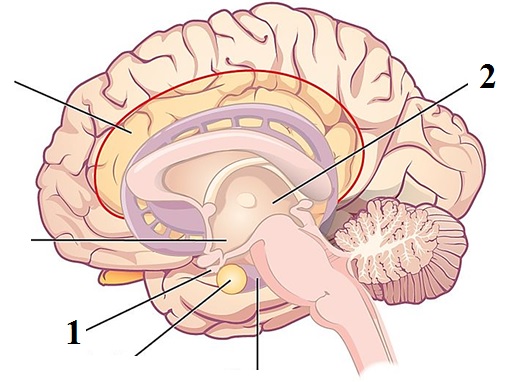 АЦентр терморегуляции, управляющий процессами теплоредукцииЦентр терморегуляции, управляющий процессами теплоредукцииЦентр терморегуляции, управляющий процессами теплоредукцииЦентр терморегуляции, управляющий процессами теплоредукцииЦентр терморегуляции, управляющий процессами теплоредукцииЦентр терморегуляции, управляющий процессами теплоредукцииЦентр терморегуляции, управляющий процессами теплоредукцииЦентр терморегуляции, управляющий процессами теплоредукцииЦентр терморегуляции, управляющий процессами теплоредукцииЦентр терморегуляции, управляющий процессами теплоредукцииЦентр терморегуляции, управляющий процессами теплоредукцииЦентр терморегуляции, управляющий процессами теплоредукцииЦентр терморегуляции, управляющий процессами теплоредукции1БРегуляция деятельности гипофизаРегуляция деятельности гипофизаРегуляция деятельности гипофизаРегуляция деятельности гипофизаРегуляция деятельности гипофизаРегуляция деятельности гипофизаРегуляция деятельности гипофизаРегуляция деятельности гипофизаРегуляция деятельности гипофизаРегуляция деятельности гипофизаРегуляция деятельности гипофизаРегуляция деятельности гипофизаРегуляция деятельности гипофиза2ВПолучает информацию от органов чувств, перерабатывает её и отправляет в кору больших полушарийПолучает информацию от органов чувств, перерабатывает её и отправляет в кору больших полушарийПолучает информацию от органов чувств, перерабатывает её и отправляет в кору больших полушарийПолучает информацию от органов чувств, перерабатывает её и отправляет в кору больших полушарийПолучает информацию от органов чувств, перерабатывает её и отправляет в кору больших полушарийПолучает информацию от органов чувств, перерабатывает её и отправляет в кору больших полушарийПолучает информацию от органов чувств, перерабатывает её и отправляет в кору больших полушарийПолучает информацию от органов чувств, перерабатывает её и отправляет в кору больших полушарийПолучает информацию от органов чувств, перерабатывает её и отправляет в кору больших полушарийПолучает информацию от органов чувств, перерабатывает её и отправляет в кору больших полушарийПолучает информацию от органов чувств, перерабатывает её и отправляет в кору больших полушарийПолучает информацию от органов чувств, перерабатывает её и отправляет в кору больших полушарийПолучает информацию от органов чувств, перерабатывает её и отправляет в кору больших полушарийГВысший центр болевой чувствительностиВысший центр болевой чувствительностиВысший центр болевой чувствительностиВысший центр болевой чувствительностиВысший центр болевой чувствительностиВысший центр болевой чувствительностиВысший центр болевой чувствительностиВысший центр болевой чувствительностиВысший центр болевой чувствительностиВысший центр болевой чувствительностиВысший центр болевой чувствительностиВысший центр болевой чувствительностиВысший центр болевой чувствительностиДРегуляция смены сна и бодрствованияРегуляция смены сна и бодрствованияРегуляция смены сна и бодрствованияРегуляция смены сна и бодрствованияРегуляция смены сна и бодрствованияРегуляция смены сна и бодрствованияРегуляция смены сна и бодрствованияРегуляция смены сна и бодрствованияРегуляция смены сна и бодрствованияРегуляция смены сна и бодрствованияРегуляция смены сна и бодрствованияРегуляция смены сна и бодрствованияРегуляция смены сна и бодрствованияЕЦентры голода и насыщения, жажды, удовольствияЦентры голода и насыщения, жажды, удовольствияЦентры голода и насыщения, жажды, удовольствияЦентры голода и насыщения, жажды, удовольствияЦентры голода и насыщения, жажды, удовольствияЦентры голода и насыщения, жажды, удовольствияЦентры голода и насыщения, жажды, удовольствияЦентры голода и насыщения, жажды, удовольствияЦентры голода и насыщения, жажды, удовольствияЦентры голода и насыщения, жажды, удовольствияЦентры голода и насыщения, жажды, удовольствияЦентры голода и насыщения, жажды, удовольствияЦентры голода и насыщения, жажды, удовольствияОтвет112221112221112221112221112221112221112221112221112221112221112221112221112221112221Анатомия, ФизиологияАнатомия, ФизиологияАнатомия, ФизиологияАнатомия, ФизиологияАнатомия, ФизиологияАнатомия, ФизиологияАнатомия, ФизиологияАнатомия, ФизиологияАнатомия, ФизиологияАнатомия, ФизиологияАнатомия, ФизиологияАнатомия, ФизиологияАнатомия, ФизиологияАнатомия, ФизиологияАнатомия, Физиология12.3На рисунке изображены отделы промежуточного мозга и связанные с ним структуры. Укажите, какие процессы присущи структурам, отмеченным цифрами на рисунке.На рисунке изображены отделы промежуточного мозга и связанные с ним структуры. Укажите, какие процессы присущи структурам, отмеченным цифрами на рисунке.На рисунке изображены отделы промежуточного мозга и связанные с ним структуры. Укажите, какие процессы присущи структурам, отмеченным цифрами на рисунке.На рисунке изображены отделы промежуточного мозга и связанные с ним структуры. Укажите, какие процессы присущи структурам, отмеченным цифрами на рисунке.На рисунке изображены отделы промежуточного мозга и связанные с ним структуры. Укажите, какие процессы присущи структурам, отмеченным цифрами на рисунке.На рисунке изображены отделы промежуточного мозга и связанные с ним структуры. Укажите, какие процессы присущи структурам, отмеченным цифрами на рисунке.На рисунке изображены отделы промежуточного мозга и связанные с ним структуры. Укажите, какие процессы присущи структурам, отмеченным цифрами на рисунке.На рисунке изображены отделы промежуточного мозга и связанные с ним структуры. Укажите, какие процессы присущи структурам, отмеченным цифрами на рисунке.На рисунке изображены отделы промежуточного мозга и связанные с ним структуры. Укажите, какие процессы присущи структурам, отмеченным цифрами на рисунке.На рисунке изображены отделы промежуточного мозга и связанные с ним структуры. Укажите, какие процессы присущи структурам, отмеченным цифрами на рисунке.На рисунке изображены отделы промежуточного мозга и связанные с ним структуры. Укажите, какие процессы присущи структурам, отмеченным цифрами на рисунке.На рисунке изображены отделы промежуточного мозга и связанные с ним структуры. Укажите, какие процессы присущи структурам, отмеченным цифрами на рисунке.На рисунке изображены отделы промежуточного мозга и связанные с ним структуры. Укажите, какие процессы присущи структурам, отмеченным цифрами на рисунке.На рисунке изображены отделы промежуточного мозга и связанные с ним структуры. Укажите, какие процессы присущи структурам, отмеченным цифрами на рисунке.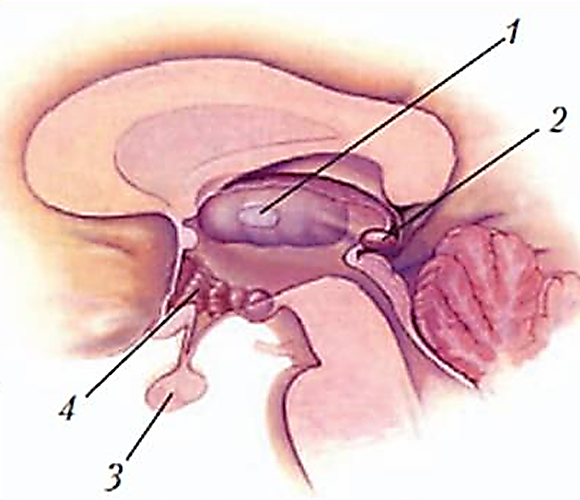 АСинтез гормонов, регулирующих функционирование других желёз внутренней секрецииСинтез гормонов, регулирующих функционирование других желёз внутренней секрецииСинтез гормонов, регулирующих функционирование других желёз внутренней секрецииСинтез гормонов, регулирующих функционирование других желёз внутренней секрецииСинтез гормонов, регулирующих функционирование других желёз внутренней секрецииСинтез гормонов, регулирующих функционирование других желёз внутренней секрецииСинтез гормонов, регулирующих функционирование других желёз внутренней секрецииСинтез гормонов, регулирующих функционирование других желёз внутренней секрецииСинтез гормонов, регулирующих функционирование других желёз внутренней секрецииСинтез гормонов, регулирующих функционирование других желёз внутренней секрецииСинтез гормонов, регулирующих функционирование других желёз внутренней секрецииСинтез гормонов, регулирующих функционирование других желёз внутренней секрецииСинтез гормонов, регулирующих функционирование других желёз внутренней секреции1БСинтез окситоцина и вазопрессинаСинтез окситоцина и вазопрессинаСинтез окситоцина и вазопрессинаСинтез окситоцина и вазопрессинаСинтез окситоцина и вазопрессинаСинтез окситоцина и вазопрессинаСинтез окситоцина и вазопрессинаСинтез окситоцина и вазопрессинаСинтез окситоцина и вазопрессинаСинтез окситоцина и вазопрессинаСинтез окситоцина и вазопрессинаСинтез окситоцина и вазопрессинаСинтез окситоцина и вазопрессина2ВПродуцирует мелатонинПродуцирует мелатонинПродуцирует мелатонинПродуцирует мелатонинПродуцирует мелатонинПродуцирует мелатонинПродуцирует мелатонинПродуцирует мелатонинПродуцирует мелатонинПродуцирует мелатонинПродуцирует мелатонинПродуцирует мелатонинПродуцирует мелатонин3ГОбирает, перерабатывает и передаёт в кору головного мозга информацию от рецепторов органов чувствОбирает, перерабатывает и передаёт в кору головного мозга информацию от рецепторов органов чувствОбирает, перерабатывает и передаёт в кору головного мозга информацию от рецепторов органов чувствОбирает, перерабатывает и передаёт в кору головного мозга информацию от рецепторов органов чувствОбирает, перерабатывает и передаёт в кору головного мозга информацию от рецепторов органов чувствОбирает, перерабатывает и передаёт в кору головного мозга информацию от рецепторов органов чувствОбирает, перерабатывает и передаёт в кору головного мозга информацию от рецепторов органов чувствОбирает, перерабатывает и передаёт в кору головного мозга информацию от рецепторов органов чувствОбирает, перерабатывает и передаёт в кору головного мозга информацию от рецепторов органов чувствОбирает, перерабатывает и передаёт в кору головного мозга информацию от рецепторов органов чувствОбирает, перерабатывает и передаёт в кору головного мозга информацию от рецепторов органов чувствОбирает, перерабатывает и передаёт в кору головного мозга информацию от рецепторов органов чувствОбирает, перерабатывает и передаёт в кору головного мозга информацию от рецепторов органов чувств4Ответ34213421342134213421342134213421342134213421342134213421Цитология, Генетика, Анатомия, ФизиологияЦитология, Генетика, Анатомия, ФизиологияЦитология, Генетика, Анатомия, ФизиологияЦитология, Генетика, Анатомия, ФизиологияЦитология, Генетика, Анатомия, ФизиологияЦитология, Генетика, Анатомия, ФизиологияЦитология, Генетика, Анатомия, ФизиологияЦитология, Генетика, Анатомия, ФизиологияЦитология, Генетика, Анатомия, ФизиологияЦитология, Генетика, Анатомия, ФизиологияЦитология, Генетика, Анатомия, ФизиологияЦитология, Генетика, Анатомия, ФизиологияЦитология, Генетика, Анатомия, ФизиологияЦитология, Генетика, Анатомия, ФизиологияЦитология, Генетика, Анатомия, Физиология13.1Установите последовательность передачи наследственной информации при регенерации клеток эпителия кожи человека.Установите последовательность передачи наследственной информации при регенерации клеток эпителия кожи человека.Установите последовательность передачи наследственной информации при регенерации клеток эпителия кожи человека.Установите последовательность передачи наследственной информации при регенерации клеток эпителия кожи человека.Установите последовательность передачи наследственной информации при регенерации клеток эпителия кожи человека.Установите последовательность передачи наследственной информации при регенерации клеток эпителия кожи человека.Установите последовательность передачи наследственной информации при регенерации клеток эпителия кожи человека.Установите последовательность передачи наследственной информации при регенерации клеток эпителия кожи человека.Установите последовательность передачи наследственной информации при регенерации клеток эпителия кожи человека.Установите последовательность передачи наследственной информации при регенерации клеток эпителия кожи человека.Установите последовательность передачи наследственной информации при регенерации клеток эпителия кожи человека.Установите последовательность передачи наследственной информации при регенерации клеток эпителия кожи человека.Установите последовательность передачи наследственной информации при регенерации клеток эпителия кожи человека.Установите последовательность передачи наследственной информации при регенерации клеток эпителия кожи человека.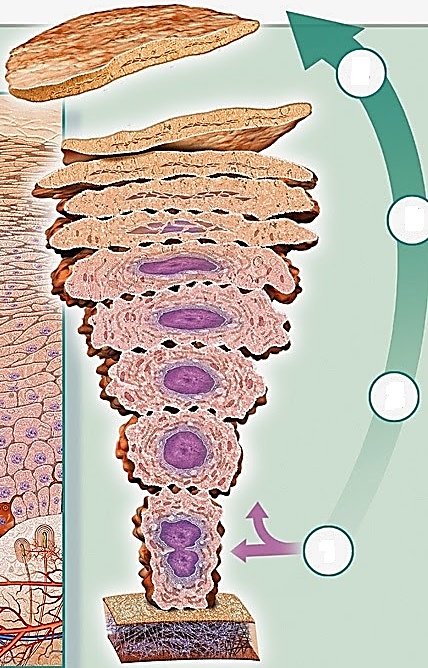 АДНК двадцати трех пар двухроматидных хромосом в цитоплазме одной клетки.ДНК двадцати трех пар двухроматидных хромосом в цитоплазме одной клетки.ДНК двадцати трех пар двухроматидных хромосом в цитоплазме одной клетки.ДНК двадцати трех пар двухроматидных хромосом в цитоплазме одной клетки.ДНК двадцати трех пар двухроматидных хромосом в цитоплазме одной клетки.ДНК двадцати трех пар двухроматидных хромосом в цитоплазме одной клетки.ДНК двадцати трех пар двухроматидных хромосом в цитоплазме одной клетки.ДНК двадцати трех пар двухроматидных хромосом в цитоплазме одной клетки.ДНК двадцати трех пар двухроматидных хромосом в цитоплазме одной клетки.ДНК двадцати трех пар двухроматидных хромосом в цитоплазме одной клетки.ДНК двадцати трех пар двухроматидных хромосом в цитоплазме одной клетки.ДНК двадцати трех пар двухроматидных хромосом в цитоплазме одной клетки.ДНК двадцати трех пар двухроматидных хромосом в цитоплазме одной клетки.ДНК двадцати трех пар двухроматидных хромосом в цитоплазме одной клетки.БДНК двадцати трех пар однохроматидных хромосом в одном ядре одной дочерней клетки.ДНК двадцати трех пар однохроматидных хромосом в одном ядре одной дочерней клетки.ДНК двадцати трех пар однохроматидных хромосом в одном ядре одной дочерней клетки.ДНК двадцати трех пар однохроматидных хромосом в одном ядре одной дочерней клетки.ДНК двадцати трех пар однохроматидных хромосом в одном ядре одной дочерней клетки.ДНК двадцати трех пар однохроматидных хромосом в одном ядре одной дочерней клетки.ДНК двадцати трех пар однохроматидных хромосом в одном ядре одной дочерней клетки.ДНК двадцати трех пар однохроматидных хромосом в одном ядре одной дочерней клетки.ДНК двадцати трех пар однохроматидных хромосом в одном ядре одной дочерней клетки.ДНК двадцати трех пар однохроматидных хромосом в одном ядре одной дочерней клетки.ДНК двадцати трех пар однохроматидных хромосом в одном ядре одной дочерней клетки.ДНК двадцати трех пар однохроматидных хромосом в одном ядре одной дочерней клетки.ДНК двадцати трех пар однохроматидных хромосом в одном ядре одной дочерней клетки.ДНК двадцати трех пар однохроматидных хромосом в одном ядре одной дочерней клетки.ВДНК двадцати трех пар двухроматидных хромосом в ядре одной клетки.ДНК двадцати трех пар двухроматидных хромосом в ядре одной клетки.ДНК двадцати трех пар двухроматидных хромосом в ядре одной клетки.ДНК двадцати трех пар двухроматидных хромосом в ядре одной клетки.ДНК двадцати трех пар двухроматидных хромосом в ядре одной клетки.ДНК двадцати трех пар двухроматидных хромосом в ядре одной клетки.ДНК двадцати трех пар двухроматидных хромосом в ядре одной клетки.ДНК двадцати трех пар двухроматидных хромосом в ядре одной клетки.ДНК двадцати трех пар двухроматидных хромосом в ядре одной клетки.ДНК двадцати трех пар двухроматидных хромосом в ядре одной клетки.ДНК двадцати трех пар двухроматидных хромосом в ядре одной клетки.ДНК двадцати трех пар двухроматидных хромосом в ядре одной клетки.ДНК двадцати трех пар двухроматидных хромосом в ядре одной клетки.ДНК двадцати трех пар двухроматидных хромосом в ядре одной клетки.ГДНК двадцати трех пар однохроматидных хромосом в каждом из двух ядер одной клетки.ДНК двадцати трех пар однохроматидных хромосом в каждом из двух ядер одной клетки.ДНК двадцати трех пар однохроматидных хромосом в каждом из двух ядер одной клетки.ДНК двадцати трех пар однохроматидных хромосом в каждом из двух ядер одной клетки.ДНК двадцати трех пар однохроматидных хромосом в каждом из двух ядер одной клетки.ДНК двадцати трех пар однохроматидных хромосом в каждом из двух ядер одной клетки.ДНК двадцати трех пар однохроматидных хромосом в каждом из двух ядер одной клетки.ДНК двадцати трех пар однохроматидных хромосом в каждом из двух ядер одной клетки.ДНК двадцати трех пар однохроматидных хромосом в каждом из двух ядер одной клетки.ДНК двадцати трех пар однохроматидных хромосом в каждом из двух ядер одной клетки.ДНК двадцати трех пар однохроматидных хромосом в каждом из двух ядер одной клетки.ДНК двадцати трех пар однохроматидных хромосом в каждом из двух ядер одной клетки.ДНК двадцати трех пар однохроматидных хромосом в каждом из двух ядер одной клетки.ДНК двадцати трех пар однохроматидных хромосом в каждом из двух ядер одной клетки.ДДНК сорока шести пар однохроматидных хромосом в цитоплазме одной клетки.ДНК сорока шести пар однохроматидных хромосом в цитоплазме одной клетки.ДНК сорока шести пар однохроматидных хромосом в цитоплазме одной клетки.ДНК сорока шести пар однохроматидных хромосом в цитоплазме одной клетки.ДНК сорока шести пар однохроматидных хромосом в цитоплазме одной клетки.ДНК сорока шести пар однохроматидных хромосом в цитоплазме одной клетки.ДНК сорока шести пар однохроматидных хромосом в цитоплазме одной клетки.ДНК сорока шести пар однохроматидных хромосом в цитоплазме одной клетки.ДНК сорока шести пар однохроматидных хромосом в цитоплазме одной клетки.ДНК сорока шести пар однохроматидных хромосом в цитоплазме одной клетки.ДНК сорока шести пар однохроматидных хромосом в цитоплазме одной клетки.ДНК сорока шести пар однохроматидных хромосом в цитоплазме одной клетки.ДНК сорока шести пар однохроматидных хромосом в цитоплазме одной клетки.ДНК сорока шести пар однохроматидных хромосом в цитоплазме одной клетки.ОтветВАДГБВАДГБВАДГБВАДГБВАДГБВАДГБВАДГБВАДГБВАДГБВАДГБВАДГБВАДГБВАДГБВАДГБЦитология, Генетика, Анатомия, ФизиологияЦитология, Генетика, Анатомия, ФизиологияЦитология, Генетика, Анатомия, ФизиологияЦитология, Генетика, Анатомия, ФизиологияЦитология, Генетика, Анатомия, ФизиологияЦитология, Генетика, Анатомия, ФизиологияЦитология, Генетика, Анатомия, ФизиологияЦитология, Генетика, Анатомия, ФизиологияЦитология, Генетика, Анатомия, ФизиологияЦитология, Генетика, Анатомия, ФизиологияЦитология, Генетика, Анатомия, ФизиологияЦитология, Генетика, Анатомия, ФизиологияЦитология, Генетика, Анатомия, ФизиологияЦитология, Генетика, Анатомия, ФизиологияЦитология, Генетика, Анатомия, Физиология13.2Установите последовательность передачи наследственной информации у человека от сперматоцита первого порядка к сперматиде, используя перечисленные молекулы и структуры.Установите последовательность передачи наследственной информации у человека от сперматоцита первого порядка к сперматиде, используя перечисленные молекулы и структуры.Установите последовательность передачи наследственной информации у человека от сперматоцита первого порядка к сперматиде, используя перечисленные молекулы и структуры.Установите последовательность передачи наследственной информации у человека от сперматоцита первого порядка к сперматиде, используя перечисленные молекулы и структуры.Установите последовательность передачи наследственной информации у человека от сперматоцита первого порядка к сперматиде, используя перечисленные молекулы и структуры.Установите последовательность передачи наследственной информации у человека от сперматоцита первого порядка к сперматиде, используя перечисленные молекулы и структуры.Установите последовательность передачи наследственной информации у человека от сперматоцита первого порядка к сперматиде, используя перечисленные молекулы и структуры.Установите последовательность передачи наследственной информации у человека от сперматоцита первого порядка к сперматиде, используя перечисленные молекулы и структуры.Установите последовательность передачи наследственной информации у человека от сперматоцита первого порядка к сперматиде, используя перечисленные молекулы и структуры.Установите последовательность передачи наследственной информации у человека от сперматоцита первого порядка к сперматиде, используя перечисленные молекулы и структуры.Установите последовательность передачи наследственной информации у человека от сперматоцита первого порядка к сперматиде, используя перечисленные молекулы и структуры.Установите последовательность передачи наследственной информации у человека от сперматоцита первого порядка к сперматиде, используя перечисленные молекулы и структуры.Установите последовательность передачи наследственной информации у человека от сперматоцита первого порядка к сперматиде, используя перечисленные молекулы и структуры.Установите последовательность передачи наследственной информации у человека от сперматоцита первого порядка к сперматиде, используя перечисленные молекулы и структуры.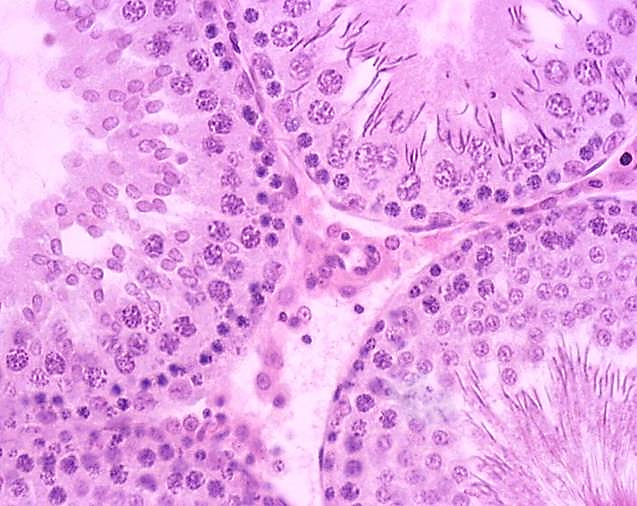 АДНК двадцати трех пар двухроматидных хромосом в цитоплазме одной клетки.ДНК двадцати трех пар двухроматидных хромосом в цитоплазме одной клетки.ДНК двадцати трех пар двухроматидных хромосом в цитоплазме одной клетки.ДНК двадцати трех пар двухроматидных хромосом в цитоплазме одной клетки.ДНК двадцати трех пар двухроматидных хромосом в цитоплазме одной клетки.ДНК двадцати трех пар двухроматидных хромосом в цитоплазме одной клетки.ДНК двадцати трех пар двухроматидных хромосом в цитоплазме одной клетки.ДНК двадцати трех пар двухроматидных хромосом в цитоплазме одной клетки.ДНК двадцати трех пар двухроматидных хромосом в цитоплазме одной клетки.ДНК двадцати трех пар двухроматидных хромосом в цитоплазме одной клетки.ДНК двадцати трех пар двухроматидных хромосом в цитоплазме одной клетки.ДНК двадцати трех пар двухроматидных хромосом в цитоплазме одной клетки.ДНК двадцати трех пар двухроматидных хромосом в цитоплазме одной клетки.ДНК двадцати трех пар двухроматидных хромосом в цитоплазме одной клетки.БДНК двадцати трех пар двухроматидных хромосом в ядре одной клетки.ДНК двадцати трех пар двухроматидных хромосом в ядре одной клетки.ДНК двадцати трех пар двухроматидных хромосом в ядре одной клетки.ДНК двадцати трех пар двухроматидных хромосом в ядре одной клетки.ДНК двадцати трех пар двухроматидных хромосом в ядре одной клетки.ДНК двадцати трех пар двухроматидных хромосом в ядре одной клетки.ДНК двадцати трех пар двухроматидных хромосом в ядре одной клетки.ДНК двадцати трех пар двухроматидных хромосом в ядре одной клетки.ДНК двадцати трех пар двухроматидных хромосом в ядре одной клетки.ДНК двадцати трех пар двухроматидных хромосом в ядре одной клетки.ДНК двадцати трех пар двухроматидных хромосом в ядре одной клетки.ДНК двадцати трех пар двухроматидных хромосом в ядре одной клетки.ДНК двадцати трех пар двухроматидных хромосом в ядре одной клетки.ДНК двадцати трех пар двухроматидных хромосом в ядре одной клетки.ВДНК двадцати трех двухроматидных хромосом в каждом из двух ядер одной клетки.ДНК двадцати трех двухроматидных хромосом в каждом из двух ядер одной клетки.ДНК двадцати трех двухроматидных хромосом в каждом из двух ядер одной клетки.ДНК двадцати трех двухроматидных хромосом в каждом из двух ядер одной клетки.ДНК двадцати трех двухроматидных хромосом в каждом из двух ядер одной клетки.ДНК двадцати трех двухроматидных хромосом в каждом из двух ядер одной клетки.ДНК двадцати трех двухроматидных хромосом в каждом из двух ядер одной клетки.ДНК двадцати трех двухроматидных хромосом в каждом из двух ядер одной клетки.ДНК двадцати трех двухроматидных хромосом в каждом из двух ядер одной клетки.ДНК двадцати трех двухроматидных хромосом в каждом из двух ядер одной клетки.ДНК двадцати трех двухроматидных хромосом в каждом из двух ядер одной клетки.ДНК двадцати трех двухроматидных хромосом в каждом из двух ядер одной клетки.ДНК двадцати трех двухроматидных хромосом в каждом из двух ядер одной клетки.ДНК двадцати трех двухроматидных хромосом в каждом из двух ядер одной клетки.ГДНК двадцати трех двухроматидных хромосом в цитоплазме клетки.ДНК двадцати трех двухроматидных хромосом в цитоплазме клетки.ДНК двадцати трех двухроматидных хромосом в цитоплазме клетки.ДНК двадцати трех двухроматидных хромосом в цитоплазме клетки.ДНК двадцати трех двухроматидных хромосом в цитоплазме клетки.ДНК двадцати трех двухроматидных хромосом в цитоплазме клетки.ДНК двадцати трех двухроматидных хромосом в цитоплазме клетки.ДНК двадцати трех двухроматидных хромосом в цитоплазме клетки.ДНК двадцати трех двухроматидных хромосом в цитоплазме клетки.ДНК двадцати трех двухроматидных хромосом в цитоплазме клетки.ДНК двадцати трех двухроматидных хромосом в цитоплазме клетки.ДНК двадцати трех двухроматидных хромосом в цитоплазме клетки.ДНК двадцати трех двухроматидных хромосом в цитоплазме клетки.ДНК двадцати трех двухроматидных хромосом в цитоплазме клетки.ДДНК двадцати трех бивалентов в цитоплазме одной клетки.ДНК двадцати трех бивалентов в цитоплазме одной клетки.ДНК двадцати трех бивалентов в цитоплазме одной клетки.ДНК двадцати трех бивалентов в цитоплазме одной клетки.ДНК двадцати трех бивалентов в цитоплазме одной клетки.ДНК двадцати трех бивалентов в цитоплазме одной клетки.ДНК двадцати трех бивалентов в цитоплазме одной клетки.ДНК двадцати трех бивалентов в цитоплазме одной клетки.ДНК двадцати трех бивалентов в цитоплазме одной клетки.ДНК двадцати трех бивалентов в цитоплазме одной клетки.ДНК двадцати трех бивалентов в цитоплазме одной клетки.ДНК двадцати трех бивалентов в цитоплазме одной клетки.ДНК двадцати трех бивалентов в цитоплазме одной клетки.ДНК двадцати трех бивалентов в цитоплазме одной клетки.ЕДНК сорока шести однохроматидных хромосом в цитоплазме одной клетки.ДНК сорока шести однохроматидных хромосом в цитоплазме одной клетки.ДНК сорока шести однохроматидных хромосом в цитоплазме одной клетки.ДНК сорока шести однохроматидных хромосом в цитоплазме одной клетки.ДНК сорока шести однохроматидных хромосом в цитоплазме одной клетки.ДНК сорока шести однохроматидных хромосом в цитоплазме одной клетки.ДНК сорока шести однохроматидных хромосом в цитоплазме одной клетки.ДНК сорока шести однохроматидных хромосом в цитоплазме одной клетки.ДНК сорока шести однохроматидных хромосом в цитоплазме одной клетки.ДНК сорока шести однохроматидных хромосом в цитоплазме одной клетки.ДНК сорока шести однохроматидных хромосом в цитоплазме одной клетки.ДНК сорока шести однохроматидных хромосом в цитоплазме одной клетки.ДНК сорока шести однохроматидных хромосом в цитоплазме одной клетки.ДНК сорока шести однохроматидных хромосом в цитоплазме одной клетки.ЖДНК двадцати трех двухроматидных хромосом в ядре клетки.ДНК двадцати трех двухроматидных хромосом в ядре клетки.ДНК двадцати трех двухроматидных хромосом в ядре клетки.ДНК двадцати трех двухроматидных хромосом в ядре клетки.ДНК двадцати трех двухроматидных хромосом в ядре клетки.ДНК двадцати трех двухроматидных хромосом в ядре клетки.ДНК двадцати трех двухроматидных хромосом в ядре клетки.ДНК двадцати трех двухроматидных хромосом в ядре клетки.ДНК двадцати трех двухроматидных хромосом в ядре клетки.ДНК двадцати трех двухроматидных хромосом в ядре клетки.ДНК двадцати трех двухроматидных хромосом в ядре клетки.ДНК двадцати трех двухроматидных хромосом в ядре клетки.ДНК двадцати трех двухроматидных хромосом в ядре клетки.ДНК двадцати трех двухроматидных хромосом в ядре клетки.ЗДНК двадцати трех однохроматидных хромосом в ядре клетки.ДНК двадцати трех однохроматидных хромосом в ядре клетки.ДНК двадцати трех однохроматидных хромосом в ядре клетки.ДНК двадцати трех однохроматидных хромосом в ядре клетки.ДНК двадцати трех однохроматидных хромосом в ядре клетки.ДНК двадцати трех однохроматидных хромосом в ядре клетки.ДНК двадцати трех однохроматидных хромосом в ядре клетки.ДНК двадцати трех однохроматидных хромосом в ядре клетки.ДНК двадцати трех однохроматидных хромосом в ядре клетки.ДНК двадцати трех однохроматидных хромосом в ядре клетки.ДНК двадцати трех однохроматидных хромосом в ядре клетки.ДНК двадцати трех однохроматидных хромосом в ядре клетки.ДНК двадцати трех однохроматидных хромосом в ядре клетки.ДНК двадцати трех однохроматидных хромосом в ядре клетки.ОтветБДАВЖГЕЗБДАВЖГЕЗБДАВЖГЕЗБДАВЖГЕЗБДАВЖГЕЗБДАВЖГЕЗБДАВЖГЕЗБДАВЖГЕЗБДАВЖГЕЗБДАВЖГЕЗБДАВЖГЕЗБДАВЖГЕЗБДАВЖГЕЗБДАВЖГЕЗЦитология, Генетика, Анатомия, ФизиологияЦитология, Генетика, Анатомия, ФизиологияЦитология, Генетика, Анатомия, ФизиологияЦитология, Генетика, Анатомия, ФизиологияЦитология, Генетика, Анатомия, ФизиологияЦитология, Генетика, Анатомия, ФизиологияЦитология, Генетика, Анатомия, ФизиологияЦитология, Генетика, Анатомия, ФизиологияЦитология, Генетика, Анатомия, ФизиологияЦитология, Генетика, Анатомия, ФизиологияЦитология, Генетика, Анатомия, ФизиологияЦитология, Генетика, Анатомия, ФизиологияЦитология, Генетика, Анатомия, ФизиологияЦитология, Генетика, Анатомия, ФизиологияЦитология, Генетика, Анатомия, Физиология13.3Установите последовательность передачи наследственной информации у человека от овоцита первого порядка к яйцеклетке, используя перечисленные молекулы и структуры.Установите последовательность передачи наследственной информации у человека от овоцита первого порядка к яйцеклетке, используя перечисленные молекулы и структуры.Установите последовательность передачи наследственной информации у человека от овоцита первого порядка к яйцеклетке, используя перечисленные молекулы и структуры.Установите последовательность передачи наследственной информации у человека от овоцита первого порядка к яйцеклетке, используя перечисленные молекулы и структуры.Установите последовательность передачи наследственной информации у человека от овоцита первого порядка к яйцеклетке, используя перечисленные молекулы и структуры.Установите последовательность передачи наследственной информации у человека от овоцита первого порядка к яйцеклетке, используя перечисленные молекулы и структуры.Установите последовательность передачи наследственной информации у человека от овоцита первого порядка к яйцеклетке, используя перечисленные молекулы и структуры.Установите последовательность передачи наследственной информации у человека от овоцита первого порядка к яйцеклетке, используя перечисленные молекулы и структуры.Установите последовательность передачи наследственной информации у человека от овоцита первого порядка к яйцеклетке, используя перечисленные молекулы и структуры.Установите последовательность передачи наследственной информации у человека от овоцита первого порядка к яйцеклетке, используя перечисленные молекулы и структуры.Установите последовательность передачи наследственной информации у человека от овоцита первого порядка к яйцеклетке, используя перечисленные молекулы и структуры.Установите последовательность передачи наследственной информации у человека от овоцита первого порядка к яйцеклетке, используя перечисленные молекулы и структуры.Установите последовательность передачи наследственной информации у человека от овоцита первого порядка к яйцеклетке, используя перечисленные молекулы и структуры.Установите последовательность передачи наследственной информации у человека от овоцита первого порядка к яйцеклетке, используя перечисленные молекулы и структуры.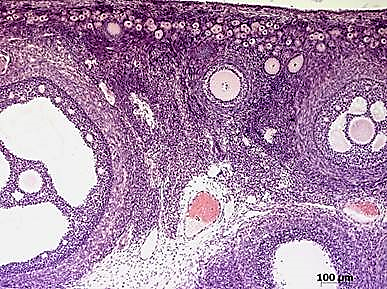 АДНК двадцати трех пар двухроматидных хромосом в цитоплазме овоцита первого порядка.ДНК двадцати трех пар двухроматидных хромосом в цитоплазме овоцита первого порядка.ДНК двадцати трех пар двухроматидных хромосом в цитоплазме овоцита первого порядка.ДНК двадцати трех пар двухроматидных хромосом в цитоплазме овоцита первого порядка.ДНК двадцати трех пар двухроматидных хромосом в цитоплазме овоцита первого порядка.ДНК двадцати трех пар двухроматидных хромосом в цитоплазме овоцита первого порядка.ДНК двадцати трех пар двухроматидных хромосом в цитоплазме овоцита первого порядка.ДНК двадцати трех пар двухроматидных хромосом в цитоплазме овоцита первого порядка.ДНК двадцати трех пар двухроматидных хромосом в цитоплазме овоцита первого порядка.ДНК двадцати трех пар двухроматидных хромосом в цитоплазме овоцита первого порядка.ДНК двадцати трех пар двухроматидных хромосом в цитоплазме овоцита первого порядка.ДНК двадцати трех пар двухроматидных хромосом в цитоплазме овоцита первого порядка.ДНК двадцати трех пар двухроматидных хромосом в цитоплазме овоцита первого порядка.ДНК двадцати трех пар двухроматидных хромосом в цитоплазме овоцита первого порядка.БДНК двадцати трех двухроматидных хромосом в ядре овоцита первого порядка.ДНК двадцати трех двухроматидных хромосом в ядре овоцита первого порядка.ДНК двадцати трех двухроматидных хромосом в ядре овоцита первого порядка.ДНК двадцати трех двухроматидных хромосом в ядре овоцита первого порядка.ДНК двадцати трех двухроматидных хромосом в ядре овоцита первого порядка.ДНК двадцати трех двухроматидных хромосом в ядре овоцита первого порядка.ДНК двадцати трех двухроматидных хромосом в ядре овоцита первого порядка.ДНК двадцати трех двухроматидных хромосом в ядре овоцита первого порядка.ДНК двадцати трех двухроматидных хромосом в ядре овоцита первого порядка.ДНК двадцати трех двухроматидных хромосом в ядре овоцита первого порядка.ДНК двадцати трех двухроматидных хромосом в ядре овоцита первого порядка.ДНК двадцати трех двухроматидных хромосом в ядре овоцита первого порядка.ДНК двадцати трех двухроматидных хромосом в ядре овоцита первого порядка.ДНК двадцати трех двухроматидных хромосом в ядре овоцита первого порядка.ВДНК двадцати трех двухроматидных хромосом в ядре овоцита второго порядка.ДНК двадцати трех двухроматидных хромосом в ядре овоцита второго порядка.ДНК двадцати трех двухроматидных хромосом в ядре овоцита второго порядка.ДНК двадцати трех двухроматидных хромосом в ядре овоцита второго порядка.ДНК двадцати трех двухроматидных хромосом в ядре овоцита второго порядка.ДНК двадцати трех двухроматидных хромосом в ядре овоцита второго порядка.ДНК двадцати трех двухроматидных хромосом в ядре овоцита второго порядка.ДНК двадцати трех двухроматидных хромосом в ядре овоцита второго порядка.ДНК двадцати трех двухроматидных хромосом в ядре овоцита второго порядка.ДНК двадцати трех двухроматидных хромосом в ядре овоцита второго порядка.ДНК двадцати трех двухроматидных хромосом в ядре овоцита второго порядка.ДНК двадцати трех двухроматидных хромосом в ядре овоцита второго порядка.ДНК двадцати трех двухроматидных хромосом в ядре овоцита второго порядка.ДНК двадцати трех двухроматидных хромосом в ядре овоцита второго порядка.ГДНК сорока шести однохроматидных хромосом в цитоплазме овоцита второго порядка.ДНК сорока шести однохроматидных хромосом в цитоплазме овоцита второго порядка.ДНК сорока шести однохроматидных хромосом в цитоплазме овоцита второго порядка.ДНК сорока шести однохроматидных хромосом в цитоплазме овоцита второго порядка.ДНК сорока шести однохроматидных хромосом в цитоплазме овоцита второго порядка.ДНК сорока шести однохроматидных хромосом в цитоплазме овоцита второго порядка.ДНК сорока шести однохроматидных хромосом в цитоплазме овоцита второго порядка.ДНК сорока шести однохроматидных хромосом в цитоплазме овоцита второго порядка.ДНК сорока шести однохроматидных хромосом в цитоплазме овоцита второго порядка.ДНК сорока шести однохроматидных хромосом в цитоплазме овоцита второго порядка.ДНК сорока шести однохроматидных хромосом в цитоплазме овоцита второго порядка.ДНК сорока шести однохроматидных хромосом в цитоплазме овоцита второго порядка.ДНК сорока шести однохроматидных хромосом в цитоплазме овоцита второго порядка.ДНК сорока шести однохроматидных хромосом в цитоплазме овоцита второго порядка.ДДНК двадцати трех бивалентов в цитоплазме овоцита первого порядка.ДНК двадцати трех бивалентов в цитоплазме овоцита первого порядка.ДНК двадцати трех бивалентов в цитоплазме овоцита первого порядка.ДНК двадцати трех бивалентов в цитоплазме овоцита первого порядка.ДНК двадцати трех бивалентов в цитоплазме овоцита первого порядка.ДНК двадцати трех бивалентов в цитоплазме овоцита первого порядка.ДНК двадцати трех бивалентов в цитоплазме овоцита первого порядка.ДНК двадцати трех бивалентов в цитоплазме овоцита первого порядка.ДНК двадцати трех бивалентов в цитоплазме овоцита первого порядка.ДНК двадцати трех бивалентов в цитоплазме овоцита первого порядка.ДНК двадцати трех бивалентов в цитоплазме овоцита первого порядка.ДНК двадцати трех бивалентов в цитоплазме овоцита первого порядка.ДНК двадцати трех бивалентов в цитоплазме овоцита первого порядка.ДНК двадцати трех бивалентов в цитоплазме овоцита первого порядка.ЕДНК двадцати трех однохроматидных хромосом в ядре яйцеклетки.ДНК двадцати трех однохроматидных хромосом в ядре яйцеклетки.ДНК двадцати трех однохроматидных хромосом в ядре яйцеклетки.ДНК двадцати трех однохроматидных хромосом в ядре яйцеклетки.ДНК двадцати трех однохроматидных хромосом в ядре яйцеклетки.ДНК двадцати трех однохроматидных хромосом в ядре яйцеклетки.ДНК двадцати трех однохроматидных хромосом в ядре яйцеклетки.ДНК двадцати трех однохроматидных хромосом в ядре яйцеклетки.ДНК двадцати трех однохроматидных хромосом в ядре яйцеклетки.ДНК двадцати трех однохроматидных хромосом в ядре яйцеклетки.ДНК двадцати трех однохроматидных хромосом в ядре яйцеклетки.ДНК двадцати трех однохроматидных хромосом в ядре яйцеклетки.ДНК двадцати трех однохроматидных хромосом в ядре яйцеклетки.ДНК двадцати трех однохроматидных хромосом в ядре яйцеклетки.ЖДНК двадцати трех двухроматидных хромосом в цитоплазме овоцита второго порядка.ДНК двадцати трех двухроматидных хромосом в цитоплазме овоцита второго порядка.ДНК двадцати трех двухроматидных хромосом в цитоплазме овоцита второго порядка.ДНК двадцати трех двухроматидных хромосом в цитоплазме овоцита второго порядка.ДНК двадцати трех двухроматидных хромосом в цитоплазме овоцита второго порядка.ДНК двадцати трех двухроматидных хромосом в цитоплазме овоцита второго порядка.ДНК двадцати трех двухроматидных хромосом в цитоплазме овоцита второго порядка.ДНК двадцати трех двухроматидных хромосом в цитоплазме овоцита второго порядка.ДНК двадцати трех двухроматидных хромосом в цитоплазме овоцита второго порядка.ДНК двадцати трех двухроматидных хромосом в цитоплазме овоцита второго порядка.ДНК двадцати трех двухроматидных хромосом в цитоплазме овоцита второго порядка.ДНК двадцати трех двухроматидных хромосом в цитоплазме овоцита второго порядка.ДНК двадцати трех двухроматидных хромосом в цитоплазме овоцита второго порядка.ДНК двадцати трех двухроматидных хромосом в цитоплазме овоцита второго порядка.Ответ БДАВЖГЕБДАВЖГЕБДАВЖГЕБДАВЖГЕБДАВЖГЕБДАВЖГЕБДАВЖГЕБДАВЖГЕБДАВЖГЕБДАВЖГЕБДАВЖГЕБДАВЖГЕБДАВЖГЕБДАВЖГЕБотаника, ЦитологияБотаника, ЦитологияБотаника, ЦитологияБотаника, ЦитологияБотаника, ЦитологияБотаника, ЦитологияБотаника, ЦитологияБотаника, ЦитологияБотаника, ЦитологияБотаника, ЦитологияБотаника, ЦитологияБотаника, ЦитологияБотаника, ЦитологияБотаника, ЦитологияБотаника, Цитология14.1Важным фактором, влияющим на состояние устьиц, является концентрация СО2. При определенной концентрации СО2 в воздухе устьица в темноте закрыты, но при снижении концентрации они открываются. Расположите в правильном порядке этапы процесса, приводящего к открытию устьиц при снижении концентрации углекислого газа.Важным фактором, влияющим на состояние устьиц, является концентрация СО2. При определенной концентрации СО2 в воздухе устьица в темноте закрыты, но при снижении концентрации они открываются. Расположите в правильном порядке этапы процесса, приводящего к открытию устьиц при снижении концентрации углекислого газа.Важным фактором, влияющим на состояние устьиц, является концентрация СО2. При определенной концентрации СО2 в воздухе устьица в темноте закрыты, но при снижении концентрации они открываются. Расположите в правильном порядке этапы процесса, приводящего к открытию устьиц при снижении концентрации углекислого газа.Важным фактором, влияющим на состояние устьиц, является концентрация СО2. При определенной концентрации СО2 в воздухе устьица в темноте закрыты, но при снижении концентрации они открываются. Расположите в правильном порядке этапы процесса, приводящего к открытию устьиц при снижении концентрации углекислого газа.Важным фактором, влияющим на состояние устьиц, является концентрация СО2. При определенной концентрации СО2 в воздухе устьица в темноте закрыты, но при снижении концентрации они открываются. Расположите в правильном порядке этапы процесса, приводящего к открытию устьиц при снижении концентрации углекислого газа.Важным фактором, влияющим на состояние устьиц, является концентрация СО2. При определенной концентрации СО2 в воздухе устьица в темноте закрыты, но при снижении концентрации они открываются. Расположите в правильном порядке этапы процесса, приводящего к открытию устьиц при снижении концентрации углекислого газа.Важным фактором, влияющим на состояние устьиц, является концентрация СО2. При определенной концентрации СО2 в воздухе устьица в темноте закрыты, но при снижении концентрации они открываются. Расположите в правильном порядке этапы процесса, приводящего к открытию устьиц при снижении концентрации углекислого газа.Важным фактором, влияющим на состояние устьиц, является концентрация СО2. При определенной концентрации СО2 в воздухе устьица в темноте закрыты, но при снижении концентрации они открываются. Расположите в правильном порядке этапы процесса, приводящего к открытию устьиц при снижении концентрации углекислого газа.Важным фактором, влияющим на состояние устьиц, является концентрация СО2. При определенной концентрации СО2 в воздухе устьица в темноте закрыты, но при снижении концентрации они открываются. Расположите в правильном порядке этапы процесса, приводящего к открытию устьиц при снижении концентрации углекислого газа.Важным фактором, влияющим на состояние устьиц, является концентрация СО2. При определенной концентрации СО2 в воздухе устьица в темноте закрыты, но при снижении концентрации они открываются. Расположите в правильном порядке этапы процесса, приводящего к открытию устьиц при снижении концентрации углекислого газа.Важным фактором, влияющим на состояние устьиц, является концентрация СО2. При определенной концентрации СО2 в воздухе устьица в темноте закрыты, но при снижении концентрации они открываются. Расположите в правильном порядке этапы процесса, приводящего к открытию устьиц при снижении концентрации углекислого газа.Важным фактором, влияющим на состояние устьиц, является концентрация СО2. При определенной концентрации СО2 в воздухе устьица в темноте закрыты, но при снижении концентрации они открываются. Расположите в правильном порядке этапы процесса, приводящего к открытию устьиц при снижении концентрации углекислого газа.Важным фактором, влияющим на состояние устьиц, является концентрация СО2. При определенной концентрации СО2 в воздухе устьица в темноте закрыты, но при снижении концентрации они открываются. Расположите в правильном порядке этапы процесса, приводящего к открытию устьиц при снижении концентрации углекислого газа.Важным фактором, влияющим на состояние устьиц, является концентрация СО2. При определенной концентрации СО2 в воздухе устьица в темноте закрыты, но при снижении концентрации они открываются. Расположите в правильном порядке этапы процесса, приводящего к открытию устьиц при снижении концентрации углекислого газа.14.1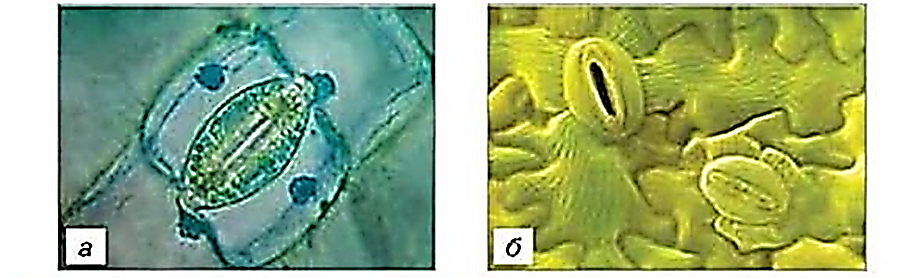 Закрытое устьице под световым микроскопом (а), открытое устьице под электронным микроскопом (б).Закрытое устьице под световым микроскопом (а), открытое устьице под электронным микроскопом (б).Закрытое устьице под световым микроскопом (а), открытое устьице под электронным микроскопом (б).Закрытое устьице под световым микроскопом (а), открытое устьице под электронным микроскопом (б).Закрытое устьице под световым микроскопом (а), открытое устьице под электронным микроскопом (б).Закрытое устьице под световым микроскопом (а), открытое устьице под электронным микроскопом (б).Закрытое устьице под световым микроскопом (а), открытое устьице под электронным микроскопом (б).Закрытое устьице под световым микроскопом (а), открытое устьице под электронным микроскопом (б).Закрытое устьице под световым микроскопом (а), открытое устьице под электронным микроскопом (б).Закрытое устьице под световым микроскопом (а), открытое устьице под электронным микроскопом (б).Закрытое устьице под световым микроскопом (а), открытое устьице под электронным микроскопом (б).Закрытое устьице под световым микроскопом (а), открытое устьице под электронным микроскопом (б).Закрытое устьице под световым микроскопом (а), открытое устьице под электронным микроскопом (б).Закрытое устьице под световым микроскопом (а), открытое устьице под электронным микроскопом (б).1Увеличивается осмотический потенциал клетки11111111111112Происходит разложение крахмала на сахара22222222222223Снижение содержания CO2 в клетке вызывает возрастание значения рН33333333333334Увеличивается тургорное давление44444444444445Активируется фермент крахмал-фосфорилаза55555555555556Устьице открывается6666666666666Ответ352146352146352146352146352146352146352146352146352146352146352146352146352146352146Ботаника, ЦитологияБотаника, ЦитологияБотаника, ЦитологияБотаника, ЦитологияБотаника, ЦитологияБотаника, ЦитологияБотаника, ЦитологияБотаника, ЦитологияБотаника, ЦитологияБотаника, ЦитологияБотаника, ЦитологияБотаника, ЦитологияБотаника, ЦитологияБотаника, ЦитологияБотаника, Цитология14.2Никотин – алкалоид, содержащийся в растениях семейства пасленовых (Solonacae), преимущественно в табаке, махорке и, в меньших количествах в томатах, картофеле, баклажанах, зеленом перце. Он надёжно защищает растения от многих вредителей. Биосинтез никотина происходит в корнях, а отложение в листьях. Укажите путь передвижения алкалоида от места синтеза до места отложения.Никотин – алкалоид, содержащийся в растениях семейства пасленовых (Solonacae), преимущественно в табаке, махорке и, в меньших количествах в томатах, картофеле, баклажанах, зеленом перце. Он надёжно защищает растения от многих вредителей. Биосинтез никотина происходит в корнях, а отложение в листьях. Укажите путь передвижения алкалоида от места синтеза до места отложения.Никотин – алкалоид, содержащийся в растениях семейства пасленовых (Solonacae), преимущественно в табаке, махорке и, в меньших количествах в томатах, картофеле, баклажанах, зеленом перце. Он надёжно защищает растения от многих вредителей. Биосинтез никотина происходит в корнях, а отложение в листьях. Укажите путь передвижения алкалоида от места синтеза до места отложения.Никотин – алкалоид, содержащийся в растениях семейства пасленовых (Solonacae), преимущественно в табаке, махорке и, в меньших количествах в томатах, картофеле, баклажанах, зеленом перце. Он надёжно защищает растения от многих вредителей. Биосинтез никотина происходит в корнях, а отложение в листьях. Укажите путь передвижения алкалоида от места синтеза до места отложения.Никотин – алкалоид, содержащийся в растениях семейства пасленовых (Solonacae), преимущественно в табаке, махорке и, в меньших количествах в томатах, картофеле, баклажанах, зеленом перце. Он надёжно защищает растения от многих вредителей. Биосинтез никотина происходит в корнях, а отложение в листьях. Укажите путь передвижения алкалоида от места синтеза до места отложения.Никотин – алкалоид, содержащийся в растениях семейства пасленовых (Solonacae), преимущественно в табаке, махорке и, в меньших количествах в томатах, картофеле, баклажанах, зеленом перце. Он надёжно защищает растения от многих вредителей. Биосинтез никотина происходит в корнях, а отложение в листьях. Укажите путь передвижения алкалоида от места синтеза до места отложения.Никотин – алкалоид, содержащийся в растениях семейства пасленовых (Solonacae), преимущественно в табаке, махорке и, в меньших количествах в томатах, картофеле, баклажанах, зеленом перце. Он надёжно защищает растения от многих вредителей. Биосинтез никотина происходит в корнях, а отложение в листьях. Укажите путь передвижения алкалоида от места синтеза до места отложения.Никотин – алкалоид, содержащийся в растениях семейства пасленовых (Solonacae), преимущественно в табаке, махорке и, в меньших количествах в томатах, картофеле, баклажанах, зеленом перце. Он надёжно защищает растения от многих вредителей. Биосинтез никотина происходит в корнях, а отложение в листьях. Укажите путь передвижения алкалоида от места синтеза до места отложения.Никотин – алкалоид, содержащийся в растениях семейства пасленовых (Solonacae), преимущественно в табаке, махорке и, в меньших количествах в томатах, картофеле, баклажанах, зеленом перце. Он надёжно защищает растения от многих вредителей. Биосинтез никотина происходит в корнях, а отложение в листьях. Укажите путь передвижения алкалоида от места синтеза до места отложения.Никотин – алкалоид, содержащийся в растениях семейства пасленовых (Solonacae), преимущественно в табаке, махорке и, в меньших количествах в томатах, картофеле, баклажанах, зеленом перце. Он надёжно защищает растения от многих вредителей. Биосинтез никотина происходит в корнях, а отложение в листьях. Укажите путь передвижения алкалоида от места синтеза до места отложения.Никотин – алкалоид, содержащийся в растениях семейства пасленовых (Solonacae), преимущественно в табаке, махорке и, в меньших количествах в томатах, картофеле, баклажанах, зеленом перце. Он надёжно защищает растения от многих вредителей. Биосинтез никотина происходит в корнях, а отложение в листьях. Укажите путь передвижения алкалоида от места синтеза до места отложения.Никотин – алкалоид, содержащийся в растениях семейства пасленовых (Solonacae), преимущественно в табаке, махорке и, в меньших количествах в томатах, картофеле, баклажанах, зеленом перце. Он надёжно защищает растения от многих вредителей. Биосинтез никотина происходит в корнях, а отложение в листьях. Укажите путь передвижения алкалоида от места синтеза до места отложения.Никотин – алкалоид, содержащийся в растениях семейства пасленовых (Solonacae), преимущественно в табаке, махорке и, в меньших количествах в томатах, картофеле, баклажанах, зеленом перце. Он надёжно защищает растения от многих вредителей. Биосинтез никотина происходит в корнях, а отложение в листьях. Укажите путь передвижения алкалоида от места синтеза до места отложения.Никотин – алкалоид, содержащийся в растениях семейства пасленовых (Solonacae), преимущественно в табаке, махорке и, в меньших количествах в томатах, картофеле, баклажанах, зеленом перце. Он надёжно защищает растения от многих вредителей. Биосинтез никотина происходит в корнях, а отложение в листьях. Укажите путь передвижения алкалоида от места синтеза до места отложения.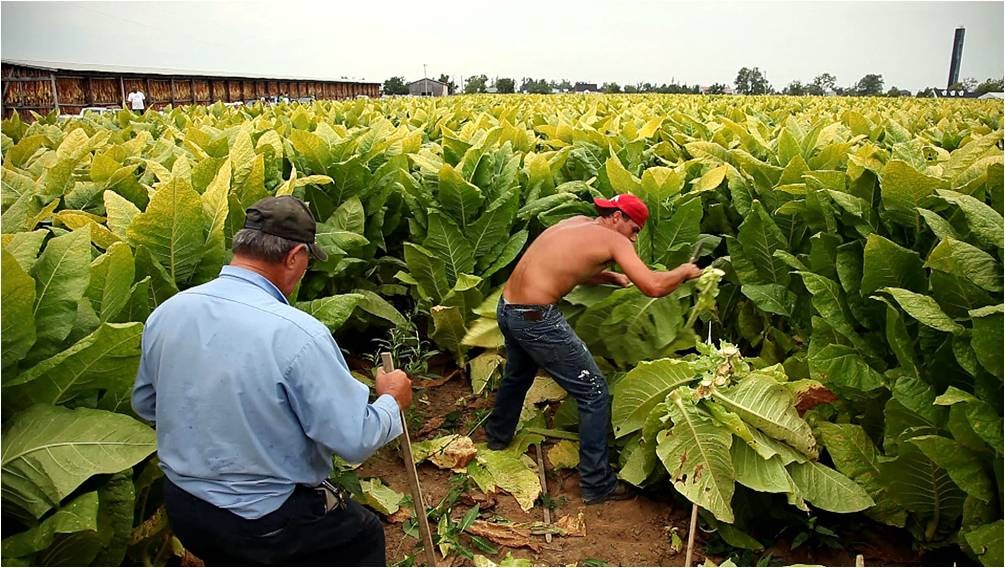 1Первичная кора корняПервичная кора корняПервичная кора корняПервичная кора корняПервичная кора корняПервичная кора корняПервичная кора корняПервичная кора корняПервичная кора корняПервичная кора корняПервичная кора корняПервичная кора корняПервичная кора корняПервичная кора корня2КсилемаКсилемаКсилемаКсилемаКсилемаКсилемаКсилемаКсилемаКсилемаКсилемаКсилемаКсилемаКсилемаКсилема3Основная ткань листаОсновная ткань листаОсновная ткань листаОсновная ткань листаОсновная ткань листаОсновная ткань листаОсновная ткань листаОсновная ткань листаОсновная ткань листаОсновная ткань листаОсновная ткань листаОсновная ткань листаОсновная ткань листаОсновная ткань листа4ЭндодермаЭндодермаЭндодермаЭндодермаЭндодермаЭндодермаЭндодермаЭндодермаЭндодермаЭндодермаЭндодермаЭндодермаЭндодермаЭндодерма5ПерициклПерициклПерициклПерициклПерициклПерициклПерициклПерициклПерициклПерициклПерициклПерициклПерициклПерициклОтвет1452314523145231452314523145231452314523145231452314523145231452314523Зоология, Онтогенез, Экология, ЭволюцияЗоология, Онтогенез, Экология, ЭволюцияЗоология, Онтогенез, Экология, ЭволюцияЗоология, Онтогенез, Экология, ЭволюцияЗоология, Онтогенез, Экология, ЭволюцияЗоология, Онтогенез, Экология, ЭволюцияЗоология, Онтогенез, Экология, ЭволюцияЗоология, Онтогенез, Экология, ЭволюцияЗоология, Онтогенез, Экология, ЭволюцияЗоология, Онтогенез, Экология, ЭволюцияЗоология, Онтогенез, Экология, ЭволюцияЗоология, Онтогенез, Экология, ЭволюцияЗоология, Онтогенез, Экология, ЭволюцияЗоология, Онтогенез, Экология, ЭволюцияЗоология, Онтогенез, Экология, Эволюция15.1Определите паразита и установите последовательность его цикла развития, начиная с инвазионной стадии для окончательного хозяина.Определите паразита и установите последовательность его цикла развития, начиная с инвазионной стадии для окончательного хозяина.Определите паразита и установите последовательность его цикла развития, начиная с инвазионной стадии для окончательного хозяина.Определите паразита и установите последовательность его цикла развития, начиная с инвазионной стадии для окончательного хозяина.Определите паразита и установите последовательность его цикла развития, начиная с инвазионной стадии для окончательного хозяина.Определите паразита и установите последовательность его цикла развития, начиная с инвазионной стадии для окончательного хозяина.Определите паразита и установите последовательность его цикла развития, начиная с инвазионной стадии для окончательного хозяина.Определите паразита и установите последовательность его цикла развития, начиная с инвазионной стадии для окончательного хозяина.Определите паразита и установите последовательность его цикла развития, начиная с инвазионной стадии для окончательного хозяина.Определите паразита и установите последовательность его цикла развития, начиная с инвазионной стадии для окончательного хозяина.Определите паразита и установите последовательность его цикла развития, начиная с инвазионной стадии для окончательного хозяина.Определите паразита и установите последовательность его цикла развития, начиная с инвазионной стадии для окончательного хозяина.Определите паразита и установите последовательность его цикла развития, начиная с инвазионной стадии для окончательного хозяина.Определите паразита и установите последовательность его цикла развития, начиная с инвазионной стадии для окончательного хозяина.А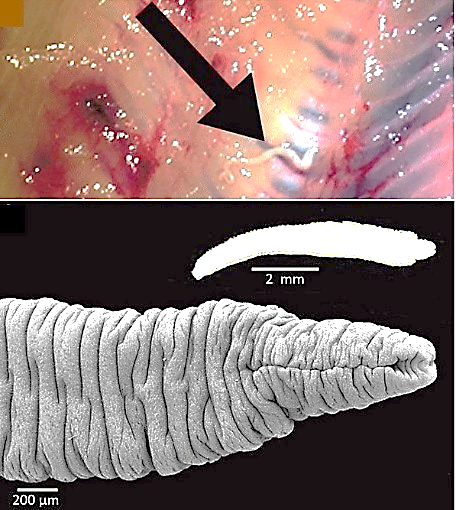 Б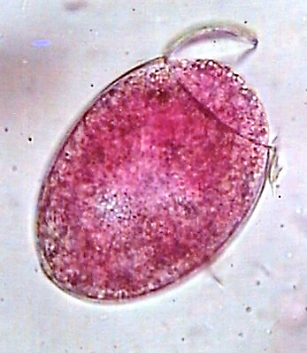 В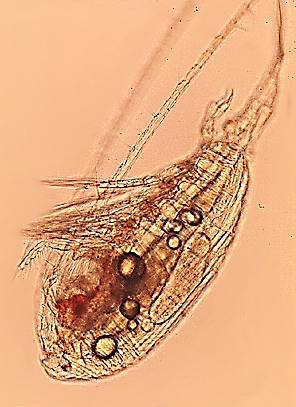 Г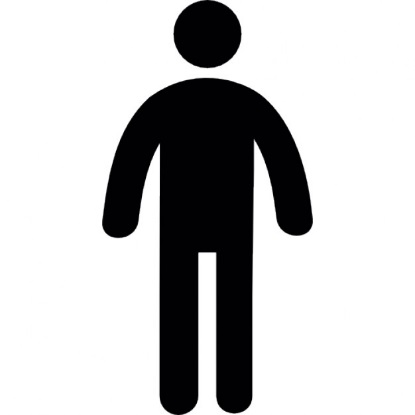 ОтветАГБВАГБВАГБВАГБВАГБВАГБВАГБВАГБВАГБВАГБВАГБВАГБВАГБВАГБВАнатомия, ФизиологияАнатомия, ФизиологияАнатомия, ФизиологияАнатомия, ФизиологияАнатомия, ФизиологияАнатомия, ФизиологияАнатомия, ФизиологияАнатомия, ФизиологияАнатомия, ФизиологияАнатомия, ФизиологияАнатомия, ФизиологияАнатомия, ФизиологияАнатомия, ФизиологияАнатомия, ФизиологияАнатомия, Физиология16.1Установите последовательность регуляции дыхания, начиная с процесса возникновения вдоха:Установите последовательность регуляции дыхания, начиная с процесса возникновения вдоха:Установите последовательность регуляции дыхания, начиная с процесса возникновения вдоха:Установите последовательность регуляции дыхания, начиная с процесса возникновения вдоха:Установите последовательность регуляции дыхания, начиная с процесса возникновения вдоха:Установите последовательность регуляции дыхания, начиная с процесса возникновения вдоха:Установите последовательность регуляции дыхания, начиная с процесса возникновения вдоха:Установите последовательность регуляции дыхания, начиная с процесса возникновения вдоха:Установите последовательность регуляции дыхания, начиная с процесса возникновения вдоха:Установите последовательность регуляции дыхания, начиная с процесса возникновения вдоха:Установите последовательность регуляции дыхания, начиная с процесса возникновения вдоха:Установите последовательность регуляции дыхания, начиная с процесса возникновения вдоха:Установите последовательность регуляции дыхания, начиная с процесса возникновения вдоха:Установите последовательность регуляции дыхания, начиная с процесса возникновения вдоха:16.1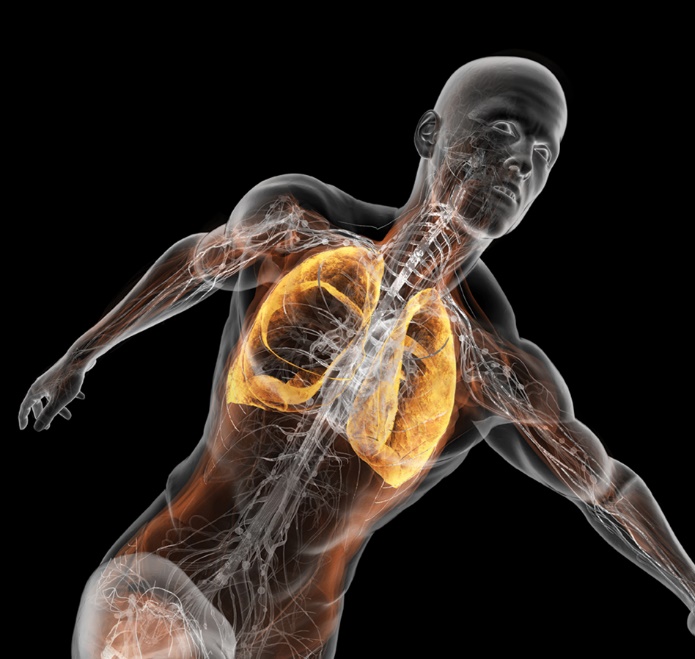 1Возбуждение передается в мотонейроны спинного мозгаВозбуждение передается в мотонейроны спинного мозгаВозбуждение передается в мотонейроны спинного мозгаВозбуждение передается в мотонейроны спинного мозгаВозбуждение передается в мотонейроны спинного мозгаВозбуждение передается в мотонейроны спинного мозгаВозбуждение передается в мотонейроны спинного мозгаВозбуждение передается в мотонейроны спинного мозгаВозбуждение передается в мотонейроны спинного мозгаВозбуждение передается в мотонейроны спинного мозгаВозбуждение передается в мотонейроны спинного мозгаВозбуждение передается в мотонейроны спинного мозгаВозбуждение передается в мотонейроны спинного мозгаВозбуждение передается в мотонейроны спинного мозга2При повышении содержания углекислого газа в крови, хеморецепторы сонных артерий и аорты посылают нервные импульсы в дыхательный центр         При повышении содержания углекислого газа в крови, хеморецепторы сонных артерий и аорты посылают нервные импульсы в дыхательный центр         При повышении содержания углекислого газа в крови, хеморецепторы сонных артерий и аорты посылают нервные импульсы в дыхательный центр         При повышении содержания углекислого газа в крови, хеморецепторы сонных артерий и аорты посылают нервные импульсы в дыхательный центр         При повышении содержания углекислого газа в крови, хеморецепторы сонных артерий и аорты посылают нервные импульсы в дыхательный центр         При повышении содержания углекислого газа в крови, хеморецепторы сонных артерий и аорты посылают нервные импульсы в дыхательный центр         При повышении содержания углекислого газа в крови, хеморецепторы сонных артерий и аорты посылают нервные импульсы в дыхательный центр         При повышении содержания углекислого газа в крови, хеморецепторы сонных артерий и аорты посылают нервные импульсы в дыхательный центр         При повышении содержания углекислого газа в крови, хеморецепторы сонных артерий и аорты посылают нервные импульсы в дыхательный центр         При повышении содержания углекислого газа в крови, хеморецепторы сонных артерий и аорты посылают нервные импульсы в дыхательный центр         При повышении содержания углекислого газа в крови, хеморецепторы сонных артерий и аорты посылают нервные импульсы в дыхательный центр         При повышении содержания углекислого газа в крови, хеморецепторы сонных артерий и аорты посылают нервные импульсы в дыхательный центр         При повышении содержания углекислого газа в крови, хеморецепторы сонных артерий и аорты посылают нервные импульсы в дыхательный центр         При повышении содержания углекислого газа в крови, хеморецепторы сонных артерий и аорты посылают нервные импульсы в дыхательный центр         3Легкие расширяются, в результате чего раздражаются рецепторы растяжения легкихЛегкие расширяются, в результате чего раздражаются рецепторы растяжения легкихЛегкие расширяются, в результате чего раздражаются рецепторы растяжения легкихЛегкие расширяются, в результате чего раздражаются рецепторы растяжения легкихЛегкие расширяются, в результате чего раздражаются рецепторы растяжения легкихЛегкие расширяются, в результате чего раздражаются рецепторы растяжения легкихЛегкие расширяются, в результате чего раздражаются рецепторы растяжения легкихЛегкие расширяются, в результате чего раздражаются рецепторы растяжения легкихЛегкие расширяются, в результате чего раздражаются рецепторы растяжения легкихЛегкие расширяются, в результате чего раздражаются рецепторы растяжения легкихЛегкие расширяются, в результате чего раздражаются рецепторы растяжения легкихЛегкие расширяются, в результате чего раздражаются рецепторы растяжения легкихЛегкие расширяются, в результате чего раздражаются рецепторы растяжения легкихЛегкие расширяются, в результате чего раздражаются рецепторы растяжения легких4По чувствительным волокнам блуждающего нерва импульсы поступают в дыхательный центр продолговатого мозга, вызывая торможение центра вдоха и возбуждение центра выдоха         По чувствительным волокнам блуждающего нерва импульсы поступают в дыхательный центр продолговатого мозга, вызывая торможение центра вдоха и возбуждение центра выдоха         По чувствительным волокнам блуждающего нерва импульсы поступают в дыхательный центр продолговатого мозга, вызывая торможение центра вдоха и возбуждение центра выдоха         По чувствительным волокнам блуждающего нерва импульсы поступают в дыхательный центр продолговатого мозга, вызывая торможение центра вдоха и возбуждение центра выдоха         По чувствительным волокнам блуждающего нерва импульсы поступают в дыхательный центр продолговатого мозга, вызывая торможение центра вдоха и возбуждение центра выдоха         По чувствительным волокнам блуждающего нерва импульсы поступают в дыхательный центр продолговатого мозга, вызывая торможение центра вдоха и возбуждение центра выдоха         По чувствительным волокнам блуждающего нерва импульсы поступают в дыхательный центр продолговатого мозга, вызывая торможение центра вдоха и возбуждение центра выдоха         По чувствительным волокнам блуждающего нерва импульсы поступают в дыхательный центр продолговатого мозга, вызывая торможение центра вдоха и возбуждение центра выдоха         По чувствительным волокнам блуждающего нерва импульсы поступают в дыхательный центр продолговатого мозга, вызывая торможение центра вдоха и возбуждение центра выдоха         По чувствительным волокнам блуждающего нерва импульсы поступают в дыхательный центр продолговатого мозга, вызывая торможение центра вдоха и возбуждение центра выдоха         По чувствительным волокнам блуждающего нерва импульсы поступают в дыхательный центр продолговатого мозга, вызывая торможение центра вдоха и возбуждение центра выдоха         По чувствительным волокнам блуждающего нерва импульсы поступают в дыхательный центр продолговатого мозга, вызывая торможение центра вдоха и возбуждение центра выдоха         По чувствительным волокнам блуждающего нерва импульсы поступают в дыхательный центр продолговатого мозга, вызывая торможение центра вдоха и возбуждение центра выдоха         По чувствительным волокнам блуждающего нерва импульсы поступают в дыхательный центр продолговатого мозга, вызывая торможение центра вдоха и возбуждение центра выдоха         5По центробежным волокнам импульсы поступают к наружным межреберным мышцам и диафрагме, вызывая сокращение мышцПо центробежным волокнам импульсы поступают к наружным межреберным мышцам и диафрагме, вызывая сокращение мышцПо центробежным волокнам импульсы поступают к наружным межреберным мышцам и диафрагме, вызывая сокращение мышцПо центробежным волокнам импульсы поступают к наружным межреберным мышцам и диафрагме, вызывая сокращение мышцПо центробежным волокнам импульсы поступают к наружным межреберным мышцам и диафрагме, вызывая сокращение мышцПо центробежным волокнам импульсы поступают к наружным межреберным мышцам и диафрагме, вызывая сокращение мышцПо центробежным волокнам импульсы поступают к наружным межреберным мышцам и диафрагме, вызывая сокращение мышцПо центробежным волокнам импульсы поступают к наружным межреберным мышцам и диафрагме, вызывая сокращение мышцПо центробежным волокнам импульсы поступают к наружным межреберным мышцам и диафрагме, вызывая сокращение мышцПо центробежным волокнам импульсы поступают к наружным межреберным мышцам и диафрагме, вызывая сокращение мышцПо центробежным волокнам импульсы поступают к наружным межреберным мышцам и диафрагме, вызывая сокращение мышцПо центробежным волокнам импульсы поступают к наружным межреберным мышцам и диафрагме, вызывая сокращение мышцПо центробежным волокнам импульсы поступают к наружным межреберным мышцам и диафрагме, вызывая сокращение мышцПо центробежным волокнам импульсы поступают к наружным межреберным мышцам и диафрагме, вызывая сокращение мышц6Легкие спадаются, импульсы от рецепторов растяжения не поступают и центр выдоха отключаетсяЛегкие спадаются, импульсы от рецепторов растяжения не поступают и центр выдоха отключаетсяЛегкие спадаются, импульсы от рецепторов растяжения не поступают и центр выдоха отключаетсяЛегкие спадаются, импульсы от рецепторов растяжения не поступают и центр выдоха отключаетсяЛегкие спадаются, импульсы от рецепторов растяжения не поступают и центр выдоха отключаетсяЛегкие спадаются, импульсы от рецепторов растяжения не поступают и центр выдоха отключаетсяЛегкие спадаются, импульсы от рецепторов растяжения не поступают и центр выдоха отключаетсяЛегкие спадаются, импульсы от рецепторов растяжения не поступают и центр выдоха отключаетсяЛегкие спадаются, импульсы от рецепторов растяжения не поступают и центр выдоха отключаетсяЛегкие спадаются, импульсы от рецепторов растяжения не поступают и центр выдоха отключаетсяЛегкие спадаются, импульсы от рецепторов растяжения не поступают и центр выдоха отключаетсяЛегкие спадаются, импульсы от рецепторов растяжения не поступают и центр выдоха отключаетсяЛегкие спадаются, импульсы от рецепторов растяжения не поступают и центр выдоха отключаетсяЛегкие спадаются, импульсы от рецепторов растяжения не поступают и центр выдоха отключается7В результате происходит выдохВ результате происходит выдохВ результате происходит выдохВ результате происходит выдохВ результате происходит выдохВ результате происходит выдохВ результате происходит выдохВ результате происходит выдохВ результате происходит выдохВ результате происходит выдохВ результате происходит выдохВ результате происходит выдохВ результате происходит выдохВ результате происходит выдох8Возбуждение центра вдоха продолговатого мозгаВозбуждение центра вдоха продолговатого мозгаВозбуждение центра вдоха продолговатого мозгаВозбуждение центра вдоха продолговатого мозгаВозбуждение центра вдоха продолговатого мозгаВозбуждение центра вдоха продолговатого мозгаВозбуждение центра вдоха продолговатого мозгаВозбуждение центра вдоха продолговатого мозгаВозбуждение центра вдоха продолговатого мозгаВозбуждение центра вдоха продолговатого мозгаВозбуждение центра вдоха продолговатого мозгаВозбуждение центра вдоха продолговатого мозгаВозбуждение центра вдоха продолговатого мозгаВозбуждение центра вдоха продолговатого мозгаОтвет2815346728153467281534672815346728153467281534672815346728153467281534672815346728153467281534672815346728153467Анатомия, ФизиологияАнатомия, ФизиологияАнатомия, ФизиологияАнатомия, ФизиологияАнатомия, ФизиологияАнатомия, ФизиологияАнатомия, ФизиологияАнатомия, ФизиологияАнатомия, ФизиологияАнатомия, ФизиологияАнатомия, ФизиологияАнатомия, ФизиологияАнатомия, ФизиологияАнатомия, ФизиологияАнатомия, Физиология16.2Установите последовательность возникновения безусловно рефлекторного отделения желудочного сока:Установите последовательность возникновения безусловно рефлекторного отделения желудочного сока:Установите последовательность возникновения безусловно рефлекторного отделения желудочного сока:Установите последовательность возникновения безусловно рефлекторного отделения желудочного сока:Установите последовательность возникновения безусловно рефлекторного отделения желудочного сока:Установите последовательность возникновения безусловно рефлекторного отделения желудочного сока:Установите последовательность возникновения безусловно рефлекторного отделения желудочного сока:Установите последовательность возникновения безусловно рефлекторного отделения желудочного сока:Установите последовательность возникновения безусловно рефлекторного отделения желудочного сока:Установите последовательность возникновения безусловно рефлекторного отделения желудочного сока:Установите последовательность возникновения безусловно рефлекторного отделения желудочного сока:Установите последовательность возникновения безусловно рефлекторного отделения желудочного сока:Установите последовательность возникновения безусловно рефлекторного отделения желудочного сока:Установите последовательность возникновения безусловно рефлекторного отделения желудочного сока:16.2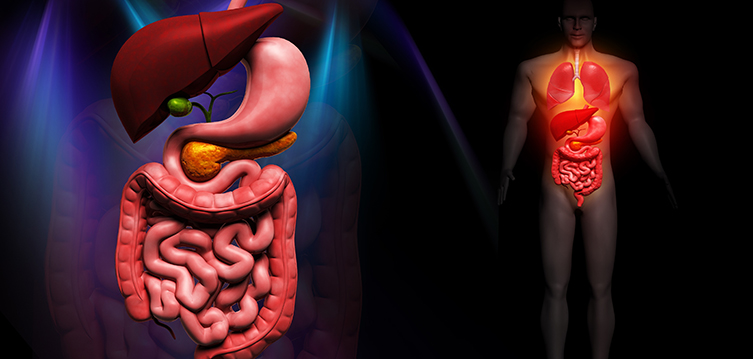 1Передача возбуждения к железам желудка по волокнам блуждающего нерваПередача возбуждения к железам желудка по волокнам блуждающего нерваПередача возбуждения к железам желудка по волокнам блуждающего нерваПередача возбуждения к железам желудка по волокнам блуждающего нерваПередача возбуждения к железам желудка по волокнам блуждающего нерваПередача возбуждения к железам желудка по волокнам блуждающего нерваПередача возбуждения к железам желудка по волокнам блуждающего нерваПередача возбуждения к железам желудка по волокнам блуждающего нерваПередача возбуждения к железам желудка по волокнам блуждающего нерваПередача возбуждения к железам желудка по волокнам блуждающего нерваПередача возбуждения к железам желудка по волокнам блуждающего нерваПередача возбуждения к железам желудка по волокнам блуждающего нерваПередача возбуждения к железам желудка по волокнам блуждающего нерваПередача возбуждения к железам желудка по волокнам блуждающего нерва2Раздражение рецепторов ротовой полости пищейРаздражение рецепторов ротовой полости пищейРаздражение рецепторов ротовой полости пищейРаздражение рецепторов ротовой полости пищейРаздражение рецепторов ротовой полости пищейРаздражение рецепторов ротовой полости пищейРаздражение рецепторов ротовой полости пищейРаздражение рецепторов ротовой полости пищейРаздражение рецепторов ротовой полости пищейРаздражение рецепторов ротовой полости пищейРаздражение рецепторов ротовой полости пищейРаздражение рецепторов ротовой полости пищейРаздражение рецепторов ротовой полости пищейРаздражение рецепторов ротовой полости пищей3Поступление импульсов в центры сокоотделительных рефлексов, находящиеся в продолговатом мозге и гипоталамусеПоступление импульсов в центры сокоотделительных рефлексов, находящиеся в продолговатом мозге и гипоталамусеПоступление импульсов в центры сокоотделительных рефлексов, находящиеся в продолговатом мозге и гипоталамусеПоступление импульсов в центры сокоотделительных рефлексов, находящиеся в продолговатом мозге и гипоталамусеПоступление импульсов в центры сокоотделительных рефлексов, находящиеся в продолговатом мозге и гипоталамусеПоступление импульсов в центры сокоотделительных рефлексов, находящиеся в продолговатом мозге и гипоталамусеПоступление импульсов в центры сокоотделительных рефлексов, находящиеся в продолговатом мозге и гипоталамусеПоступление импульсов в центры сокоотделительных рефлексов, находящиеся в продолговатом мозге и гипоталамусеПоступление импульсов в центры сокоотделительных рефлексов, находящиеся в продолговатом мозге и гипоталамусеПоступление импульсов в центры сокоотделительных рефлексов, находящиеся в продолговатом мозге и гипоталамусеПоступление импульсов в центры сокоотделительных рефлексов, находящиеся в продолговатом мозге и гипоталамусеПоступление импульсов в центры сокоотделительных рефлексов, находящиеся в продолговатом мозге и гипоталамусеПоступление импульсов в центры сокоотделительных рефлексов, находящиеся в продолговатом мозге и гипоталамусеПоступление импульсов в центры сокоотделительных рефлексов, находящиеся в продолговатом мозге и гипоталамусе4Передача возбуждения по чувствительным нейронам в составе чувствительных волоконПередача возбуждения по чувствительным нейронам в составе чувствительных волоконПередача возбуждения по чувствительным нейронам в составе чувствительных волоконПередача возбуждения по чувствительным нейронам в составе чувствительных волоконПередача возбуждения по чувствительным нейронам в составе чувствительных волоконПередача возбуждения по чувствительным нейронам в составе чувствительных волоконПередача возбуждения по чувствительным нейронам в составе чувствительных волоконПередача возбуждения по чувствительным нейронам в составе чувствительных волоконПередача возбуждения по чувствительным нейронам в составе чувствительных волоконПередача возбуждения по чувствительным нейронам в составе чувствительных волоконПередача возбуждения по чувствительным нейронам в составе чувствительных волоконПередача возбуждения по чувствительным нейронам в составе чувствительных волоконПередача возбуждения по чувствительным нейронам в составе чувствительных волоконПередача возбуждения по чувствительным нейронам в составе чувствительных волокон5Передача возбуждения по двигательным нейронамПередача возбуждения по двигательным нейронамПередача возбуждения по двигательным нейронамПередача возбуждения по двигательным нейронамПередача возбуждения по двигательным нейронамПередача возбуждения по двигательным нейронамПередача возбуждения по двигательным нейронамПередача возбуждения по двигательным нейронамПередача возбуждения по двигательным нейронамПередача возбуждения по двигательным нейронамПередача возбуждения по двигательным нейронамПередача возбуждения по двигательным нейронамПередача возбуждения по двигательным нейронамПередача возбуждения по двигательным нейронам6Отделение желудочного сокаОтделение желудочного сокаОтделение желудочного сокаОтделение желудочного сокаОтделение желудочного сокаОтделение желудочного сокаОтделение желудочного сокаОтделение желудочного сокаОтделение желудочного сокаОтделение желудочного сокаОтделение желудочного сокаОтделение желудочного сокаОтделение желудочного сокаОтделение желудочного сокаОтвет243516243516243516243516243516243516243516243516243516243516243516243516243516243516Анатомия, ФизиологияАнатомия, ФизиологияАнатомия, ФизиологияАнатомия, ФизиологияАнатомия, ФизиологияАнатомия, ФизиологияАнатомия, ФизиологияАнатомия, ФизиологияАнатомия, ФизиологияАнатомия, ФизиологияАнатомия, ФизиологияАнатомия, ФизиологияАнатомия, ФизиологияАнатомия, ФизиологияАнатомия, Физиология16.3Установите последовательность механизма восприятия звука:Установите последовательность механизма восприятия звука:Установите последовательность механизма восприятия звука:Установите последовательность механизма восприятия звука:Установите последовательность механизма восприятия звука:Установите последовательность механизма восприятия звука:Установите последовательность механизма восприятия звука:Установите последовательность механизма восприятия звука:Установите последовательность механизма восприятия звука:Установите последовательность механизма восприятия звука:Установите последовательность механизма восприятия звука:Установите последовательность механизма восприятия звука:Установите последовательность механизма восприятия звука:Установите последовательность механизма восприятия звука:16.3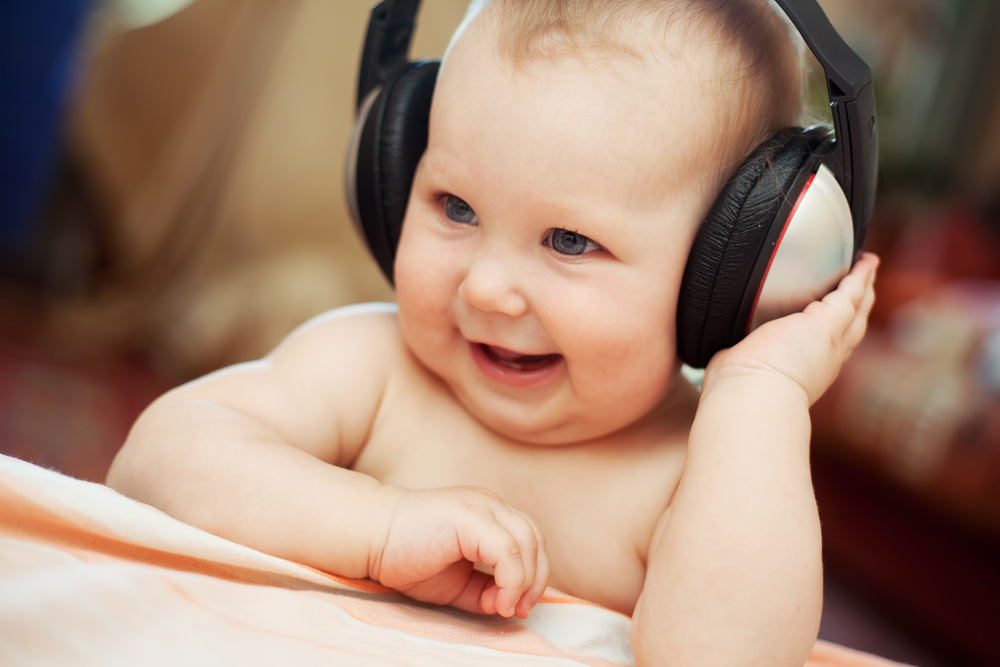 1Звуковая волна колеблет барабанную перепонкуЗвуковая волна колеблет барабанную перепонкуЗвуковая волна колеблет барабанную перепонкуЗвуковая волна колеблет барабанную перепонкуЗвуковая волна колеблет барабанную перепонкуЗвуковая волна колеблет барабанную перепонкуЗвуковая волна колеблет барабанную перепонкуЗвуковая волна колеблет барабанную перепонкуЗвуковая волна колеблет барабанную перепонкуЗвуковая волна колеблет барабанную перепонкуЗвуковая волна колеблет барабанную перепонкуЗвуковая волна колеблет барабанную перепонкуЗвуковая волна колеблет барабанную перепонкуЗвуковая волна колеблет барабанную перепонку2Колебание жидкости в улиткеКолебание жидкости в улиткеКолебание жидкости в улиткеКолебание жидкости в улиткеКолебание жидкости в улиткеКолебание жидкости в улиткеКолебание жидкости в улиткеКолебание жидкости в улиткеКолебание жидкости в улиткеКолебание жидкости в улиткеКолебание жидкости в улиткеКолебание жидкости в улиткеКолебание жидкости в улиткеКолебание жидкости в улитке3Анализ и синтез поступающей информации, возникновение слухового ощущенияАнализ и синтез поступающей информации, возникновение слухового ощущенияАнализ и синтез поступающей информации, возникновение слухового ощущенияАнализ и синтез поступающей информации, возникновение слухового ощущенияАнализ и синтез поступающей информации, возникновение слухового ощущенияАнализ и синтез поступающей информации, возникновение слухового ощущенияАнализ и синтез поступающей информации, возникновение слухового ощущенияАнализ и синтез поступающей информации, возникновение слухового ощущенияАнализ и синтез поступающей информации, возникновение слухового ощущенияАнализ и синтез поступающей информации, возникновение слухового ощущенияАнализ и синтез поступающей информации, возникновение слухового ощущенияАнализ и синтез поступающей информации, возникновение слухового ощущенияАнализ и синтез поступающей информации, возникновение слухового ощущенияАнализ и синтез поступающей информации, возникновение слухового ощущения4Рецепторные клетки касаются кроющей мембраныРецепторные клетки касаются кроющей мембраныРецепторные клетки касаются кроющей мембраныРецепторные клетки касаются кроющей мембраныРецепторные клетки касаются кроющей мембраныРецепторные клетки касаются кроющей мембраныРецепторные клетки касаются кроющей мембраныРецепторные клетки касаются кроющей мембраныРецепторные клетки касаются кроющей мембраныРецепторные клетки касаются кроющей мембраныРецепторные клетки касаются кроющей мембраныРецепторные клетки касаются кроющей мембраныРецепторные клетки касаются кроющей мембраныРецепторные клетки касаются кроющей мембраны5Колебание слуховых косточекКолебание слуховых косточекКолебание слуховых косточекКолебание слуховых косточекКолебание слуховых косточекКолебание слуховых косточекКолебание слуховых косточекКолебание слуховых косточекКолебание слуховых косточекКолебание слуховых косточекКолебание слуховых косточекКолебание слуховых косточекКолебание слуховых косточекКолебание слуховых косточек6Колебание основной мембраныКолебание основной мембраныКолебание основной мембраныКолебание основной мембраныКолебание основной мембраныКолебание основной мембраныКолебание основной мембраныКолебание основной мембраныКолебание основной мембраныКолебание основной мембраныКолебание основной мембраныКолебание основной мембраныКолебание основной мембраныКолебание основной мембраны7Возникновение возбуждения, которое передаётся по слуховому нервуВозникновение возбуждения, которое передаётся по слуховому нервуВозникновение возбуждения, которое передаётся по слуховому нервуВозникновение возбуждения, которое передаётся по слуховому нервуВозникновение возбуждения, которое передаётся по слуховому нервуВозникновение возбуждения, которое передаётся по слуховому нервуВозникновение возбуждения, которое передаётся по слуховому нервуВозникновение возбуждения, которое передаётся по слуховому нервуВозникновение возбуждения, которое передаётся по слуховому нервуВозникновение возбуждения, которое передаётся по слуховому нервуВозникновение возбуждения, которое передаётся по слуховому нервуВозникновение возбуждения, которое передаётся по слуховому нервуВозникновение возбуждения, которое передаётся по слуховому нервуВозникновение возбуждения, которое передаётся по слуховому нерву8Возбуждение подкорковых центров среднего мозгаВозбуждение подкорковых центров среднего мозгаВозбуждение подкорковых центров среднего мозгаВозбуждение подкорковых центров среднего мозгаВозбуждение подкорковых центров среднего мозгаВозбуждение подкорковых центров среднего мозгаВозбуждение подкорковых центров среднего мозгаВозбуждение подкорковых центров среднего мозгаВозбуждение подкорковых центров среднего мозгаВозбуждение подкорковых центров среднего мозгаВозбуждение подкорковых центров среднего мозгаВозбуждение подкорковых центров среднего мозгаВозбуждение подкорковых центров среднего мозгаВозбуждение подкорковых центров среднего мозга9Возбуждение коры больших полушарий в височных доляхВозбуждение коры больших полушарий в височных доляхВозбуждение коры больших полушарий в височных доляхВозбуждение коры больших полушарий в височных доляхВозбуждение коры больших полушарий в височных доляхВозбуждение коры больших полушарий в височных доляхВозбуждение коры больших полушарий в височных доляхВозбуждение коры больших полушарий в височных доляхВозбуждение коры больших полушарий в височных доляхВозбуждение коры больших полушарий в височных доляхВозбуждение коры больших полушарий в височных доляхВозбуждение коры больших полушарий в височных доляхВозбуждение коры больших полушарий в височных доляхВозбуждение коры больших полушарий в височных доляхОтвет152647893152647893152647893152647893152647893152647893152647893152647893152647893152647893152647893152647893152647893152647893Анатомия, ФизиологияАнатомия, ФизиологияАнатомия, ФизиологияАнатомия, ФизиологияАнатомия, ФизиологияАнатомия, ФизиологияАнатомия, ФизиологияАнатомия, ФизиологияАнатомия, ФизиологияАнатомия, ФизиологияАнатомия, ФизиологияАнатомия, ФизиологияАнатомия, ФизиологияАнатомия, ФизиологияАнатомия, Физиология16.4Установите последовательность процессов менструального цикла:Установите последовательность процессов менструального цикла:Установите последовательность процессов менструального цикла:Установите последовательность процессов менструального цикла:Установите последовательность процессов менструального цикла:Установите последовательность процессов менструального цикла:Установите последовательность процессов менструального цикла:Установите последовательность процессов менструального цикла:Установите последовательность процессов менструального цикла:Установите последовательность процессов менструального цикла:Установите последовательность процессов менструального цикла:Установите последовательность процессов менструального цикла:Установите последовательность процессов менструального цикла:Установите последовательность процессов менструального цикла:16.4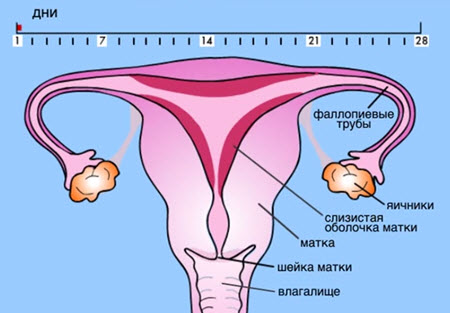 1Гипофиз выделяет фолликулостимулирующий гормонГипофиз выделяет фолликулостимулирующий гормонГипофиз выделяет фолликулостимулирующий гормонГипофиз выделяет фолликулостимулирующий гормонГипофиз выделяет фолликулостимулирующий гормонГипофиз выделяет фолликулостимулирующий гормонГипофиз выделяет фолликулостимулирующий гормонГипофиз выделяет фолликулостимулирующий гормонГипофиз выделяет фолликулостимулирующий гормонГипофиз выделяет фолликулостимулирующий гормонГипофиз выделяет фолликулостимулирующий гормонГипофиз выделяет фолликулостимулирующий гормонГипофиз выделяет фолликулостимулирующий гормонГипофиз выделяет фолликулостимулирующий гормон2Развивается фолликулРазвивается фолликулРазвивается фолликулРазвивается фолликулРазвивается фолликулРазвивается фолликулРазвивается фолликулРазвивается фолликулРазвивается фолликулРазвивается фолликулРазвивается фолликулРазвивается фолликулРазвивается фолликулРазвивается фолликул3Овуляция Овуляция Овуляция Овуляция Овуляция Овуляция Овуляция Овуляция Овуляция Овуляция Овуляция Овуляция Овуляция Овуляция 4Формирование временной железы внутренней секреции – жёлтого телаФормирование временной железы внутренней секреции – жёлтого телаФормирование временной железы внутренней секреции – жёлтого телаФормирование временной железы внутренней секреции – жёлтого телаФормирование временной железы внутренней секреции – жёлтого телаФормирование временной железы внутренней секреции – жёлтого телаФормирование временной железы внутренней секреции – жёлтого телаФормирование временной железы внутренней секреции – жёлтого телаФормирование временной железы внутренней секреции – жёлтого телаФормирование временной железы внутренней секреции – жёлтого телаФормирование временной железы внутренней секреции – жёлтого телаФормирование временной железы внутренней секреции – жёлтого телаФормирование временной железы внутренней секреции – жёлтого телаФормирование временной железы внутренней секреции – жёлтого тела5Секреция лютеинизирующего гормонаСекреция лютеинизирующего гормонаСекреция лютеинизирующего гормонаСекреция лютеинизирующего гормонаСекреция лютеинизирующего гормонаСекреция лютеинизирующего гормонаСекреция лютеинизирующего гормонаСекреция лютеинизирующего гормонаСекреция лютеинизирующего гормонаСекреция лютеинизирующего гормонаСекреция лютеинизирующего гормонаСекреция лютеинизирующего гормонаСекреция лютеинизирующего гормонаСекреция лютеинизирующего гормона6Выделение гормона прогестерона Выделение гормона прогестерона Выделение гормона прогестерона Выделение гормона прогестерона Выделение гормона прогестерона Выделение гормона прогестерона Выделение гормона прогестерона Выделение гормона прогестерона Выделение гормона прогестерона Выделение гормона прогестерона Выделение гормона прогестерона Выделение гормона прогестерона Выделение гормона прогестерона Выделение гормона прогестерона 7Разрушение жёлтого телаРазрушение жёлтого телаРазрушение жёлтого телаРазрушение жёлтого телаРазрушение жёлтого телаРазрушение жёлтого телаРазрушение жёлтого телаРазрушение жёлтого телаРазрушение жёлтого телаРазрушение жёлтого телаРазрушение жёлтого телаРазрушение жёлтого телаРазрушение жёлтого телаРазрушение жёлтого тела8Задержка развития следующего фолликула, подготовка матки к приёму оплодотворённой яйцеклеткиЗадержка развития следующего фолликула, подготовка матки к приёму оплодотворённой яйцеклеткиЗадержка развития следующего фолликула, подготовка матки к приёму оплодотворённой яйцеклеткиЗадержка развития следующего фолликула, подготовка матки к приёму оплодотворённой яйцеклеткиЗадержка развития следующего фолликула, подготовка матки к приёму оплодотворённой яйцеклеткиЗадержка развития следующего фолликула, подготовка матки к приёму оплодотворённой яйцеклеткиЗадержка развития следующего фолликула, подготовка матки к приёму оплодотворённой яйцеклеткиЗадержка развития следующего фолликула, подготовка матки к приёму оплодотворённой яйцеклеткиЗадержка развития следующего фолликула, подготовка матки к приёму оплодотворённой яйцеклеткиЗадержка развития следующего фолликула, подготовка матки к приёму оплодотворённой яйцеклеткиЗадержка развития следующего фолликула, подготовка матки к приёму оплодотворённой яйцеклеткиЗадержка развития следующего фолликула, подготовка матки к приёму оплодотворённой яйцеклеткиЗадержка развития следующего фолликула, подготовка матки к приёму оплодотворённой яйцеклеткиЗадержка развития следующего фолликула, подготовка матки к приёму оплодотворённой яйцеклетки9Начало менструации, возобновление нового циклаНачало менструации, возобновление нового циклаНачало менструации, возобновление нового циклаНачало менструации, возобновление нового циклаНачало менструации, возобновление нового циклаНачало менструации, возобновление нового циклаНачало менструации, возобновление нового циклаНачало менструации, возобновление нового циклаНачало менструации, возобновление нового циклаНачало менструации, возобновление нового циклаНачало менструации, возобновление нового циклаНачало менструации, возобновление нового циклаНачало менструации, возобновление нового циклаНачало менструации, возобновление нового циклаОтвет125346879125346879125346879125346879125346879125346879125346879125346879125346879125346879125346879125346879125346879125346879Анатомия, ФизиологияАнатомия, ФизиологияАнатомия, ФизиологияАнатомия, ФизиологияАнатомия, ФизиологияАнатомия, ФизиологияАнатомия, ФизиологияАнатомия, ФизиологияАнатомия, ФизиологияАнатомия, ФизиологияАнатомия, ФизиологияАнатомия, ФизиологияАнатомия, ФизиологияАнатомия, ФизиологияАнатомия, Физиология16.5Установите последовательность событий, происходящих в синапсе при передаче возбуждения от одного нейрона другому:Установите последовательность событий, происходящих в синапсе при передаче возбуждения от одного нейрона другому:Установите последовательность событий, происходящих в синапсе при передаче возбуждения от одного нейрона другому:Установите последовательность событий, происходящих в синапсе при передаче возбуждения от одного нейрона другому:Установите последовательность событий, происходящих в синапсе при передаче возбуждения от одного нейрона другому:Установите последовательность событий, происходящих в синапсе при передаче возбуждения от одного нейрона другому:Установите последовательность событий, происходящих в синапсе при передаче возбуждения от одного нейрона другому:Установите последовательность событий, происходящих в синапсе при передаче возбуждения от одного нейрона другому:Установите последовательность событий, происходящих в синапсе при передаче возбуждения от одного нейрона другому:Установите последовательность событий, происходящих в синапсе при передаче возбуждения от одного нейрона другому:Установите последовательность событий, происходящих в синапсе при передаче возбуждения от одного нейрона другому:Установите последовательность событий, происходящих в синапсе при передаче возбуждения от одного нейрона другому:Установите последовательность событий, происходящих в синапсе при передаче возбуждения от одного нейрона другому:Установите последовательность событий, происходящих в синапсе при передаче возбуждения от одного нейрона другому:16.5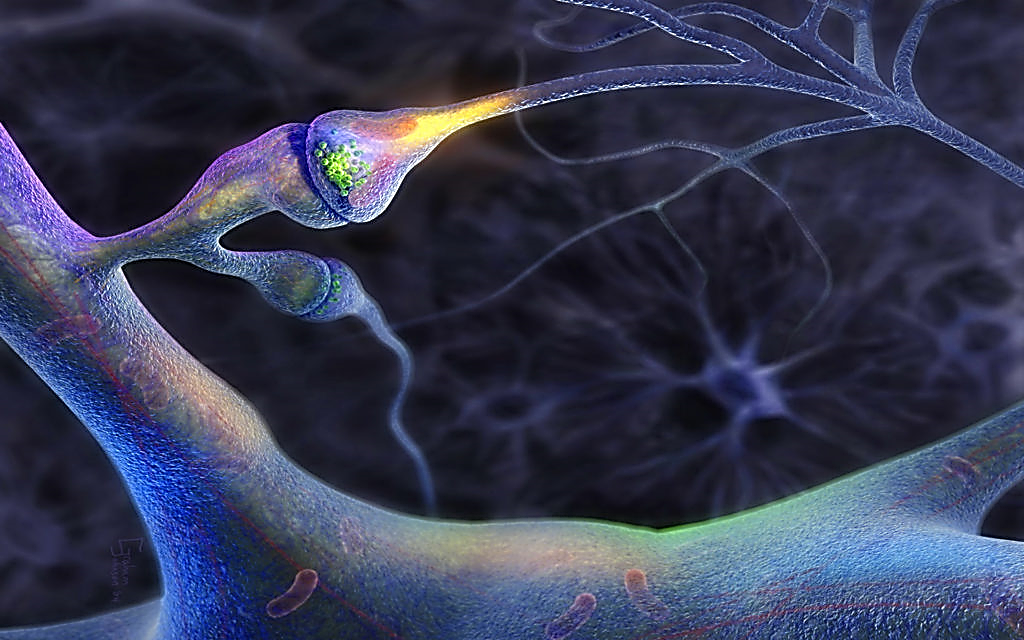 1Возникновение возбуждения на постсинаптической мембранеВозникновение возбуждения на постсинаптической мембранеВозникновение возбуждения на постсинаптической мембранеВозникновение возбуждения на постсинаптической мембранеВозникновение возбуждения на постсинаптической мембранеВозникновение возбуждения на постсинаптической мембранеВозникновение возбуждения на постсинаптической мембранеВозникновение возбуждения на постсинаптической мембранеВозникновение возбуждения на постсинаптической мембранеВозникновение возбуждения на постсинаптической мембранеВозникновение возбуждения на постсинаптической мембранеВозникновение возбуждения на постсинаптической мембранеВозникновение возбуждения на постсинаптической мембранеВозникновение возбуждения на постсинаптической мембране2Возбуждение достигает пресинаптической мембраныВозбуждение достигает пресинаптической мембраныВозбуждение достигает пресинаптической мембраныВозбуждение достигает пресинаптической мембраныВозбуждение достигает пресинаптической мембраныВозбуждение достигает пресинаптической мембраныВозбуждение достигает пресинаптической мембраныВозбуждение достигает пресинаптической мембраныВозбуждение достигает пресинаптической мембраныВозбуждение достигает пресинаптической мембраныВозбуждение достигает пресинаптической мембраныВозбуждение достигает пресинаптической мембраныВозбуждение достигает пресинаптической мембраныВозбуждение достигает пресинаптической мембраны3Избирательное изменение проницаемости постсинаптической мембраны Избирательное изменение проницаемости постсинаптической мембраны Избирательное изменение проницаемости постсинаптической мембраны Избирательное изменение проницаемости постсинаптической мембраны Избирательное изменение проницаемости постсинаптической мембраны Избирательное изменение проницаемости постсинаптической мембраны Избирательное изменение проницаемости постсинаптической мембраны Избирательное изменение проницаемости постсинаптической мембраны Избирательное изменение проницаемости постсинаптической мембраны Избирательное изменение проницаемости постсинаптической мембраны Избирательное изменение проницаемости постсинаптической мембраны Избирательное изменение проницаемости постсинаптической мембраны Избирательное изменение проницаемости постсинаптической мембраны Избирательное изменение проницаемости постсинаптической мембраны 4Экзоцитоз медиатора Экзоцитоз медиатора Экзоцитоз медиатора Экзоцитоз медиатора Экзоцитоз медиатора Экзоцитоз медиатора Экзоцитоз медиатора Экзоцитоз медиатора Экзоцитоз медиатора Экзоцитоз медиатора Экзоцитоз медиатора Экзоцитоз медиатора Экзоцитоз медиатора Экзоцитоз медиатора 5Ферментативный гидролиз молекул медиатораФерментативный гидролиз молекул медиатораФерментативный гидролиз молекул медиатораФерментативный гидролиз молекул медиатораФерментативный гидролиз молекул медиатораФерментативный гидролиз молекул медиатораФерментативный гидролиз молекул медиатораФерментативный гидролиз молекул медиатораФерментативный гидролиз молекул медиатораФерментативный гидролиз молекул медиатораФерментативный гидролиз молекул медиатораФерментативный гидролиз молекул медиатораФерментативный гидролиз молекул медиатораФерментативный гидролиз молекул медиатора6Взаимодействие медиатора с ионотропным рецепторомВзаимодействие медиатора с ионотропным рецепторомВзаимодействие медиатора с ионотропным рецепторомВзаимодействие медиатора с ионотропным рецепторомВзаимодействие медиатора с ионотропным рецепторомВзаимодействие медиатора с ионотропным рецепторомВзаимодействие медиатора с ионотропным рецепторомВзаимодействие медиатора с ионотропным рецепторомВзаимодействие медиатора с ионотропным рецепторомВзаимодействие медиатора с ионотропным рецепторомВзаимодействие медиатора с ионотропным рецепторомВзаимодействие медиатора с ионотропным рецепторомВзаимодействие медиатора с ионотропным рецепторомВзаимодействие медиатора с ионотропным рецептором7Медиатор «пересекает» синаптическую щельМедиатор «пересекает» синаптическую щельМедиатор «пересекает» синаптическую щельМедиатор «пересекает» синаптическую щельМедиатор «пересекает» синаптическую щельМедиатор «пересекает» синаптическую щельМедиатор «пересекает» синаптическую щельМедиатор «пересекает» синаптическую щельМедиатор «пересекает» синаптическую щельМедиатор «пересекает» синаптическую щельМедиатор «пересекает» синаптическую щельМедиатор «пересекает» синаптическую щельМедиатор «пересекает» синаптическую щельМедиатор «пересекает» синаптическую щельОтвет24763152476315247631524763152476315247631524763152476315247631524763152476315247631524763152476315Цитология, ГенетикаЦитология, ГенетикаЦитология, ГенетикаЦитология, ГенетикаЦитология, ГенетикаЦитология, ГенетикаЦитология, ГенетикаЦитология, ГенетикаЦитология, ГенетикаЦитология, ГенетикаЦитология, ГенетикаЦитология, ГенетикаЦитология, ГенетикаЦитология, ГенетикаЦитология, Генетика17.1Проанализируйте схему и определите номера правильных суждений:Проанализируйте схему и определите номера правильных суждений:Проанализируйте схему и определите номера правильных суждений:Проанализируйте схему и определите номера правильных суждений:Проанализируйте схему и определите номера правильных суждений:Проанализируйте схему и определите номера правильных суждений:Проанализируйте схему и определите номера правильных суждений:Проанализируйте схему и определите номера правильных суждений:Проанализируйте схему и определите номера правильных суждений:Проанализируйте схему и определите номера правильных суждений:Проанализируйте схему и определите номера правильных суждений:Проанализируйте схему и определите номера правильных суждений:Проанализируйте схему и определите номера правильных суждений:Проанализируйте схему и определите номера правильных суждений: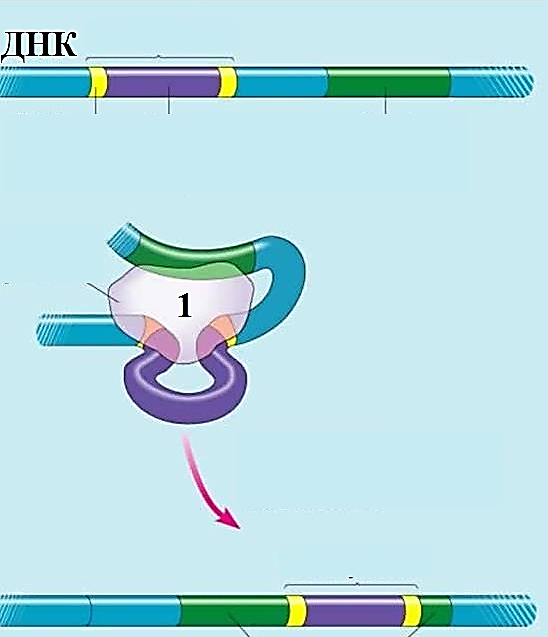 1Схема иллюстрирует процесс удаления интронов из цепи РНК.Схема иллюстрирует процесс удаления интронов из цепи РНК.Схема иллюстрирует процесс удаления интронов из цепи РНК.Схема иллюстрирует процесс удаления интронов из цепи РНК.Схема иллюстрирует процесс удаления интронов из цепи РНК.Схема иллюстрирует процесс удаления интронов из цепи РНК.Схема иллюстрирует процесс удаления интронов из цепи РНК.Схема иллюстрирует процесс удаления интронов из цепи РНК.Схема иллюстрирует процесс удаления интронов из цепи РНК.Схема иллюстрирует процесс удаления интронов из цепи РНК.Схема иллюстрирует процесс удаления интронов из цепи РНК.Схема иллюстрирует процесс удаления интронов из цепи РНК.Схема иллюстрирует процесс удаления интронов из цепи РНК.Схема иллюстрирует процесс удаления интронов из цепи РНК.2Схема иллюстрирует горизонтальный перенос наследственной информации.Схема иллюстрирует горизонтальный перенос наследственной информации.Схема иллюстрирует горизонтальный перенос наследственной информации.Схема иллюстрирует горизонтальный перенос наследственной информации.Схема иллюстрирует горизонтальный перенос наследственной информации.Схема иллюстрирует горизонтальный перенос наследственной информации.Схема иллюстрирует горизонтальный перенос наследственной информации.Схема иллюстрирует горизонтальный перенос наследственной информации.Схема иллюстрирует горизонтальный перенос наследственной информации.Схема иллюстрирует горизонтальный перенос наследственной информации.Схема иллюстрирует горизонтальный перенос наследственной информации.Схема иллюстрирует горизонтальный перенос наследственной информации.Схема иллюстрирует горизонтальный перенос наследственной информации.Схема иллюстрирует горизонтальный перенос наследственной информации.3Иллюстрируемый процесс характерен только для прокариотических организмов.Иллюстрируемый процесс характерен только для прокариотических организмов.Иллюстрируемый процесс характерен только для прокариотических организмов.Иллюстрируемый процесс характерен только для прокариотических организмов.Иллюстрируемый процесс характерен только для прокариотических организмов.Иллюстрируемый процесс характерен только для прокариотических организмов.Иллюстрируемый процесс характерен только для прокариотических организмов.Иллюстрируемый процесс характерен только для прокариотических организмов.Иллюстрируемый процесс характерен только для прокариотических организмов.Иллюстрируемый процесс характерен только для прокариотических организмов.Иллюстрируемый процесс характерен только для прокариотических организмов.Иллюстрируемый процесс характерен только для прокариотических организмов.Иллюстрируемый процесс характерен только для прокариотических организмов.Иллюстрируемый процесс характерен только для прокариотических организмов.4Под цифрой 1 обозначен фермент белковой природы.Под цифрой 1 обозначен фермент белковой природы.Под цифрой 1 обозначен фермент белковой природы.Под цифрой 1 обозначен фермент белковой природы.Под цифрой 1 обозначен фермент белковой природы.Под цифрой 1 обозначен фермент белковой природы.Под цифрой 1 обозначен фермент белковой природы.Под цифрой 1 обозначен фермент белковой природы.Под цифрой 1 обозначен фермент белковой природы.Под цифрой 1 обозначен фермент белковой природы.Под цифрой 1 обозначен фермент белковой природы.Под цифрой 1 обозначен фермент белковой природы.Под цифрой 1 обозначен фермент белковой природы.Под цифрой 1 обозначен фермент белковой природы.5Схема иллюстрирует удаление (делецию) участка молекулы ДНК.Схема иллюстрирует удаление (делецию) участка молекулы ДНК.Схема иллюстрирует удаление (делецию) участка молекулы ДНК.Схема иллюстрирует удаление (делецию) участка молекулы ДНК.Схема иллюстрирует удаление (делецию) участка молекулы ДНК.Схема иллюстрирует удаление (делецию) участка молекулы ДНК.Схема иллюстрирует удаление (делецию) участка молекулы ДНК.Схема иллюстрирует удаление (делецию) участка молекулы ДНК.Схема иллюстрирует удаление (делецию) участка молекулы ДНК.Схема иллюстрирует удаление (делецию) участка молекулы ДНК.Схема иллюстрирует удаление (делецию) участка молекулы ДНК.Схема иллюстрирует удаление (делецию) участка молекулы ДНК.Схема иллюстрирует удаление (делецию) участка молекулы ДНК.Схема иллюстрирует удаление (делецию) участка молекулы ДНК.6На схеме сиреневым цветом обозначен мигрирующий элемент генома (МЭГ). На схеме сиреневым цветом обозначен мигрирующий элемент генома (МЭГ). На схеме сиреневым цветом обозначен мигрирующий элемент генома (МЭГ). На схеме сиреневым цветом обозначен мигрирующий элемент генома (МЭГ). На схеме сиреневым цветом обозначен мигрирующий элемент генома (МЭГ). На схеме сиреневым цветом обозначен мигрирующий элемент генома (МЭГ). На схеме сиреневым цветом обозначен мигрирующий элемент генома (МЭГ). На схеме сиреневым цветом обозначен мигрирующий элемент генома (МЭГ). На схеме сиреневым цветом обозначен мигрирующий элемент генома (МЭГ). На схеме сиреневым цветом обозначен мигрирующий элемент генома (МЭГ). На схеме сиреневым цветом обозначен мигрирующий элемент генома (МЭГ). На схеме сиреневым цветом обозначен мигрирующий элемент генома (МЭГ). На схеме сиреневым цветом обозначен мигрирующий элемент генома (МЭГ). На схеме сиреневым цветом обозначен мигрирующий элемент генома (МЭГ). Ответ246246246246246246246246246246246246246246Ботаника, ЭкологияБотаника, ЭкологияБотаника, ЭкологияБотаника, ЭкологияБотаника, ЭкологияБотаника, ЭкологияБотаника, ЭкологияБотаника, ЭкологияБотаника, ЭкологияБотаника, ЭкологияБотаника, ЭкологияБотаника, ЭкологияБотаника, ЭкологияБотаника, ЭкологияБотаника, Экология18.1В практике человек широко использует разнообразные приемы, направленные на регуляцию процессов жизнедеятельности растений. Установите правильные характеристики таких приёмов.В практике человек широко использует разнообразные приемы, направленные на регуляцию процессов жизнедеятельности растений. Установите правильные характеристики таких приёмов.В практике человек широко использует разнообразные приемы, направленные на регуляцию процессов жизнедеятельности растений. Установите правильные характеристики таких приёмов.В практике человек широко использует разнообразные приемы, направленные на регуляцию процессов жизнедеятельности растений. Установите правильные характеристики таких приёмов.В практике человек широко использует разнообразные приемы, направленные на регуляцию процессов жизнедеятельности растений. Установите правильные характеристики таких приёмов.В практике человек широко использует разнообразные приемы, направленные на регуляцию процессов жизнедеятельности растений. Установите правильные характеристики таких приёмов.В практике человек широко использует разнообразные приемы, направленные на регуляцию процессов жизнедеятельности растений. Установите правильные характеристики таких приёмов.В практике человек широко использует разнообразные приемы, направленные на регуляцию процессов жизнедеятельности растений. Установите правильные характеристики таких приёмов.В практике человек широко использует разнообразные приемы, направленные на регуляцию процессов жизнедеятельности растений. Установите правильные характеристики таких приёмов.В практике человек широко использует разнообразные приемы, направленные на регуляцию процессов жизнедеятельности растений. Установите правильные характеристики таких приёмов.В практике человек широко использует разнообразные приемы, направленные на регуляцию процессов жизнедеятельности растений. Установите правильные характеристики таких приёмов.В практике человек широко использует разнообразные приемы, направленные на регуляцию процессов жизнедеятельности растений. Установите правильные характеристики таких приёмов.В практике человек широко использует разнообразные приемы, направленные на регуляцию процессов жизнедеятельности растений. Установите правильные характеристики таких приёмов.В практике человек широко использует разнообразные приемы, направленные на регуляцию процессов жизнедеятельности растений. Установите правильные характеристики таких приёмов.18.1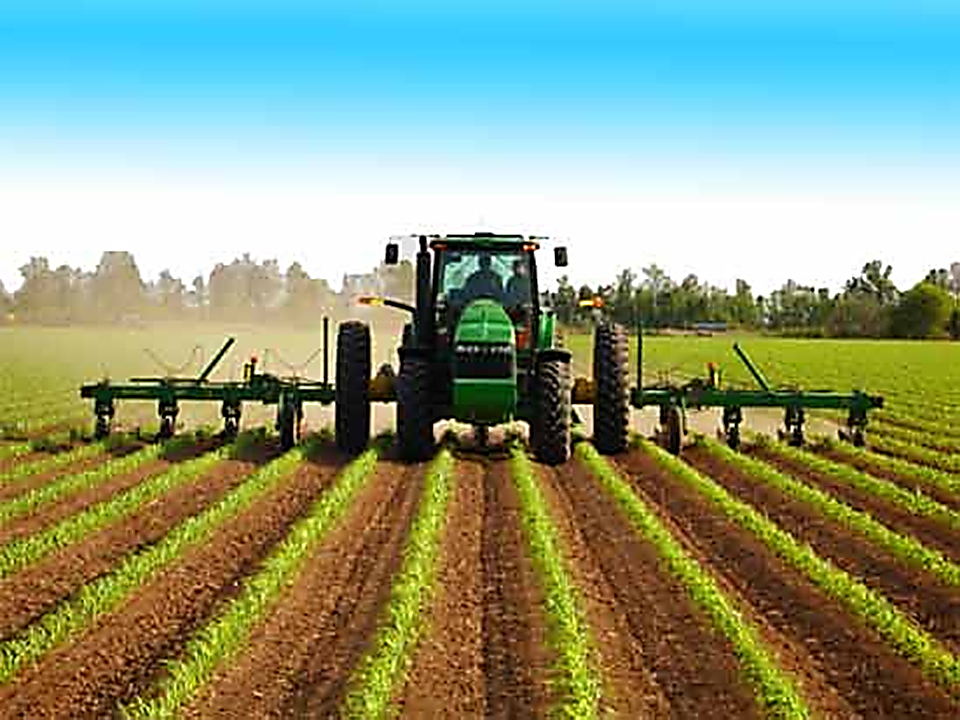 1Пасынкование - прием, при котором частично или полностью удаляются, или укорачиваются побеги второго порядкаПасынкование - прием, при котором частично или полностью удаляются, или укорачиваются побеги второго порядкаПасынкование - прием, при котором частично или полностью удаляются, или укорачиваются побеги второго порядкаПасынкование - прием, при котором частично или полностью удаляются, или укорачиваются побеги второго порядкаПасынкование - прием, при котором частично или полностью удаляются, или укорачиваются побеги второго порядкаПасынкование - прием, при котором частично или полностью удаляются, или укорачиваются побеги второго порядкаПасынкование - прием, при котором частично или полностью удаляются, или укорачиваются побеги второго порядкаПасынкование - прием, при котором частично или полностью удаляются, или укорачиваются побеги второго порядкаПасынкование - прием, при котором частично или полностью удаляются, или укорачиваются побеги второго порядкаПасынкование - прием, при котором частично или полностью удаляются, или укорачиваются побеги второго порядкаПасынкование - прием, при котором частично или полностью удаляются, или укорачиваются побеги второго порядкаПасынкование - прием, при котором частично или полностью удаляются, или укорачиваются побеги второго порядкаПасынкование - прием, при котором частично или полностью удаляются, или укорачиваются побеги второго порядкаПасынкование - прием, при котором частично или полностью удаляются, или укорачиваются побеги второго порядка2Стратификация – это искусственно созданный период естественного зимнего покоя семянСтратификация – это искусственно созданный период естественного зимнего покоя семянСтратификация – это искусственно созданный период естественного зимнего покоя семянСтратификация – это искусственно созданный период естественного зимнего покоя семянСтратификация – это искусственно созданный период естественного зимнего покоя семянСтратификация – это искусственно созданный период естественного зимнего покоя семянСтратификация – это искусственно созданный период естественного зимнего покоя семянСтратификация – это искусственно созданный период естественного зимнего покоя семянСтратификация – это искусственно созданный период естественного зимнего покоя семянСтратификация – это искусственно созданный период естественного зимнего покоя семянСтратификация – это искусственно созданный период естественного зимнего покоя семянСтратификация – это искусственно созданный период естественного зимнего покоя семянСтратификация – это искусственно созданный период естественного зимнего покоя семянСтратификация – это искусственно созданный период естественного зимнего покоя семян3Боронование – это закладка органических удобрений в борозды между грядками овощных культурБоронование – это закладка органических удобрений в борозды между грядками овощных культурБоронование – это закладка органических удобрений в борозды между грядками овощных культурБоронование – это закладка органических удобрений в борозды между грядками овощных культурБоронование – это закладка органических удобрений в борозды между грядками овощных культурБоронование – это закладка органических удобрений в борозды между грядками овощных культурБоронование – это закладка органических удобрений в борозды между грядками овощных культурБоронование – это закладка органических удобрений в борозды между грядками овощных культурБоронование – это закладка органических удобрений в борозды между грядками овощных культурБоронование – это закладка органических удобрений в борозды между грядками овощных культурБоронование – это закладка органических удобрений в борозды между грядками овощных культурБоронование – это закладка органических удобрений в борозды между грядками овощных культурБоронование – это закладка органических удобрений в борозды между грядками овощных культурБоронование – это закладка органических удобрений в борозды между грядками овощных культур4Лущение - поверхностное рыхление, частичное оборачивание почвы и подрезание сорняковЛущение - поверхностное рыхление, частичное оборачивание почвы и подрезание сорняковЛущение - поверхностное рыхление, частичное оборачивание почвы и подрезание сорняковЛущение - поверхностное рыхление, частичное оборачивание почвы и подрезание сорняковЛущение - поверхностное рыхление, частичное оборачивание почвы и подрезание сорняковЛущение - поверхностное рыхление, частичное оборачивание почвы и подрезание сорняковЛущение - поверхностное рыхление, частичное оборачивание почвы и подрезание сорняковЛущение - поверхностное рыхление, частичное оборачивание почвы и подрезание сорняковЛущение - поверхностное рыхление, частичное оборачивание почвы и подрезание сорняковЛущение - поверхностное рыхление, частичное оборачивание почвы и подрезание сорняковЛущение - поверхностное рыхление, частичное оборачивание почвы и подрезание сорняковЛущение - поверхностное рыхление, частичное оборачивание почвы и подрезание сорняковЛущение - поверхностное рыхление, частичное оборачивание почвы и подрезание сорняковЛущение - поверхностное рыхление, частичное оборачивание почвы и подрезание сорняков5Окучивание представляет собой присыпание влажной землёй нижней части растенияОкучивание представляет собой присыпание влажной землёй нижней части растенияОкучивание представляет собой присыпание влажной землёй нижней части растенияОкучивание представляет собой присыпание влажной землёй нижней части растенияОкучивание представляет собой присыпание влажной землёй нижней части растенияОкучивание представляет собой присыпание влажной землёй нижней части растенияОкучивание представляет собой присыпание влажной землёй нижней части растенияОкучивание представляет собой присыпание влажной землёй нижней части растенияОкучивание представляет собой присыпание влажной землёй нижней части растенияОкучивание представляет собой присыпание влажной землёй нижней части растенияОкучивание представляет собой присыпание влажной землёй нижней части растенияОкучивание представляет собой присыпание влажной землёй нижней части растенияОкучивание представляет собой присыпание влажной землёй нижней части растенияОкучивание представляет собой присыпание влажной землёй нижней части растения6Пикировка рассады – прищипка верхушечной почки при пересадке рассады в грунтПикировка рассады – прищипка верхушечной почки при пересадке рассады в грунтПикировка рассады – прищипка верхушечной почки при пересадке рассады в грунтПикировка рассады – прищипка верхушечной почки при пересадке рассады в грунтПикировка рассады – прищипка верхушечной почки при пересадке рассады в грунтПикировка рассады – прищипка верхушечной почки при пересадке рассады в грунтПикировка рассады – прищипка верхушечной почки при пересадке рассады в грунтПикировка рассады – прищипка верхушечной почки при пересадке рассады в грунтПикировка рассады – прищипка верхушечной почки при пересадке рассады в грунтПикировка рассады – прищипка верхушечной почки при пересадке рассады в грунтПикировка рассады – прищипка верхушечной почки при пересадке рассады в грунтПикировка рассады – прищипка верхушечной почки при пересадке рассады в грунтПикировка рассады – прищипка верхушечной почки при пересадке рассады в грунтПикировка рассады – прищипка верхушечной почки при пересадке рассады в грунт7Мульчирование – тщательное рыхление и измельчение почвы до уровня пылевидных частицМульчирование – тщательное рыхление и измельчение почвы до уровня пылевидных частицМульчирование – тщательное рыхление и измельчение почвы до уровня пылевидных частицМульчирование – тщательное рыхление и измельчение почвы до уровня пылевидных частицМульчирование – тщательное рыхление и измельчение почвы до уровня пылевидных частицМульчирование – тщательное рыхление и измельчение почвы до уровня пылевидных частицМульчирование – тщательное рыхление и измельчение почвы до уровня пылевидных частицМульчирование – тщательное рыхление и измельчение почвы до уровня пылевидных частицМульчирование – тщательное рыхление и измельчение почвы до уровня пылевидных частицМульчирование – тщательное рыхление и измельчение почвы до уровня пылевидных частицМульчирование – тщательное рыхление и измельчение почвы до уровня пылевидных частицМульчирование – тщательное рыхление и измельчение почвы до уровня пылевидных частицМульчирование – тщательное рыхление и измельчение почвы до уровня пылевидных частицМульчирование – тщательное рыхление и измельчение почвы до уровня пылевидных частицОтвет12451245124512451245124512451245124512451245124512451245Ботаника, ЭкологияБотаника, ЭкологияБотаника, ЭкологияБотаника, ЭкологияБотаника, ЭкологияБотаника, ЭкологияБотаника, ЭкологияБотаника, ЭкологияБотаника, ЭкологияБотаника, ЭкологияБотаника, ЭкологияБотаника, ЭкологияБотаника, ЭкологияБотаника, ЭкологияБотаника, Экология18.2Потребность растений в освещении может очень сильно отличаться. В зависимости от географических особенностей их происхождения различают: растения длинного дня, растения короткого дня и нейтральные. Установите правильные характеристики, имеющие отношение к фотопериодизму растений:Потребность растений в освещении может очень сильно отличаться. В зависимости от географических особенностей их происхождения различают: растения длинного дня, растения короткого дня и нейтральные. Установите правильные характеристики, имеющие отношение к фотопериодизму растений:Потребность растений в освещении может очень сильно отличаться. В зависимости от географических особенностей их происхождения различают: растения длинного дня, растения короткого дня и нейтральные. Установите правильные характеристики, имеющие отношение к фотопериодизму растений:Потребность растений в освещении может очень сильно отличаться. В зависимости от географических особенностей их происхождения различают: растения длинного дня, растения короткого дня и нейтральные. Установите правильные характеристики, имеющие отношение к фотопериодизму растений:Потребность растений в освещении может очень сильно отличаться. В зависимости от географических особенностей их происхождения различают: растения длинного дня, растения короткого дня и нейтральные. Установите правильные характеристики, имеющие отношение к фотопериодизму растений:Потребность растений в освещении может очень сильно отличаться. В зависимости от географических особенностей их происхождения различают: растения длинного дня, растения короткого дня и нейтральные. Установите правильные характеристики, имеющие отношение к фотопериодизму растений:Потребность растений в освещении может очень сильно отличаться. В зависимости от географических особенностей их происхождения различают: растения длинного дня, растения короткого дня и нейтральные. Установите правильные характеристики, имеющие отношение к фотопериодизму растений:Потребность растений в освещении может очень сильно отличаться. В зависимости от географических особенностей их происхождения различают: растения длинного дня, растения короткого дня и нейтральные. Установите правильные характеристики, имеющие отношение к фотопериодизму растений:Потребность растений в освещении может очень сильно отличаться. В зависимости от географических особенностей их происхождения различают: растения длинного дня, растения короткого дня и нейтральные. Установите правильные характеристики, имеющие отношение к фотопериодизму растений:Потребность растений в освещении может очень сильно отличаться. В зависимости от географических особенностей их происхождения различают: растения длинного дня, растения короткого дня и нейтральные. Установите правильные характеристики, имеющие отношение к фотопериодизму растений:Потребность растений в освещении может очень сильно отличаться. В зависимости от географических особенностей их происхождения различают: растения длинного дня, растения короткого дня и нейтральные. Установите правильные характеристики, имеющие отношение к фотопериодизму растений:Потребность растений в освещении может очень сильно отличаться. В зависимости от географических особенностей их происхождения различают: растения длинного дня, растения короткого дня и нейтральные. Установите правильные характеристики, имеющие отношение к фотопериодизму растений:Потребность растений в освещении может очень сильно отличаться. В зависимости от географических особенностей их происхождения различают: растения длинного дня, растения короткого дня и нейтральные. Установите правильные характеристики, имеющие отношение к фотопериодизму растений:Потребность растений в освещении может очень сильно отличаться. В зависимости от географических особенностей их происхождения различают: растения длинного дня, растения короткого дня и нейтральные. Установите правильные характеристики, имеющие отношение к фотопериодизму растений:18.2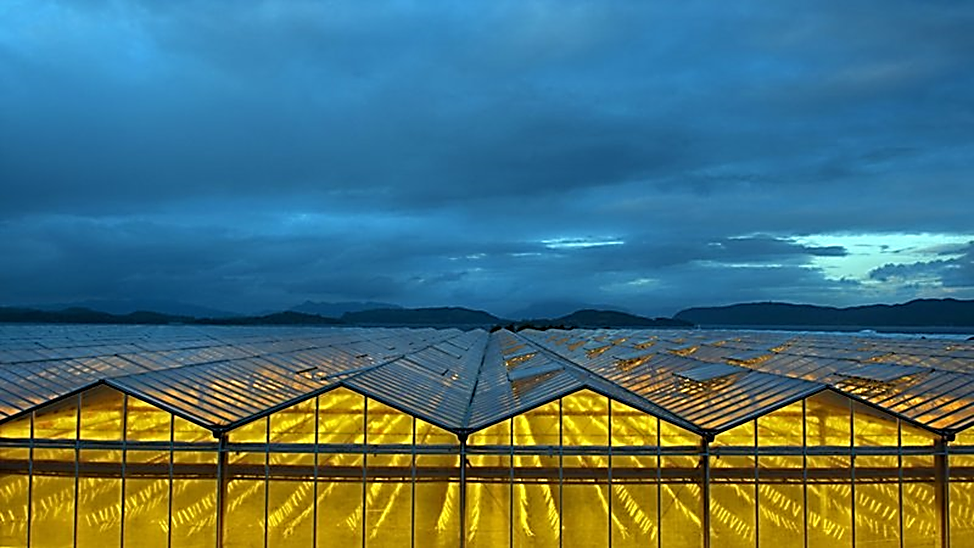 1Знания о реакции растений на продолжительность дня необходимые для выращивания растений в зимний период в защищенном грунте, а также для определения направления выращивания овощей: на зеленую массу или на семенаЗнания о реакции растений на продолжительность дня необходимые для выращивания растений в зимний период в защищенном грунте, а также для определения направления выращивания овощей: на зеленую массу или на семенаЗнания о реакции растений на продолжительность дня необходимые для выращивания растений в зимний период в защищенном грунте, а также для определения направления выращивания овощей: на зеленую массу или на семенаЗнания о реакции растений на продолжительность дня необходимые для выращивания растений в зимний период в защищенном грунте, а также для определения направления выращивания овощей: на зеленую массу или на семенаЗнания о реакции растений на продолжительность дня необходимые для выращивания растений в зимний период в защищенном грунте, а также для определения направления выращивания овощей: на зеленую массу или на семенаЗнания о реакции растений на продолжительность дня необходимые для выращивания растений в зимний период в защищенном грунте, а также для определения направления выращивания овощей: на зеленую массу или на семенаЗнания о реакции растений на продолжительность дня необходимые для выращивания растений в зимний период в защищенном грунте, а также для определения направления выращивания овощей: на зеленую массу или на семенаЗнания о реакции растений на продолжительность дня необходимые для выращивания растений в зимний период в защищенном грунте, а также для определения направления выращивания овощей: на зеленую массу или на семенаЗнания о реакции растений на продолжительность дня необходимые для выращивания растений в зимний период в защищенном грунте, а также для определения направления выращивания овощей: на зеленую массу или на семенаЗнания о реакции растений на продолжительность дня необходимые для выращивания растений в зимний период в защищенном грунте, а также для определения направления выращивания овощей: на зеленую массу или на семенаЗнания о реакции растений на продолжительность дня необходимые для выращивания растений в зимний период в защищенном грунте, а также для определения направления выращивания овощей: на зеленую массу или на семенаЗнания о реакции растений на продолжительность дня необходимые для выращивания растений в зимний период в защищенном грунте, а также для определения направления выращивания овощей: на зеленую массу или на семенаЗнания о реакции растений на продолжительность дня необходимые для выращивания растений в зимний период в защищенном грунте, а также для определения направления выращивания овощей: на зеленую массу или на семенаЗнания о реакции растений на продолжительность дня необходимые для выращивания растений в зимний период в защищенном грунте, а также для определения направления выращивания овощей: на зеленую массу или на семена2В случае позднего сева длиннодневных растений они дают меньший урожай и худшего качества, чем при раннем весеннем севеВ случае позднего сева длиннодневных растений они дают меньший урожай и худшего качества, чем при раннем весеннем севеВ случае позднего сева длиннодневных растений они дают меньший урожай и худшего качества, чем при раннем весеннем севеВ случае позднего сева длиннодневных растений они дают меньший урожай и худшего качества, чем при раннем весеннем севеВ случае позднего сева длиннодневных растений они дают меньший урожай и худшего качества, чем при раннем весеннем севеВ случае позднего сева длиннодневных растений они дают меньший урожай и худшего качества, чем при раннем весеннем севеВ случае позднего сева длиннодневных растений они дают меньший урожай и худшего качества, чем при раннем весеннем севеВ случае позднего сева длиннодневных растений они дают меньший урожай и худшего качества, чем при раннем весеннем севеВ случае позднего сева длиннодневных растений они дают меньший урожай и худшего качества, чем при раннем весеннем севеВ случае позднего сева длиннодневных растений они дают меньший урожай и худшего качества, чем при раннем весеннем севеВ случае позднего сева длиннодневных растений они дают меньший урожай и худшего качества, чем при раннем весеннем севеВ случае позднего сева длиннодневных растений они дают меньший урожай и худшего качества, чем при раннем весеннем севеВ случае позднего сева длиннодневных растений они дают меньший урожай и худшего качества, чем при раннем весеннем севеВ случае позднего сева длиннодневных растений они дают меньший урожай и худшего качества, чем при раннем весеннем севе3Наиболее распространёнными огородными культурами короткого дня являются: морковь, сельдерей, свекла, редис, капуста, картофель, салат, шпинат, петрушка, укропНаиболее распространёнными огородными культурами короткого дня являются: морковь, сельдерей, свекла, редис, капуста, картофель, салат, шпинат, петрушка, укропНаиболее распространёнными огородными культурами короткого дня являются: морковь, сельдерей, свекла, редис, капуста, картофель, салат, шпинат, петрушка, укропНаиболее распространёнными огородными культурами короткого дня являются: морковь, сельдерей, свекла, редис, капуста, картофель, салат, шпинат, петрушка, укропНаиболее распространёнными огородными культурами короткого дня являются: морковь, сельдерей, свекла, редис, капуста, картофель, салат, шпинат, петрушка, укропНаиболее распространёнными огородными культурами короткого дня являются: морковь, сельдерей, свекла, редис, капуста, картофель, салат, шпинат, петрушка, укропНаиболее распространёнными огородными культурами короткого дня являются: морковь, сельдерей, свекла, редис, капуста, картофель, салат, шпинат, петрушка, укропНаиболее распространёнными огородными культурами короткого дня являются: морковь, сельдерей, свекла, редис, капуста, картофель, салат, шпинат, петрушка, укропНаиболее распространёнными огородными культурами короткого дня являются: морковь, сельдерей, свекла, редис, капуста, картофель, салат, шпинат, петрушка, укропНаиболее распространёнными огородными культурами короткого дня являются: морковь, сельдерей, свекла, редис, капуста, картофель, салат, шпинат, петрушка, укропНаиболее распространёнными огородными культурами короткого дня являются: морковь, сельдерей, свекла, редис, капуста, картофель, салат, шпинат, петрушка, укропНаиболее распространёнными огородными культурами короткого дня являются: морковь, сельдерей, свекла, редис, капуста, картофель, салат, шпинат, петрушка, укропНаиболее распространёнными огородными культурами короткого дня являются: морковь, сельдерей, свекла, редис, капуста, картофель, салат, шпинат, петрушка, укропНаиболее распространёнными огородными культурами короткого дня являются: морковь, сельдерей, свекла, редис, капуста, картофель, салат, шпинат, петрушка, укроп4Растения с нейтральной реакцией на продолжительность дня при дополнительном освещении дают прибавку урожая Растения с нейтральной реакцией на продолжительность дня при дополнительном освещении дают прибавку урожая Растения с нейтральной реакцией на продолжительность дня при дополнительном освещении дают прибавку урожая Растения с нейтральной реакцией на продолжительность дня при дополнительном освещении дают прибавку урожая Растения с нейтральной реакцией на продолжительность дня при дополнительном освещении дают прибавку урожая Растения с нейтральной реакцией на продолжительность дня при дополнительном освещении дают прибавку урожая Растения с нейтральной реакцией на продолжительность дня при дополнительном освещении дают прибавку урожая Растения с нейтральной реакцией на продолжительность дня при дополнительном освещении дают прибавку урожая Растения с нейтральной реакцией на продолжительность дня при дополнительном освещении дают прибавку урожая Растения с нейтральной реакцией на продолжительность дня при дополнительном освещении дают прибавку урожая Растения с нейтральной реакцией на продолжительность дня при дополнительном освещении дают прибавку урожая Растения с нейтральной реакцией на продолжительность дня при дополнительном освещении дают прибавку урожая Растения с нейтральной реакцией на продолжительность дня при дополнительном освещении дают прибавку урожая Растения с нейтральной реакцией на продолжительность дня при дополнительном освещении дают прибавку урожая 5Чувствительность растений к соотношению дня и ночи нисколько не меняться в зависимости от окружающей температуры, влажности, интенсивности и качества освещенияЧувствительность растений к соотношению дня и ночи нисколько не меняться в зависимости от окружающей температуры, влажности, интенсивности и качества освещенияЧувствительность растений к соотношению дня и ночи нисколько не меняться в зависимости от окружающей температуры, влажности, интенсивности и качества освещенияЧувствительность растений к соотношению дня и ночи нисколько не меняться в зависимости от окружающей температуры, влажности, интенсивности и качества освещенияЧувствительность растений к соотношению дня и ночи нисколько не меняться в зависимости от окружающей температуры, влажности, интенсивности и качества освещенияЧувствительность растений к соотношению дня и ночи нисколько не меняться в зависимости от окружающей температуры, влажности, интенсивности и качества освещенияЧувствительность растений к соотношению дня и ночи нисколько не меняться в зависимости от окружающей температуры, влажности, интенсивности и качества освещенияЧувствительность растений к соотношению дня и ночи нисколько не меняться в зависимости от окружающей температуры, влажности, интенсивности и качества освещенияЧувствительность растений к соотношению дня и ночи нисколько не меняться в зависимости от окружающей температуры, влажности, интенсивности и качества освещенияЧувствительность растений к соотношению дня и ночи нисколько не меняться в зависимости от окружающей температуры, влажности, интенсивности и качества освещенияЧувствительность растений к соотношению дня и ночи нисколько не меняться в зависимости от окружающей температуры, влажности, интенсивности и качества освещенияЧувствительность растений к соотношению дня и ночи нисколько не меняться в зависимости от окружающей температуры, влажности, интенсивности и качества освещенияЧувствительность растений к соотношению дня и ночи нисколько не меняться в зависимости от окружающей температуры, влажности, интенсивности и качества освещенияЧувствительность растений к соотношению дня и ночи нисколько не меняться в зависимости от окружающей температуры, влажности, интенсивности и качества освещения6Одним из направлений современной селекции является создание сортов с различной реакцией на продолжительность дня Одним из направлений современной селекции является создание сортов с различной реакцией на продолжительность дня Одним из направлений современной селекции является создание сортов с различной реакцией на продолжительность дня Одним из направлений современной селекции является создание сортов с различной реакцией на продолжительность дня Одним из направлений современной селекции является создание сортов с различной реакцией на продолжительность дня Одним из направлений современной селекции является создание сортов с различной реакцией на продолжительность дня Одним из направлений современной селекции является создание сортов с различной реакцией на продолжительность дня Одним из направлений современной селекции является создание сортов с различной реакцией на продолжительность дня Одним из направлений современной селекции является создание сортов с различной реакцией на продолжительность дня Одним из направлений современной селекции является создание сортов с различной реакцией на продолжительность дня Одним из направлений современной селекции является создание сортов с различной реакцией на продолжительность дня Одним из направлений современной селекции является создание сортов с различной реакцией на продолжительность дня Одним из направлений современной селекции является создание сортов с различной реакцией на продолжительность дня Одним из направлений современной селекции является создание сортов с различной реакцией на продолжительность дня Ответ126126126126126126126126126126126126126126Ботаника, ЭкологияБотаника, ЭкологияБотаника, ЭкологияБотаника, ЭкологияБотаника, ЭкологияБотаника, ЭкологияБотаника, ЭкологияБотаника, ЭкологияБотаника, ЭкологияБотаника, ЭкологияБотаника, ЭкологияБотаника, ЭкологияБотаника, ЭкологияБотаника, ЭкологияБотаника, Экология18.3Решающая роль в регулировании роста и развития растения в настоящее время отводится фитогормонам. Установите правильные утверждения, характеризующие фитогормоны:Решающая роль в регулировании роста и развития растения в настоящее время отводится фитогормонам. Установите правильные утверждения, характеризующие фитогормоны:Решающая роль в регулировании роста и развития растения в настоящее время отводится фитогормонам. Установите правильные утверждения, характеризующие фитогормоны:Решающая роль в регулировании роста и развития растения в настоящее время отводится фитогормонам. Установите правильные утверждения, характеризующие фитогормоны:Решающая роль в регулировании роста и развития растения в настоящее время отводится фитогормонам. Установите правильные утверждения, характеризующие фитогормоны:Решающая роль в регулировании роста и развития растения в настоящее время отводится фитогормонам. Установите правильные утверждения, характеризующие фитогормоны:Решающая роль в регулировании роста и развития растения в настоящее время отводится фитогормонам. Установите правильные утверждения, характеризующие фитогормоны:Решающая роль в регулировании роста и развития растения в настоящее время отводится фитогормонам. Установите правильные утверждения, характеризующие фитогормоны:Решающая роль в регулировании роста и развития растения в настоящее время отводится фитогормонам. Установите правильные утверждения, характеризующие фитогормоны:Решающая роль в регулировании роста и развития растения в настоящее время отводится фитогормонам. Установите правильные утверждения, характеризующие фитогормоны:Решающая роль в регулировании роста и развития растения в настоящее время отводится фитогормонам. Установите правильные утверждения, характеризующие фитогормоны:Решающая роль в регулировании роста и развития растения в настоящее время отводится фитогормонам. Установите правильные утверждения, характеризующие фитогормоны:Решающая роль в регулировании роста и развития растения в настоящее время отводится фитогормонам. Установите правильные утверждения, характеризующие фитогормоны:Решающая роль в регулировании роста и развития растения в настоящее время отводится фитогормонам. Установите правильные утверждения, характеризующие фитогормоны:18.3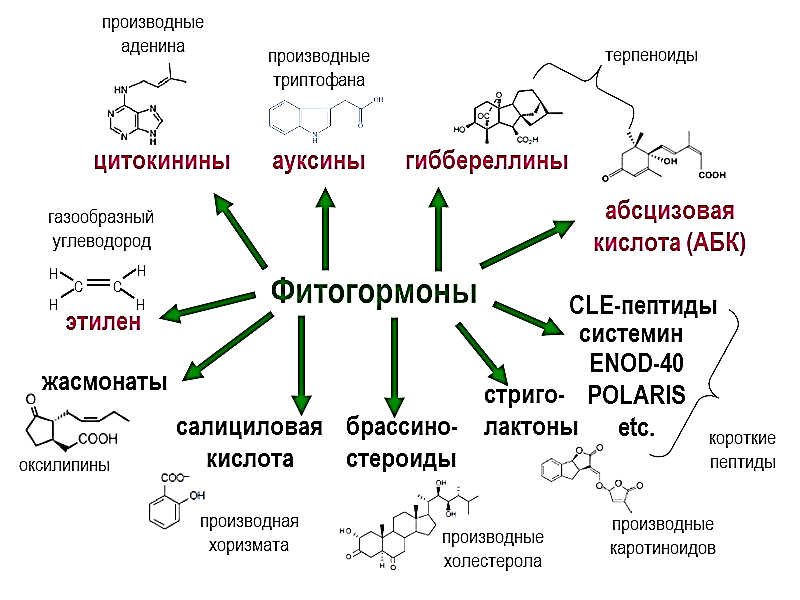 1Фитогормоны, в отличие от гормонов животных и человека действуют только в тех органах, в которых они синтезируютсяФитогормоны, в отличие от гормонов животных и человека действуют только в тех органах, в которых они синтезируютсяФитогормоны, в отличие от гормонов животных и человека действуют только в тех органах, в которых они синтезируютсяФитогормоны, в отличие от гормонов животных и человека действуют только в тех органах, в которых они синтезируютсяФитогормоны, в отличие от гормонов животных и человека действуют только в тех органах, в которых они синтезируютсяФитогормоны, в отличие от гормонов животных и человека действуют только в тех органах, в которых они синтезируютсяФитогормоны, в отличие от гормонов животных и человека действуют только в тех органах, в которых они синтезируютсяФитогормоны, в отличие от гормонов животных и человека действуют только в тех органах, в которых они синтезируютсяФитогормоны, в отличие от гормонов животных и человека действуют только в тех органах, в которых они синтезируютсяФитогормоны, в отличие от гормонов животных и человека действуют только в тех органах, в которых они синтезируютсяФитогормоны, в отличие от гормонов животных и человека действуют только в тех органах, в которых они синтезируютсяФитогормоны, в отличие от гормонов животных и человека действуют только в тех органах, в которых они синтезируютсяФитогормоны, в отличие от гормонов животных и человека действуют только в тех органах, в которых они синтезируютсяФитогормоны, в отличие от гормонов животных и человека действуют только в тех органах, в которых они синтезируются2Открытие ауксинов связано с именем Ч. ДарвинаОткрытие ауксинов связано с именем Ч. ДарвинаОткрытие ауксинов связано с именем Ч. ДарвинаОткрытие ауксинов связано с именем Ч. ДарвинаОткрытие ауксинов связано с именем Ч. ДарвинаОткрытие ауксинов связано с именем Ч. ДарвинаОткрытие ауксинов связано с именем Ч. ДарвинаОткрытие ауксинов связано с именем Ч. ДарвинаОткрытие ауксинов связано с именем Ч. ДарвинаОткрытие ауксинов связано с именем Ч. ДарвинаОткрытие ауксинов связано с именем Ч. ДарвинаОткрытие ауксинов связано с именем Ч. ДарвинаОткрытие ауксинов связано с именем Ч. ДарвинаОткрытие ауксинов связано с именем Ч. Дарвина3Апикальное доминирование – явление, при котором присутствие верхушечной почки не дает пробуждаться боковым почкам, –зависит от ауксиновАпикальное доминирование – явление, при котором присутствие верхушечной почки не дает пробуждаться боковым почкам, –зависит от ауксиновАпикальное доминирование – явление, при котором присутствие верхушечной почки не дает пробуждаться боковым почкам, –зависит от ауксиновАпикальное доминирование – явление, при котором присутствие верхушечной почки не дает пробуждаться боковым почкам, –зависит от ауксиновАпикальное доминирование – явление, при котором присутствие верхушечной почки не дает пробуждаться боковым почкам, –зависит от ауксиновАпикальное доминирование – явление, при котором присутствие верхушечной почки не дает пробуждаться боковым почкам, –зависит от ауксиновАпикальное доминирование – явление, при котором присутствие верхушечной почки не дает пробуждаться боковым почкам, –зависит от ауксиновАпикальное доминирование – явление, при котором присутствие верхушечной почки не дает пробуждаться боковым почкам, –зависит от ауксиновАпикальное доминирование – явление, при котором присутствие верхушечной почки не дает пробуждаться боковым почкам, –зависит от ауксиновАпикальное доминирование – явление, при котором присутствие верхушечной почки не дает пробуждаться боковым почкам, –зависит от ауксиновАпикальное доминирование – явление, при котором присутствие верхушечной почки не дает пробуждаться боковым почкам, –зависит от ауксиновАпикальное доминирование – явление, при котором присутствие верхушечной почки не дает пробуждаться боковым почкам, –зависит от ауксиновАпикальное доминирование – явление, при котором присутствие верхушечной почки не дает пробуждаться боковым почкам, –зависит от ауксиновАпикальное доминирование – явление, при котором присутствие верхушечной почки не дает пробуждаться боковым почкам, –зависит от ауксинов4Гиббереллины - фитогормоны, индуцирующие или активирующие рост стебля, прорастание семян, образование партенокарпических плодовГиббереллины - фитогормоны, индуцирующие или активирующие рост стебля, прорастание семян, образование партенокарпических плодовГиббереллины - фитогормоны, индуцирующие или активирующие рост стебля, прорастание семян, образование партенокарпических плодовГиббереллины - фитогормоны, индуцирующие или активирующие рост стебля, прорастание семян, образование партенокарпических плодовГиббереллины - фитогормоны, индуцирующие или активирующие рост стебля, прорастание семян, образование партенокарпических плодовГиббереллины - фитогормоны, индуцирующие или активирующие рост стебля, прорастание семян, образование партенокарпических плодовГиббереллины - фитогормоны, индуцирующие или активирующие рост стебля, прорастание семян, образование партенокарпических плодовГиббереллины - фитогормоны, индуцирующие или активирующие рост стебля, прорастание семян, образование партенокарпических плодовГиббереллины - фитогормоны, индуцирующие или активирующие рост стебля, прорастание семян, образование партенокарпических плодовГиббереллины - фитогормоны, индуцирующие или активирующие рост стебля, прорастание семян, образование партенокарпических плодовГиббереллины - фитогормоны, индуцирующие или активирующие рост стебля, прорастание семян, образование партенокарпических плодовГиббереллины - фитогормоны, индуцирующие или активирующие рост стебля, прорастание семян, образование партенокарпических плодовГиббереллины - фитогормоны, индуцирующие или активирующие рост стебля, прорастание семян, образование партенокарпических плодовГиббереллины - фитогормоны, индуцирующие или активирующие рост стебля, прорастание семян, образование партенокарпических плодов5Цитокинины – фитогормоны, образующиеся исключительно в верхушках побегов и в зоне роста корнейЦитокинины – фитогормоны, образующиеся исключительно в верхушках побегов и в зоне роста корнейЦитокинины – фитогормоны, образующиеся исключительно в верхушках побегов и в зоне роста корнейЦитокинины – фитогормоны, образующиеся исключительно в верхушках побегов и в зоне роста корнейЦитокинины – фитогормоны, образующиеся исключительно в верхушках побегов и в зоне роста корнейЦитокинины – фитогормоны, образующиеся исключительно в верхушках побегов и в зоне роста корнейЦитокинины – фитогормоны, образующиеся исключительно в верхушках побегов и в зоне роста корнейЦитокинины – фитогормоны, образующиеся исключительно в верхушках побегов и в зоне роста корнейЦитокинины – фитогормоны, образующиеся исключительно в верхушках побегов и в зоне роста корнейЦитокинины – фитогормоны, образующиеся исключительно в верхушках побегов и в зоне роста корнейЦитокинины – фитогормоны, образующиеся исключительно в верхушках побегов и в зоне роста корнейЦитокинины – фитогормоны, образующиеся исключительно в верхушках побегов и в зоне роста корнейЦитокинины – фитогормоны, образующиеся исключительно в верхушках побегов и в зоне роста корнейЦитокинины – фитогормоны, образующиеся исключительно в верхушках побегов и в зоне роста корней6В практике сельского хозяйства цитокинины используют для ускорения созревания плодовВ практике сельского хозяйства цитокинины используют для ускорения созревания плодовВ практике сельского хозяйства цитокинины используют для ускорения созревания плодовВ практике сельского хозяйства цитокинины используют для ускорения созревания плодовВ практике сельского хозяйства цитокинины используют для ускорения созревания плодовВ практике сельского хозяйства цитокинины используют для ускорения созревания плодовВ практике сельского хозяйства цитокинины используют для ускорения созревания плодовВ практике сельского хозяйства цитокинины используют для ускорения созревания плодовВ практике сельского хозяйства цитокинины используют для ускорения созревания плодовВ практике сельского хозяйства цитокинины используют для ускорения созревания плодовВ практике сельского хозяйства цитокинины используют для ускорения созревания плодовВ практике сельского хозяйства цитокинины используют для ускорения созревания плодовВ практике сельского хозяйства цитокинины используют для ускорения созревания плодовВ практике сельского хозяйства цитокинины используют для ускорения созревания плодовОтвет234234234234234234234234234234234234234234Цитология, Генетика, Методы исследования, ДиагностикаЦитология, Генетика, Методы исследования, ДиагностикаЦитология, Генетика, Методы исследования, ДиагностикаЦитология, Генетика, Методы исследования, ДиагностикаЦитология, Генетика, Методы исследования, ДиагностикаЦитология, Генетика, Методы исследования, ДиагностикаЦитология, Генетика, Методы исследования, ДиагностикаЦитология, Генетика, Методы исследования, ДиагностикаЦитология, Генетика, Методы исследования, ДиагностикаЦитология, Генетика, Методы исследования, ДиагностикаЦитология, Генетика, Методы исследования, ДиагностикаЦитология, Генетика, Методы исследования, ДиагностикаЦитология, Генетика, Методы исследования, ДиагностикаЦитология, Генетика, Методы исследования, ДиагностикаЦитология, Генетика, Методы исследования, Диагностика19.1Проанализируйте фотографию и определите номера правильных суждений: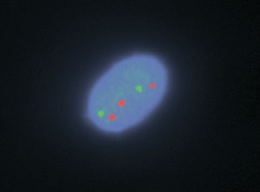 Проанализируйте фотографию и определите номера правильных суждений:Проанализируйте фотографию и определите номера правильных суждений:Проанализируйте фотографию и определите номера правильных суждений:Проанализируйте фотографию и определите номера правильных суждений:Проанализируйте фотографию и определите номера правильных суждений:Проанализируйте фотографию и определите номера правильных суждений:Проанализируйте фотографию и определите номера правильных суждений:Проанализируйте фотографию и определите номера правильных суждений:Проанализируйте фотографию и определите номера правильных суждений:Проанализируйте фотографию и определите номера правильных суждений:Проанализируйте фотографию и определите номера правильных суждений:Проанализируйте фотографию и определите номера правильных суждений:Проанализируйте фотографию и определите номера правильных суждений:1Фотография иллюстрирует анеуплоидию.Фотография иллюстрирует анеуплоидию.Фотография иллюстрирует анеуплоидию.Фотография иллюстрирует анеуплоидию.Фотография иллюстрирует анеуплоидию.Фотография иллюстрирует анеуплоидию.Фотография иллюстрирует анеуплоидию.Фотография иллюстрирует анеуплоидию.Фотография иллюстрирует анеуплоидию.Фотография иллюстрирует анеуплоидию.Фотография иллюстрирует анеуплоидию.Фотография иллюстрирует анеуплоидию.Фотография иллюстрирует анеуплоидию.Фотография иллюстрирует анеуплоидию.2Цитогенетическое исследование проведено на стадии метафазы.Цитогенетическое исследование проведено на стадии метафазы.Цитогенетическое исследование проведено на стадии метафазы.Цитогенетическое исследование проведено на стадии метафазы.Цитогенетическое исследование проведено на стадии метафазы.Цитогенетическое исследование проведено на стадии метафазы.Цитогенетическое исследование проведено на стадии метафазы.Цитогенетическое исследование проведено на стадии метафазы.Цитогенетическое исследование проведено на стадии метафазы.Цитогенетическое исследование проведено на стадии метафазы.Цитогенетическое исследование проведено на стадии метафазы.Цитогенетическое исследование проведено на стадии метафазы.Цитогенетическое исследование проведено на стадии метафазы.Цитогенетическое исследование проведено на стадии метафазы.3Фотография иллюстрирует изменение количества телец Барра.Фотография иллюстрирует изменение количества телец Барра.Фотография иллюстрирует изменение количества телец Барра.Фотография иллюстрирует изменение количества телец Барра.Фотография иллюстрирует изменение количества телец Барра.Фотография иллюстрирует изменение количества телец Барра.Фотография иллюстрирует изменение количества телец Барра.Фотография иллюстрирует изменение количества телец Барра.Фотография иллюстрирует изменение количества телец Барра.Фотография иллюстрирует изменение количества телец Барра.Фотография иллюстрирует изменение количества телец Барра.Фотография иллюстрирует изменение количества телец Барра.Фотография иллюстрирует изменение количества телец Барра.Фотография иллюстрирует изменение количества телец Барра.4Цитогенетическое исследование проведено в период интерфазы.Цитогенетическое исследование проведено в период интерфазы.Цитогенетическое исследование проведено в период интерфазы.Цитогенетическое исследование проведено в период интерфазы.Цитогенетическое исследование проведено в период интерфазы.Цитогенетическое исследование проведено в период интерфазы.Цитогенетическое исследование проведено в период интерфазы.Цитогенетическое исследование проведено в период интерфазы.Цитогенетическое исследование проведено в период интерфазы.Цитогенетическое исследование проведено в период интерфазы.Цитогенетическое исследование проведено в период интерфазы.Цитогенетическое исследование проведено в период интерфазы.Цитогенетическое исследование проведено в период интерфазы.Цитогенетическое исследование проведено в период интерфазы.5Фотография иллюстрирует изменение количества вторичных перетяжек хромосом.Фотография иллюстрирует изменение количества вторичных перетяжек хромосом.Фотография иллюстрирует изменение количества вторичных перетяжек хромосом.Фотография иллюстрирует изменение количества вторичных перетяжек хромосом.Фотография иллюстрирует изменение количества вторичных перетяжек хромосом.Фотография иллюстрирует изменение количества вторичных перетяжек хромосом.Фотография иллюстрирует изменение количества вторичных перетяжек хромосом.Фотография иллюстрирует изменение количества вторичных перетяжек хромосом.Фотография иллюстрирует изменение количества вторичных перетяжек хромосом.Фотография иллюстрирует изменение количества вторичных перетяжек хромосом.Фотография иллюстрирует изменение количества вторичных перетяжек хромосом.Фотография иллюстрирует изменение количества вторичных перетяжек хромосом.Фотография иллюстрирует изменение количества вторичных перетяжек хромосом.Фотография иллюстрирует изменение количества вторичных перетяжек хромосом.6Фотография иллюстрирует возможность окрашивания хромосом специфическими красителями.Фотография иллюстрирует возможность окрашивания хромосом специфическими красителями.Фотография иллюстрирует возможность окрашивания хромосом специфическими красителями.Фотография иллюстрирует возможность окрашивания хромосом специфическими красителями.Фотография иллюстрирует возможность окрашивания хромосом специфическими красителями.Фотография иллюстрирует возможность окрашивания хромосом специфическими красителями.Фотография иллюстрирует возможность окрашивания хромосом специфическими красителями.Фотография иллюстрирует возможность окрашивания хромосом специфическими красителями.Фотография иллюстрирует возможность окрашивания хромосом специфическими красителями.Фотография иллюстрирует возможность окрашивания хромосом специфическими красителями.Фотография иллюстрирует возможность окрашивания хромосом специфическими красителями.Фотография иллюстрирует возможность окрашивания хромосом специфическими красителями.Фотография иллюстрирует возможность окрашивания хромосом специфическими красителями.Фотография иллюстрирует возможность окрашивания хромосом специфическими красителями.Ответ146146146146146146146146146146146146146146Цитология, Генетика, Методы исследования, ДиагностикаЦитология, Генетика, Методы исследования, ДиагностикаЦитология, Генетика, Методы исследования, ДиагностикаЦитология, Генетика, Методы исследования, ДиагностикаЦитология, Генетика, Методы исследования, ДиагностикаЦитология, Генетика, Методы исследования, ДиагностикаЦитология, Генетика, Методы исследования, ДиагностикаЦитология, Генетика, Методы исследования, ДиагностикаЦитология, Генетика, Методы исследования, ДиагностикаЦитология, Генетика, Методы исследования, ДиагностикаЦитология, Генетика, Методы исследования, ДиагностикаЦитология, Генетика, Методы исследования, ДиагностикаЦитология, Генетика, Методы исследования, ДиагностикаЦитология, Генетика, Методы исследования, ДиагностикаЦитология, Генетика, Методы исследования, Диагностика19.2Проанализируйте фотографию и определите номера правильных суждений: 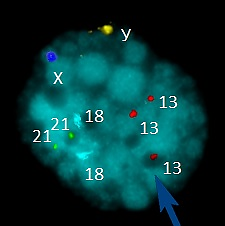 Проанализируйте фотографию и определите номера правильных суждений: Проанализируйте фотографию и определите номера правильных суждений: Проанализируйте фотографию и определите номера правильных суждений: Проанализируйте фотографию и определите номера правильных суждений: Проанализируйте фотографию и определите номера правильных суждений: Проанализируйте фотографию и определите номера правильных суждений: Проанализируйте фотографию и определите номера правильных суждений: Проанализируйте фотографию и определите номера правильных суждений: Проанализируйте фотографию и определите номера правильных суждений: Проанализируйте фотографию и определите номера правильных суждений: Проанализируйте фотографию и определите номера правильных суждений: Проанализируйте фотографию и определите номера правильных суждений: Проанализируйте фотографию и определите номера правильных суждений: 1На фотографии анеуплоидияНа фотографии анеуплоидияНа фотографии анеуплоидияНа фотографии анеуплоидияНа фотографии анеуплоидияНа фотографии анеуплоидияНа фотографии анеуплоидияНа фотографии анеуплоидияНа фотографии анеуплоидияНа фотографии анеуплоидияНа фотографии анеуплоидияНа фотографии анеуплоидияНа фотографии анеуплоидияНа фотографии анеуплоидия2На фотографии пример геномной мутацииНа фотографии пример геномной мутацииНа фотографии пример геномной мутацииНа фотографии пример геномной мутацииНа фотографии пример геномной мутацииНа фотографии пример геномной мутацииНа фотографии пример геномной мутацииНа фотографии пример геномной мутацииНа фотографии пример геномной мутацииНа фотографии пример геномной мутацииНа фотографии пример геномной мутацииНа фотографии пример геномной мутацииНа фотографии пример геномной мутацииНа фотографии пример геномной мутации3На фотографии синдром ЭдвардсаНа фотографии синдром ЭдвардсаНа фотографии синдром ЭдвардсаНа фотографии синдром ЭдвардсаНа фотографии синдром ЭдвардсаНа фотографии синдром ЭдвардсаНа фотографии синдром ЭдвардсаНа фотографии синдром ЭдвардсаНа фотографии синдром ЭдвардсаНа фотографии синдром ЭдвардсаНа фотографии синдром ЭдвардсаНа фотографии синдром ЭдвардсаНа фотографии синдром ЭдвардсаНа фотографии синдром Эдвардса4На фото представлены более трех телец БарраНа фото представлены более трех телец БарраНа фото представлены более трех телец БарраНа фото представлены более трех телец БарраНа фото представлены более трех телец БарраНа фото представлены более трех телец БарраНа фото представлены более трех телец БарраНа фото представлены более трех телец БарраНа фото представлены более трех телец БарраНа фото представлены более трех телец БарраНа фото представлены более трех телец БарраНа фото представлены более трех телец БарраНа фото представлены более трех телец БарраНа фото представлены более трех телец Барра5На фотографии ядро в период интерфазыНа фотографии ядро в период интерфазыНа фотографии ядро в период интерфазыНа фотографии ядро в период интерфазыНа фотографии ядро в период интерфазыНа фотографии ядро в период интерфазыНа фотографии ядро в период интерфазыНа фотографии ядро в период интерфазыНа фотографии ядро в период интерфазыНа фотографии ядро в период интерфазыНа фотографии ядро в период интерфазыНа фотографии ядро в период интерфазыНа фотографии ядро в период интерфазыНа фотографии ядро в период интерфазыОтвет125125125125125125125125125125125125125125Анатомия, ФизиологияАнатомия, ФизиологияАнатомия, ФизиологияАнатомия, ФизиологияАнатомия, ФизиологияАнатомия, ФизиологияАнатомия, ФизиологияАнатомия, ФизиологияАнатомия, ФизиологияАнатомия, ФизиологияАнатомия, ФизиологияАнатомия, ФизиологияАнатомия, ФизиологияАнатомия, ФизиологияАнатомия, Физиология20.1Выберите утверждения, характеризующие процесс регуляции мочеобразования у человека:Выберите утверждения, характеризующие процесс регуляции мочеобразования у человека:Выберите утверждения, характеризующие процесс регуляции мочеобразования у человека:Выберите утверждения, характеризующие процесс регуляции мочеобразования у человека:Выберите утверждения, характеризующие процесс регуляции мочеобразования у человека:Выберите утверждения, характеризующие процесс регуляции мочеобразования у человека:Выберите утверждения, характеризующие процесс регуляции мочеобразования у человека:Выберите утверждения, характеризующие процесс регуляции мочеобразования у человека:Выберите утверждения, характеризующие процесс регуляции мочеобразования у человека:Выберите утверждения, характеризующие процесс регуляции мочеобразования у человека:Выберите утверждения, характеризующие процесс регуляции мочеобразования у человека:Выберите утверждения, характеризующие процесс регуляции мочеобразования у человека:Выберите утверждения, характеризующие процесс регуляции мочеобразования у человека:Выберите утверждения, характеризующие процесс регуляции мочеобразования у человека:20.1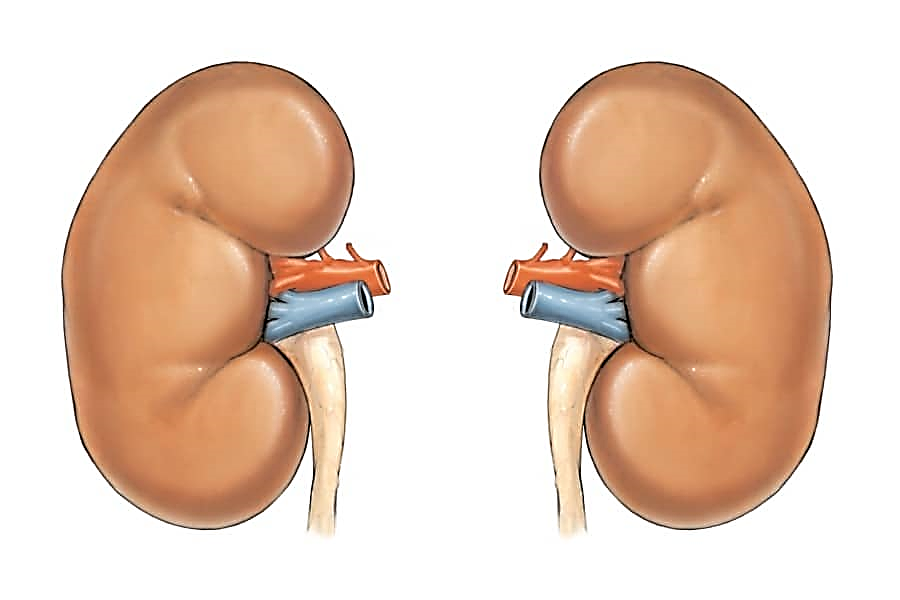 1В петле Генле происходит активная реабсорбция ионов натрия, пассивная реабсорбция водыВ петле Генле происходит активная реабсорбция ионов натрия, пассивная реабсорбция водыВ петле Генле происходит активная реабсорбция ионов натрия, пассивная реабсорбция водыВ петле Генле происходит активная реабсорбция ионов натрия, пассивная реабсорбция водыВ петле Генле происходит активная реабсорбция ионов натрия, пассивная реабсорбция водыВ петле Генле происходит активная реабсорбция ионов натрия, пассивная реабсорбция водыВ петле Генле происходит активная реабсорбция ионов натрия, пассивная реабсорбция водыВ петле Генле происходит активная реабсорбция ионов натрия, пассивная реабсорбция водыВ петле Генле происходит активная реабсорбция ионов натрия, пассивная реабсорбция водыВ петле Генле происходит активная реабсорбция ионов натрия, пассивная реабсорбция водыВ петле Генле происходит активная реабсорбция ионов натрия, пассивная реабсорбция водыВ петле Генле происходит активная реабсорбция ионов натрия, пассивная реабсорбция водыВ петле Генле происходит активная реабсорбция ионов натрия, пассивная реабсорбция водыВ петле Генле происходит активная реабсорбция ионов натрия, пассивная реабсорбция воды2Антидиуретический гормон (вазопрессин) вырабатывается в гипоталамусе, увеличивает реабсорбцию воды в почечных канальцах, уменьшает количество вторичной мочиАнтидиуретический гормон (вазопрессин) вырабатывается в гипоталамусе, увеличивает реабсорбцию воды в почечных канальцах, уменьшает количество вторичной мочиАнтидиуретический гормон (вазопрессин) вырабатывается в гипоталамусе, увеличивает реабсорбцию воды в почечных канальцах, уменьшает количество вторичной мочиАнтидиуретический гормон (вазопрессин) вырабатывается в гипоталамусе, увеличивает реабсорбцию воды в почечных канальцах, уменьшает количество вторичной мочиАнтидиуретический гормон (вазопрессин) вырабатывается в гипоталамусе, увеличивает реабсорбцию воды в почечных канальцах, уменьшает количество вторичной мочиАнтидиуретический гормон (вазопрессин) вырабатывается в гипоталамусе, увеличивает реабсорбцию воды в почечных канальцах, уменьшает количество вторичной мочиАнтидиуретический гормон (вазопрессин) вырабатывается в гипоталамусе, увеличивает реабсорбцию воды в почечных канальцах, уменьшает количество вторичной мочиАнтидиуретический гормон (вазопрессин) вырабатывается в гипоталамусе, увеличивает реабсорбцию воды в почечных канальцах, уменьшает количество вторичной мочиАнтидиуретический гормон (вазопрессин) вырабатывается в гипоталамусе, увеличивает реабсорбцию воды в почечных канальцах, уменьшает количество вторичной мочиАнтидиуретический гормон (вазопрессин) вырабатывается в гипоталамусе, увеличивает реабсорбцию воды в почечных канальцах, уменьшает количество вторичной мочиАнтидиуретический гормон (вазопрессин) вырабатывается в гипоталамусе, увеличивает реабсорбцию воды в почечных канальцах, уменьшает количество вторичной мочиАнтидиуретический гормон (вазопрессин) вырабатывается в гипоталамусе, увеличивает реабсорбцию воды в почечных канальцах, уменьшает количество вторичной мочиАнтидиуретический гормон (вазопрессин) вырабатывается в гипоталамусе, увеличивает реабсорбцию воды в почечных канальцах, уменьшает количество вторичной мочиАнтидиуретический гормон (вазопрессин) вырабатывается в гипоталамусе, увеличивает реабсорбцию воды в почечных канальцах, уменьшает количество вторичной мочи3Антидиуретический гормон (вазопрессин) вырабатывается в почках, уменьшает общее количество воды в организме, уменьшает реабсорбцию воды в почечных канальцахАнтидиуретический гормон (вазопрессин) вырабатывается в почках, уменьшает общее количество воды в организме, уменьшает реабсорбцию воды в почечных канальцахАнтидиуретический гормон (вазопрессин) вырабатывается в почках, уменьшает общее количество воды в организме, уменьшает реабсорбцию воды в почечных канальцахАнтидиуретический гормон (вазопрессин) вырабатывается в почках, уменьшает общее количество воды в организме, уменьшает реабсорбцию воды в почечных канальцахАнтидиуретический гормон (вазопрессин) вырабатывается в почках, уменьшает общее количество воды в организме, уменьшает реабсорбцию воды в почечных канальцахАнтидиуретический гормон (вазопрессин) вырабатывается в почках, уменьшает общее количество воды в организме, уменьшает реабсорбцию воды в почечных канальцахАнтидиуретический гормон (вазопрессин) вырабатывается в почках, уменьшает общее количество воды в организме, уменьшает реабсорбцию воды в почечных канальцахАнтидиуретический гормон (вазопрессин) вырабатывается в почках, уменьшает общее количество воды в организме, уменьшает реабсорбцию воды в почечных канальцахАнтидиуретический гормон (вазопрессин) вырабатывается в почках, уменьшает общее количество воды в организме, уменьшает реабсорбцию воды в почечных канальцахАнтидиуретический гормон (вазопрессин) вырабатывается в почках, уменьшает общее количество воды в организме, уменьшает реабсорбцию воды в почечных канальцахАнтидиуретический гормон (вазопрессин) вырабатывается в почках, уменьшает общее количество воды в организме, уменьшает реабсорбцию воды в почечных канальцахАнтидиуретический гормон (вазопрессин) вырабатывается в почках, уменьшает общее количество воды в организме, уменьшает реабсорбцию воды в почечных канальцахАнтидиуретический гормон (вазопрессин) вырабатывается в почках, уменьшает общее количество воды в организме, уменьшает реабсорбцию воды в почечных канальцахАнтидиуретический гормон (вазопрессин) вырабатывается в почках, уменьшает общее количество воды в организме, уменьшает реабсорбцию воды в почечных канальцах4Почка участвует в регуляции рН крови путем секреции ионов водородаПочка участвует в регуляции рН крови путем секреции ионов водородаПочка участвует в регуляции рН крови путем секреции ионов водородаПочка участвует в регуляции рН крови путем секреции ионов водородаПочка участвует в регуляции рН крови путем секреции ионов водородаПочка участвует в регуляции рН крови путем секреции ионов водородаПочка участвует в регуляции рН крови путем секреции ионов водородаПочка участвует в регуляции рН крови путем секреции ионов водородаПочка участвует в регуляции рН крови путем секреции ионов водородаПочка участвует в регуляции рН крови путем секреции ионов водородаПочка участвует в регуляции рН крови путем секреции ионов водородаПочка участвует в регуляции рН крови путем секреции ионов водородаПочка участвует в регуляции рН крови путем секреции ионов водородаПочка участвует в регуляции рН крови путем секреции ионов водорода5Почки не участвуют в поддержании артериального, осмотического давления, но поддерживают постоянство рН кровиПочки не участвуют в поддержании артериального, осмотического давления, но поддерживают постоянство рН кровиПочки не участвуют в поддержании артериального, осмотического давления, но поддерживают постоянство рН кровиПочки не участвуют в поддержании артериального, осмотического давления, но поддерживают постоянство рН кровиПочки не участвуют в поддержании артериального, осмотического давления, но поддерживают постоянство рН кровиПочки не участвуют в поддержании артериального, осмотического давления, но поддерживают постоянство рН кровиПочки не участвуют в поддержании артериального, осмотического давления, но поддерживают постоянство рН кровиПочки не участвуют в поддержании артериального, осмотического давления, но поддерживают постоянство рН кровиПочки не участвуют в поддержании артериального, осмотического давления, но поддерживают постоянство рН кровиПочки не участвуют в поддержании артериального, осмотического давления, но поддерживают постоянство рН кровиПочки не участвуют в поддержании артериального, осмотического давления, но поддерживают постоянство рН кровиПочки не участвуют в поддержании артериального, осмотического давления, но поддерживают постоянство рН кровиПочки не участвуют в поддержании артериального, осмотического давления, но поддерживают постоянство рН кровиПочки не участвуют в поддержании артериального, осмотического давления, но поддерживают постоянство рН кровиОтвет124124124124124124124124124124124124124124Анатомия, ФизиологияАнатомия, ФизиологияАнатомия, ФизиологияАнатомия, ФизиологияАнатомия, ФизиологияАнатомия, ФизиологияАнатомия, ФизиологияАнатомия, ФизиологияАнатомия, ФизиологияАнатомия, ФизиологияАнатомия, ФизиологияАнатомия, ФизиологияАнатомия, ФизиологияАнатомия, ФизиологияАнатомия, Физиология20.2Выберите правильные утверждения, характеризующие регуляцию сердечно-сосудистой системы:Выберите правильные утверждения, характеризующие регуляцию сердечно-сосудистой системы:Выберите правильные утверждения, характеризующие регуляцию сердечно-сосудистой системы:Выберите правильные утверждения, характеризующие регуляцию сердечно-сосудистой системы:Выберите правильные утверждения, характеризующие регуляцию сердечно-сосудистой системы:Выберите правильные утверждения, характеризующие регуляцию сердечно-сосудистой системы:Выберите правильные утверждения, характеризующие регуляцию сердечно-сосудистой системы:Выберите правильные утверждения, характеризующие регуляцию сердечно-сосудистой системы:Выберите правильные утверждения, характеризующие регуляцию сердечно-сосудистой системы:Выберите правильные утверждения, характеризующие регуляцию сердечно-сосудистой системы:Выберите правильные утверждения, характеризующие регуляцию сердечно-сосудистой системы:Выберите правильные утверждения, характеризующие регуляцию сердечно-сосудистой системы:Выберите правильные утверждения, характеризующие регуляцию сердечно-сосудистой системы:Выберите правильные утверждения, характеризующие регуляцию сердечно-сосудистой системы:20.2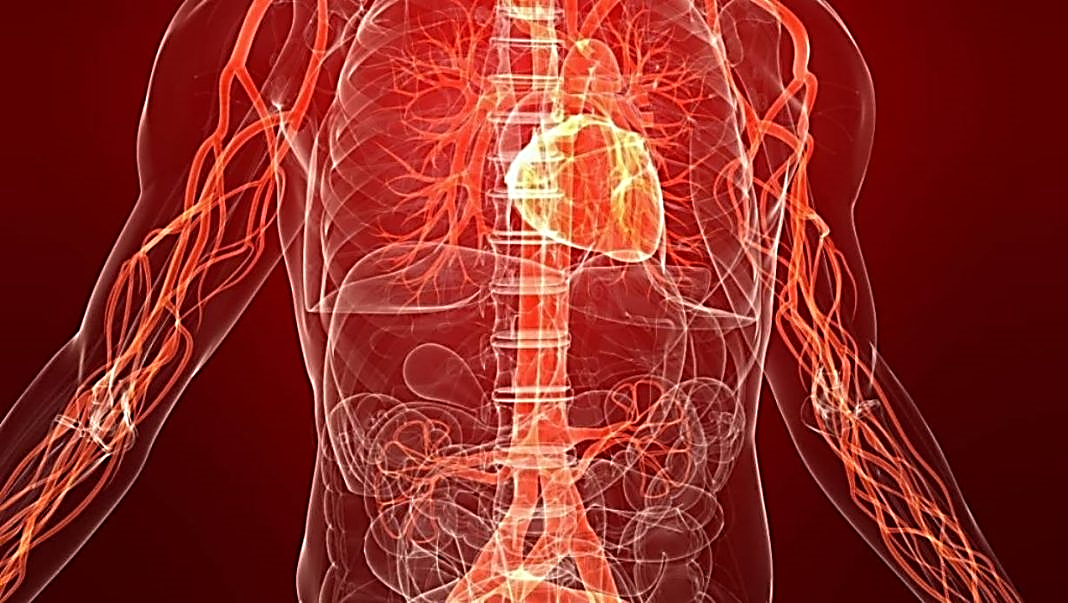 1Сосудодвигательный центр находится в продолговатом мозгеСосудодвигательный центр находится в продолговатом мозгеСосудодвигательный центр находится в продолговатом мозгеСосудодвигательный центр находится в продолговатом мозгеСосудодвигательный центр находится в продолговатом мозгеСосудодвигательный центр находится в продолговатом мозгеСосудодвигательный центр находится в продолговатом мозгеСосудодвигательный центр находится в продолговатом мозгеСосудодвигательный центр находится в продолговатом мозгеСосудодвигательный центр находится в продолговатом мозгеСосудодвигательный центр находится в продолговатом мозгеСосудодвигательный центр находится в продолговатом мозгеСосудодвигательный центр находится в продолговатом мозгеСосудодвигательный центр находится в продолговатом мозге2Активация симпатической нервной системы приводит к сужению крупных кровеносных сосудов и капилляров кожи, одновременно расширяются капилляры мышц и мозгаАктивация симпатической нервной системы приводит к сужению крупных кровеносных сосудов и капилляров кожи, одновременно расширяются капилляры мышц и мозгаАктивация симпатической нервной системы приводит к сужению крупных кровеносных сосудов и капилляров кожи, одновременно расширяются капилляры мышц и мозгаАктивация симпатической нервной системы приводит к сужению крупных кровеносных сосудов и капилляров кожи, одновременно расширяются капилляры мышц и мозгаАктивация симпатической нервной системы приводит к сужению крупных кровеносных сосудов и капилляров кожи, одновременно расширяются капилляры мышц и мозгаАктивация симпатической нервной системы приводит к сужению крупных кровеносных сосудов и капилляров кожи, одновременно расширяются капилляры мышц и мозгаАктивация симпатической нервной системы приводит к сужению крупных кровеносных сосудов и капилляров кожи, одновременно расширяются капилляры мышц и мозгаАктивация симпатической нервной системы приводит к сужению крупных кровеносных сосудов и капилляров кожи, одновременно расширяются капилляры мышц и мозгаАктивация симпатической нервной системы приводит к сужению крупных кровеносных сосудов и капилляров кожи, одновременно расширяются капилляры мышц и мозгаАктивация симпатической нервной системы приводит к сужению крупных кровеносных сосудов и капилляров кожи, одновременно расширяются капилляры мышц и мозгаАктивация симпатической нервной системы приводит к сужению крупных кровеносных сосудов и капилляров кожи, одновременно расширяются капилляры мышц и мозгаАктивация симпатической нервной системы приводит к сужению крупных кровеносных сосудов и капилляров кожи, одновременно расширяются капилляры мышц и мозгаАктивация симпатической нервной системы приводит к сужению крупных кровеносных сосудов и капилляров кожи, одновременно расширяются капилляры мышц и мозгаАктивация симпатической нервной системы приводит к сужению крупных кровеносных сосудов и капилляров кожи, одновременно расширяются капилляры мышц и мозга3Артериальное давление, в отличие от венозного, не зависит от эластичности кровеносных сосудовАртериальное давление, в отличие от венозного, не зависит от эластичности кровеносных сосудовАртериальное давление, в отличие от венозного, не зависит от эластичности кровеносных сосудовАртериальное давление, в отличие от венозного, не зависит от эластичности кровеносных сосудовАртериальное давление, в отличие от венозного, не зависит от эластичности кровеносных сосудовАртериальное давление, в отличие от венозного, не зависит от эластичности кровеносных сосудовАртериальное давление, в отличие от венозного, не зависит от эластичности кровеносных сосудовАртериальное давление, в отличие от венозного, не зависит от эластичности кровеносных сосудовАртериальное давление, в отличие от венозного, не зависит от эластичности кровеносных сосудовАртериальное давление, в отличие от венозного, не зависит от эластичности кровеносных сосудовАртериальное давление, в отличие от венозного, не зависит от эластичности кровеносных сосудовАртериальное давление, в отличие от венозного, не зависит от эластичности кровеносных сосудовАртериальное давление, в отличие от венозного, не зависит от эластичности кровеносных сосудовАртериальное давление, в отличие от венозного, не зависит от эластичности кровеносных сосудов4Адреналин вызывает сужение капилляров во всех органах человекаАдреналин вызывает сужение капилляров во всех органах человекаАдреналин вызывает сужение капилляров во всех органах человекаАдреналин вызывает сужение капилляров во всех органах человекаАдреналин вызывает сужение капилляров во всех органах человекаАдреналин вызывает сужение капилляров во всех органах человекаАдреналин вызывает сужение капилляров во всех органах человекаАдреналин вызывает сужение капилляров во всех органах человекаАдреналин вызывает сужение капилляров во всех органах человекаАдреналин вызывает сужение капилляров во всех органах человекаАдреналин вызывает сужение капилляров во всех органах человекаАдреналин вызывает сужение капилляров во всех органах человекаАдреналин вызывает сужение капилляров во всех органах человекаАдреналин вызывает сужение капилляров во всех органах человека5Реакция сердечно-сосудистой системы на кровопотерю заключается в снижении частоты сердечных сокращений и сужении крупных сосудов Реакция сердечно-сосудистой системы на кровопотерю заключается в снижении частоты сердечных сокращений и сужении крупных сосудов Реакция сердечно-сосудистой системы на кровопотерю заключается в снижении частоты сердечных сокращений и сужении крупных сосудов Реакция сердечно-сосудистой системы на кровопотерю заключается в снижении частоты сердечных сокращений и сужении крупных сосудов Реакция сердечно-сосудистой системы на кровопотерю заключается в снижении частоты сердечных сокращений и сужении крупных сосудов Реакция сердечно-сосудистой системы на кровопотерю заключается в снижении частоты сердечных сокращений и сужении крупных сосудов Реакция сердечно-сосудистой системы на кровопотерю заключается в снижении частоты сердечных сокращений и сужении крупных сосудов Реакция сердечно-сосудистой системы на кровопотерю заключается в снижении частоты сердечных сокращений и сужении крупных сосудов Реакция сердечно-сосудистой системы на кровопотерю заключается в снижении частоты сердечных сокращений и сужении крупных сосудов Реакция сердечно-сосудистой системы на кровопотерю заключается в снижении частоты сердечных сокращений и сужении крупных сосудов Реакция сердечно-сосудистой системы на кровопотерю заключается в снижении частоты сердечных сокращений и сужении крупных сосудов Реакция сердечно-сосудистой системы на кровопотерю заключается в снижении частоты сердечных сокращений и сужении крупных сосудов Реакция сердечно-сосудистой системы на кровопотерю заключается в снижении частоты сердечных сокращений и сужении крупных сосудов Реакция сердечно-сосудистой системы на кровопотерю заключается в снижении частоты сердечных сокращений и сужении крупных сосудов Ответ1212121212121212121212121212Анатомия, ФизиологияАнатомия, ФизиологияАнатомия, ФизиологияАнатомия, ФизиологияАнатомия, ФизиологияАнатомия, ФизиологияАнатомия, ФизиологияАнатомия, ФизиологияАнатомия, ФизиологияАнатомия, ФизиологияАнатомия, ФизиологияАнатомия, ФизиологияАнатомия, ФизиологияАнатомия, ФизиологияАнатомия, Физиология20.3Выберите правильные утверждения о терморецепторах человека:Выберите правильные утверждения о терморецепторах человека:Выберите правильные утверждения о терморецепторах человека:Выберите правильные утверждения о терморецепторах человека:Выберите правильные утверждения о терморецепторах человека:Выберите правильные утверждения о терморецепторах человека:Выберите правильные утверждения о терморецепторах человека:Выберите правильные утверждения о терморецепторах человека:Выберите правильные утверждения о терморецепторах человека:Выберите правильные утверждения о терморецепторах человека:Выберите правильные утверждения о терморецепторах человека:Выберите правильные утверждения о терморецепторах человека:Выберите правильные утверждения о терморецепторах человека:Выберите правильные утверждения о терморецепторах человека:20.3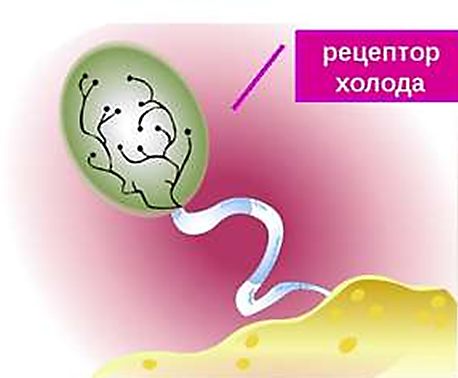 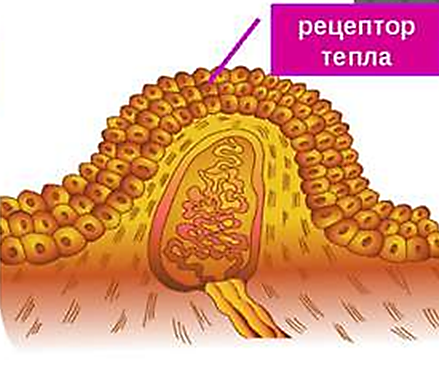 1Терморецепторы представляют собой нейроны, которые в одно и тоже время выполняют роль и афферентного нейрона, и роль рецепторовТерморецепторы представляют собой нейроны, которые в одно и тоже время выполняют роль и афферентного нейрона, и роль рецепторовТерморецепторы представляют собой нейроны, которые в одно и тоже время выполняют роль и афферентного нейрона, и роль рецепторовТерморецепторы представляют собой нейроны, которые в одно и тоже время выполняют роль и афферентного нейрона, и роль рецепторовТерморецепторы представляют собой нейроны, которые в одно и тоже время выполняют роль и афферентного нейрона, и роль рецепторовТерморецепторы представляют собой нейроны, которые в одно и тоже время выполняют роль и афферентного нейрона, и роль рецепторовТерморецепторы представляют собой нейроны, которые в одно и тоже время выполняют роль и афферентного нейрона, и роль рецепторовТерморецепторы представляют собой нейроны, которые в одно и тоже время выполняют роль и афферентного нейрона, и роль рецепторовТерморецепторы представляют собой нейроны, которые в одно и тоже время выполняют роль и афферентного нейрона, и роль рецепторовТерморецепторы представляют собой нейроны, которые в одно и тоже время выполняют роль и афферентного нейрона, и роль рецепторовТерморецепторы представляют собой нейроны, которые в одно и тоже время выполняют роль и афферентного нейрона, и роль рецепторовТерморецепторы представляют собой нейроны, которые в одно и тоже время выполняют роль и афферентного нейрона, и роль рецепторовТерморецепторы представляют собой нейроны, которые в одно и тоже время выполняют роль и афферентного нейрона, и роль рецепторовТерморецепторы представляют собой нейроны, которые в одно и тоже время выполняют роль и афферентного нейрона, и роль рецепторов2Терморецепторы находятся только в кожных покровахТерморецепторы находятся только в кожных покровахТерморецепторы находятся только в кожных покровахТерморецепторы находятся только в кожных покровахТерморецепторы находятся только в кожных покровахТерморецепторы находятся только в кожных покровахТерморецепторы находятся только в кожных покровахТерморецепторы находятся только в кожных покровахТерморецепторы находятся только в кожных покровахТерморецепторы находятся только в кожных покровахТерморецепторы находятся только в кожных покровахТерморецепторы находятся только в кожных покровахТерморецепторы находятся только в кожных покровахТерморецепторы находятся только в кожных покровах3Терморецепторы отсутствуют в мышцах, спинном и головном мозгеТерморецепторы отсутствуют в мышцах, спинном и головном мозгеТерморецепторы отсутствуют в мышцах, спинном и головном мозгеТерморецепторы отсутствуют в мышцах, спинном и головном мозгеТерморецепторы отсутствуют в мышцах, спинном и головном мозгеТерморецепторы отсутствуют в мышцах, спинном и головном мозгеТерморецепторы отсутствуют в мышцах, спинном и головном мозгеТерморецепторы отсутствуют в мышцах, спинном и головном мозгеТерморецепторы отсутствуют в мышцах, спинном и головном мозгеТерморецепторы отсутствуют в мышцах, спинном и головном мозгеТерморецепторы отсутствуют в мышцах, спинном и головном мозгеТерморецепторы отсутствуют в мышцах, спинном и головном мозгеТерморецепторы отсутствуют в мышцах, спинном и головном мозгеТерморецепторы отсутствуют в мышцах, спинном и головном мозге4Терморецепторы кожи реагируют на колебание температуры от 20 до 50Терморецепторы кожи реагируют на колебание температуры от 20 до 50Терморецепторы кожи реагируют на колебание температуры от 20 до 50Терморецепторы кожи реагируют на колебание температуры от 20 до 50Терморецепторы кожи реагируют на колебание температуры от 20 до 50Терморецепторы кожи реагируют на колебание температуры от 20 до 50Терморецепторы кожи реагируют на колебание температуры от 20 до 50Терморецепторы кожи реагируют на колебание температуры от 20 до 50Терморецепторы кожи реагируют на колебание температуры от 20 до 50Терморецепторы кожи реагируют на колебание температуры от 20 до 50Терморецепторы кожи реагируют на колебание температуры от 20 до 50Терморецепторы кожи реагируют на колебание температуры от 20 до 50Терморецепторы кожи реагируют на колебание температуры от 20 до 50Терморецепторы кожи реагируют на колебание температуры от 20 до 505Холодовые рецепторы на понижение температуры реагируют понижением частоты, а тепловые повышение частоты генераций потенциала действияХолодовые рецепторы на понижение температуры реагируют понижением частоты, а тепловые повышение частоты генераций потенциала действияХолодовые рецепторы на понижение температуры реагируют понижением частоты, а тепловые повышение частоты генераций потенциала действияХолодовые рецепторы на понижение температуры реагируют понижением частоты, а тепловые повышение частоты генераций потенциала действияХолодовые рецепторы на понижение температуры реагируют понижением частоты, а тепловые повышение частоты генераций потенциала действияХолодовые рецепторы на понижение температуры реагируют понижением частоты, а тепловые повышение частоты генераций потенциала действияХолодовые рецепторы на понижение температуры реагируют понижением частоты, а тепловые повышение частоты генераций потенциала действияХолодовые рецепторы на понижение температуры реагируют понижением частоты, а тепловые повышение частоты генераций потенциала действияХолодовые рецепторы на понижение температуры реагируют понижением частоты, а тепловые повышение частоты генераций потенциала действияХолодовые рецепторы на понижение температуры реагируют понижением частоты, а тепловые повышение частоты генераций потенциала действияХолодовые рецепторы на понижение температуры реагируют понижением частоты, а тепловые повышение частоты генераций потенциала действияХолодовые рецепторы на понижение температуры реагируют понижением частоты, а тепловые повышение частоты генераций потенциала действияХолодовые рецепторы на понижение температуры реагируют понижением частоты, а тепловые повышение частоты генераций потенциала действияХолодовые рецепторы на понижение температуры реагируют понижением частоты, а тепловые повышение частоты генераций потенциала действия6Понижение температуры в области гипоталамуса вызывает дрожь и сужение сосудов кожиПонижение температуры в области гипоталамуса вызывает дрожь и сужение сосудов кожиПонижение температуры в области гипоталамуса вызывает дрожь и сужение сосудов кожиПонижение температуры в области гипоталамуса вызывает дрожь и сужение сосудов кожиПонижение температуры в области гипоталамуса вызывает дрожь и сужение сосудов кожиПонижение температуры в области гипоталамуса вызывает дрожь и сужение сосудов кожиПонижение температуры в области гипоталамуса вызывает дрожь и сужение сосудов кожиПонижение температуры в области гипоталамуса вызывает дрожь и сужение сосудов кожиПонижение температуры в области гипоталамуса вызывает дрожь и сужение сосудов кожиПонижение температуры в области гипоталамуса вызывает дрожь и сужение сосудов кожиПонижение температуры в области гипоталамуса вызывает дрожь и сужение сосудов кожиПонижение температуры в области гипоталамуса вызывает дрожь и сужение сосудов кожиПонижение температуры в области гипоталамуса вызывает дрожь и сужение сосудов кожиПонижение температуры в области гипоталамуса вызывает дрожь и сужение сосудов кожиОтвет146146146146146146146146146146146146146146